content of this report:Executive SummaryWebsitesMobile applicationsSites and AppsUsers and main problemsAccessibility StatementsPart I — Description of monitoring activitiesGeneral informationSample compositionSample of websites for the simplified monitoring methodSample of websites for the in-depth monitoring methodSample of mobile applications for the in-depth monitoring methodCorrelation with standards, technical specifications and tools used for monitoringMethodology applied in the simplified monitoring of websitesMethodology applied for in-depth monitoring of websitesMethodology applied for in-depth monitoring of mobile applicationsPart II — Results of monitoringDetailed resultsSimplified website monitoringHome+ Sample analysisDistribution of EN 301 549 clauses (H+)Distribution of functional performance statements (H+)Distribution of AccessMonitor tests and ACT rules per website (H+)Distribution of AccessMonitor tests and ACT rules per page (H+)AccessMonitor Score Distribution (H+)2K Sample analysisDistribution of EN 301 549 clauses (2K)Distribution of EN 301 549 Functional Performance Statements (2K)Distribution of AccessMonitor tests and ACT rules per website (2K)Distribution of Accessmonitor tests and ACT rules per page (2K)AccessMonitor Score Distribution (2K)Analysis of the results of simplified website monitoringIn-depth monitoring of websitesDistribution of EN 301 549 clauses per website (in-depth)Distribution of EN 301 549 Functional Performance Statements (in-depth)Analysis of the results of in-depth monitoring of websitesIn-depth monitoring of mobile applicationsMobile Applications Results by EN 301 549 ClausesDistribution of EN 301 549 Functional Performance Statements (Apps)Analysis of results of in-depth monitoring of mobile applicationsComplementary contentUsability tests' results with participants with disabilitiesWebsites' testingMobile Applications' TestingComparison of results of simplified and in-depth monitoring of websitesAnalysis of the accessibility performance of mobile applications by operating systemInformation about Accessibility StatementsContent related to additional measuresAnnexesTables to support the Executive SummaryList of websites' sample to the simplified monitoringList of websites' sample to the in-depth monitoringList of mobile apps' sample to the in-depth monitoringList of WCAG tests 2.1 complementary to Trusted Tester methodologyDo not restrict device orientationIdentify Input PurposeRealignContrast of active componentsContrast of component statesContrast of graphic objectsText spacingContent on Hover or FocusShortcutsSharpeners and MovementTags in NameStatus MessagesList of GraphicsGraphic 01 - Stratification of the sample of the 281 websites selected for the 1st monitoring period 2020 - 2021 (by sector)Graphic 02 - Average rate of non-compliance of websites with the applicable clauses of the European Standard EN 301 549Graphic 03 - Average non-compliance rate of Apps by Operating SystemGraphic 04 - Average non-compliance rate of Websites and Apps – in-depth monitoringGraphic 05 - What are the most compromised Uses given the non-conforming clauses of EN 301 549?Graphic 06 - Website compliance with EN 301 549 level 'A' clauses testedGraphic 07 - Distribution of pages by website (Home+ sample)Graphic 08 - AccessMonitor score histogram by website (Home+ sample)Graphic 09 - AccessMonitor scores histogram per page (Home+ sample)Graphic 10 - Distribution of pages by website (2K sample)Graphic 11 - AccessMonitor Score Histogram by Website (2K sample)Graphic 12 - AccessMonitor scores histogram per page (2K sample)Graphic 13 - Website compliance with EN 301 549 level 'A' clauses testedGraphic 14 - Website compliance with EN 301 549 level 'AA' clauses testedGraphic 15 - Websites - Average compliance rate of the clauses that make up the Functional Performance Statements considering the primary relationshipsGraphic 16 - Websites - Average compliance rate of the clauses that make up the Functional Performance Statements considering the primary and secondary relationshipsList of TablesTable 01 - Distribution of websites by administration levelTable 02 - Distribution of websites by type of serviceTable 03 - Descriptive statistics of the sample of pagesTable 04 - EN 301 549 clauses tested by AccessMonitorTable 05 - EN 301 549 clauses tested by QualWeb's ACT rulesTable 06 - EN 301 549 clauses considered in the in-depth methodology for websitesTable 07 - Demographic information of participants in the usability tests with websitesTable 08 - Demographic information of participants in the usability tests with websites (continued)Table 09 - EN 301 549 clauses considered in the in-depth methodology for mobile applicationsTable 10 - Demographic information of participants in the usability tests with mobile applicationsTable 11 - Demographic information of participants in the usability tests with mobile applicationsTable 12 - Distribution of pages by website (Home+ sample)Table 13 - Complianc of Websites sample with the clauses of EN 301 549 tested (Home+ sample)Table 14 - Compliance of Websites sample with the Functional Performance Statements considering the primary relationships (Home+ sample)Table 15 - Compliance of Websites sample with the Functional Performance Statements considering the primary and secondary relationships (Home+ sample)Table 16 - Number of websites where each AccessMonitor test is true (Home+ sample)Table 17 - Number of websites where each QualWeb's ACT rule passes, fails, or needs manual validation (Home+ sample)Table 18 - Number of pages where each AccessMonitor test is true (Home+ sample)Table 19 - Number of pages where each QualWeb's ACT rule passes, fails, or needs manual validation (Home+ sample)Table 20 - Distribution of AccessMonitor score by website (Home+ sample)Table 21 - Distribution of AccessMonitor score by page (Home+ sample)Table 22 - Distribution of pages by website (2K sample)Table 23 - Compliance of Websites sample with the clauses of EN 301 549 tested (2K sample)Table 24 - Compliance of Websites sample with the Functional Performance Statements considering the primary relationships (2K sample)Table 25 - Compliance of Websites sample with the Functional Performance Statements considering the primary and secondary relationships (2K sample)Table 26 - Number of websites where each AccessMonitor test is true (2K sample)Table 27 - Number of websites where each QualWeb's ACT rule passes, fails, or needs manual validation (2K sample)Table 28 - Number of pages where each AccessMonitor test is true (2K sample)Table 29 - Number of pages where each QualWeb's ACT rule passes, fails, or needs manual validation (2K sample)Table 30 - Distribution of AccessMonitor score by website (2K sample)Table 31 - Distribution AccessMonitor score per page (2K sample)Table 32 - Compliance of the websites sample with the clauses of EN 301 549 testedTable 33 - Websites compliance with the Functional Performance Statements considering the primary relationshipsTable 34 - Average rate of the Websites compliance with the clauses of each Functional Performance Statement considering the primary relationshipsTable 35 - Websites compliance with the Functional Performance Statements considering primary and secondary relationshipsTable 36 - Average rate of the Websites compliance with the clauses of each Functional Performance Statement considering the primary and secondary relationshipsTable 37 - Compliance of mobile applications with the EN 301 549 clauses testedTable 38 - Compliance of mobile applications with the Functional Performance Statements considering the primary relationshipsTable 39 - Compliance of mobile applications with the Functional Performance Statements considering the primary and secondary relationshipsTable 40 - Compliance of mobile applications by operating system with the the EN 301 549 clauses testedTable 41 - Average rate of non-compliance of websites with the applicable EN 301 549 clausesTable 42 - Non-compliance rate of Apps by Operating SystemTable 43 - Non-compliance rate of Websites and Apps (in-depth monitoring)Table 44 - Non-compliance rate of each Functional Performance StatementTable 45 - List of sampled websites for the simplified monitoring methodTable 46 - List of sampled websites for the in-depth monitoring methodTable 47 - List of sampled mobile apps for in-depth monitoring methodExecutive SummaryUnder Decree-Law No 83/2018 of 19 October 2018 setting out accessibility requirements for websites and mobile applications, Agência para a Modernização Administrativa, I.P. (AMA) is responsible for submitting a report to the European Commission every three years on the outcome of the monitoring carried out, including measurement data. This document contains the results and measurement data for the 1st monitoring period from 2020 to 2021.To carry out the analysis of this first monitoring period, 281 websites and 16 mobile applications were selected in accordance with the methodology proposed by Implementing Decision (EU) 2018/1524. The websites have been subjected to two types of monitoring: simplified monitoring and in-depth monitoring. The first is essentially based on checking a sample of pages with an automatic validator. The second is a manual human validation by an accessibility expert. Mobile applications have only been subjected to in-depth monitoring.The selection of the sample of websites considered the geographical criterion (central, regional, and local) but also the type of service, the demand for it and the sector of activity. Both the sample of websites and the sample of mobile applications were submitted for consideration to organisations representing persons with disabilities via the Inclusion Policy Commission coordinated by the Secretariat of State for the Inclusion of Persons with Disabilities.Note: if you are unable to consult the following chart for any reason, see the data in Table 02.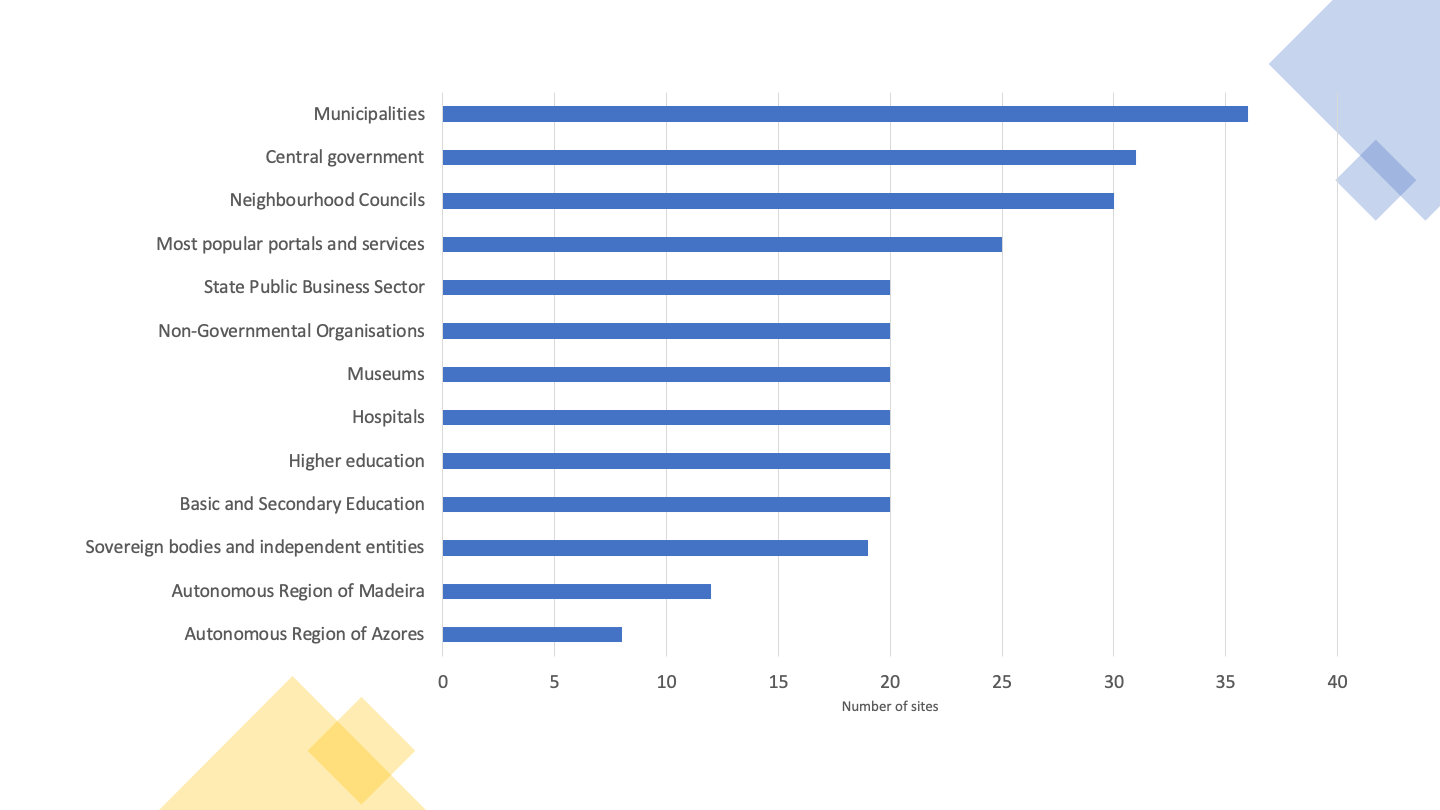 Graph 01 - Stratification of the sample of the 281 websites selected for the 1st monitoring period 2020 - 2021 (by sector)WebsitesNote: if you are unable to consult the following chart for any reason, see the data in Table 41.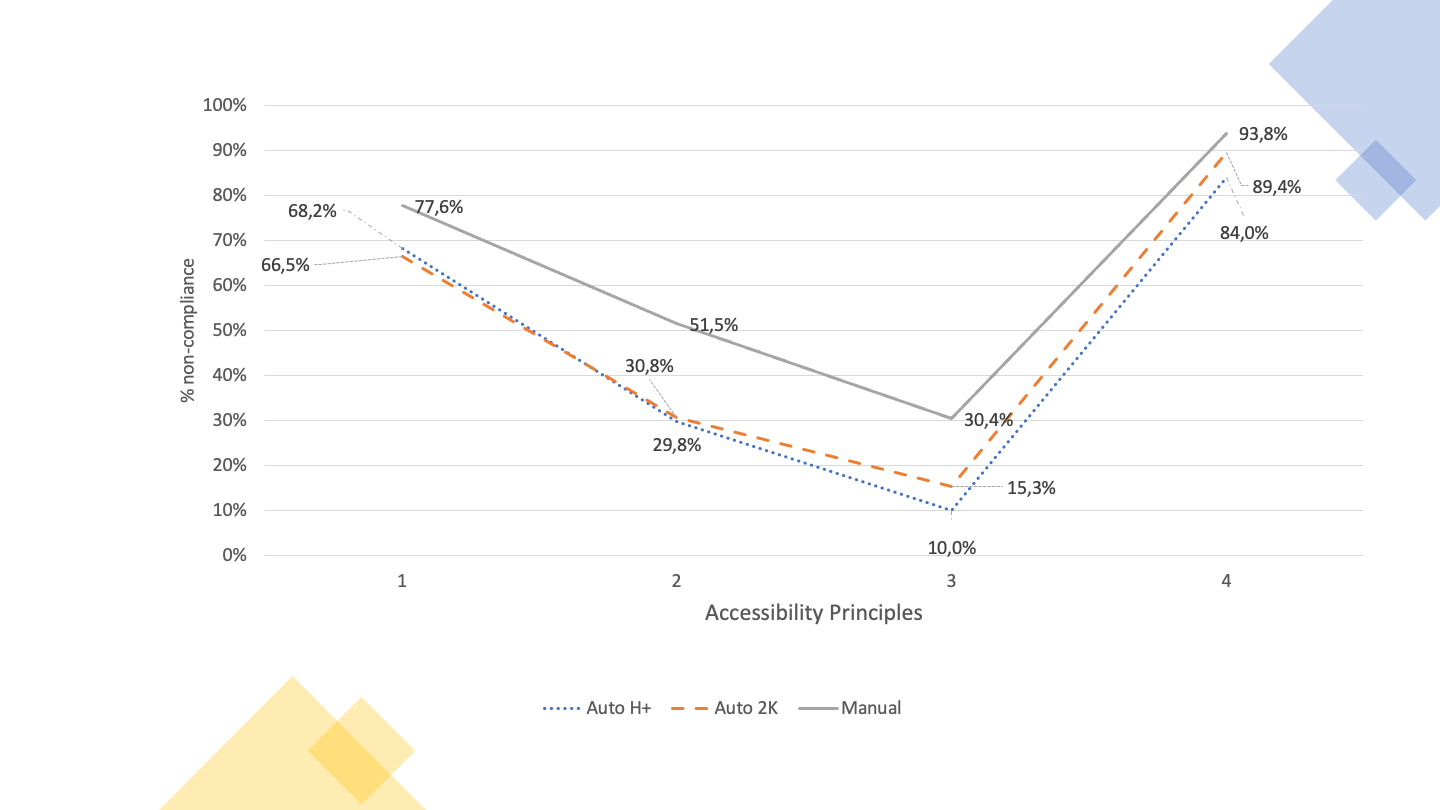 Graph 02 - Average rate of non-compliance of websites with the applicable clauses of the European Standard EN 301 549For the simplified monitoring analysis, we used two sample compositions to submit to automatic validators: one with fewer pages and one with more pages. The first based on the method that AMA is using at the Portuguese Web Accessibility Observatory, which consists of a sample composed of the 1st page plus all pages belonging to the domain hyperlinked from the first page, which we have designated as Home+ (H+). The second, which we have designated 2K because it consists of a collection with several levels of depth up to a maximum of 2,000 pages. On average, Home+ produced samples with an average of 80 pages per website while 2K produced samples of 1000 pages on average per website.In essence, we wanted to answer the question: is the Home+ sample representative enough or will we have to increase the number of pages we are using at the Observatory? When analysing Graph 02 which shows us the average non-compliance rates of the clauses of the European Standard that make up each accessibility principle, we find that the non-compliance rates for the 4 principles follow similar trends in both automatically analysed samples (i.e. H+ and 2K).Another of the questions at the outset was related to the effect on the results caused by expert validation (in-depth monitoring). To what extent does in-depth monitoring corroborate or not the results of the two-analysis carried out exclusively with automatic validators (simplified monitoring)? From the analysis of the Graph 02 we realise that the principles with the best and worst compliance states in simplified monitoring are also the worst and the best in in-depth monitoring, but the scenario found by in-depth monitoring is, on average, 1 ½ times worse than that revealed by simplified monitoring. For the “Understandable” principle, in-depth monitoring even reveals a picture three times worse than the simplified monitoring. This reflects the importance of manual expert assessments. There is, however, one aspect on which the two evaluation methods agree. When observing the non-compliance rates for each of the 4 Web accessibility principles listed by the W3C, both methods point to the ‘Perceivable’ principle and the ‘Robust’ principle as having the highest non-compliance rates — in the range of 78% and 94% respectively. It is also worth noting that the scenarios found by the automatic and manual evaluations in these two principles are only 10% apart, which leads us to conclude the good work of automatic tools in detecting non-compliances in the principles of “Perceivable” and “Robust” accessibility.In-depth monitoring is more effective in detecting compliance levels than simplified monitoring, but this analysis consumes more resources and time. For this reason, it is applied to a small number of pages. In this analysis, the simplified monitoring was carried out in a universe of 281,706 pages (sample 2K) and 19,931 (sample Home+). In-depth monitoring has been applied to a universe of 477 pages.Mobile applicationsThe selection of mobile applications consisted of 8 applications that made up the top of the most used applications present in the catalogue https://www.app.gov.pt, in its iOS version and its Android version, making, in practice, a total of 16 applications — it is proven that the iOS version and Android version of the same application require, in terms of accessibility, two independent reviews. 144 screens were analysed, averaging 9 screens per application. The average rate of non-compliance was 51% for iOS applications and 53% for Android applications, thus not allowing it to be clearly said that the applications of one version are better than the others. In the “Robust” accessibility principle, the average rate of non-compliance per version is equal — i.e., 87.5%. iOS applications are best presented in the “Operable” and “Understandable” principles, but on the “Perceivable” principle, Android applications are slightly better than iOS applications.Of the 4 principles of accessibility, those with the highest levels of non-compliance are “Perceivable” and “Robust”. “Perceivable” is very penalising, for example, of the visually impaired users (blind or low vision) and deaf people. On the other hand, “Robust” penalises all users who make use of technologies to transform information to their reading and navigation capabilities. These technologies include assistive technologies — screen readers with speech synthesiser or braille displays, used by blind people — but also, globally, any indexing, navigating or visualisation technology that needs to interoperate with information. The “Perceivable” principle appears with non-conformity rates in the order of 65%. The ‘Robust’ principle, on the other hand, appears with very high rates of non-compliance, in the order of 90%.Note: if you are unable to consult the following chart for any reason, see the data in Table 42.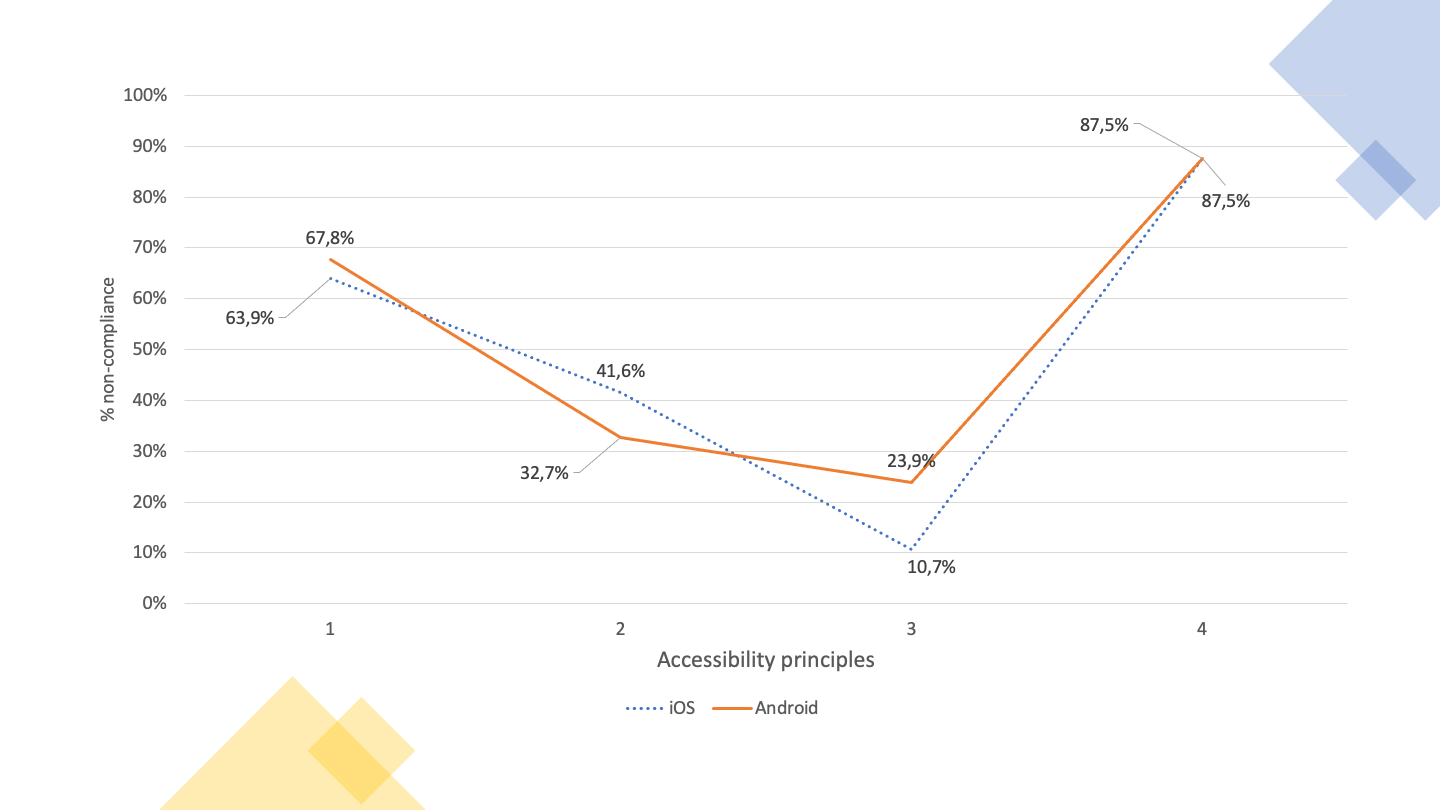 Graph 03 - Average non-compliance rate of Apps by Operating SystemSites and AppsThe 4 accessibility principles are affected in the same way on websites and mobile applications — the best match the best and the worst match the worst. However, mobile applications are always better than websites in all 4 principles — on average 10 percentage points higher than websites. The ‘Robust’ principle is presented with rates of non-compliance around 90%, followed by the ‘Perceivable’ principle with values around 70%. On the other hand, the ‘Understandable’ and ‘Operable’ principles show significantly lower non-compliance rates, respectively around 15% and 40% for applications and 30% and 50% for websites.Note: if you are unable to consult the following chart for any reason, see the data in Table 43.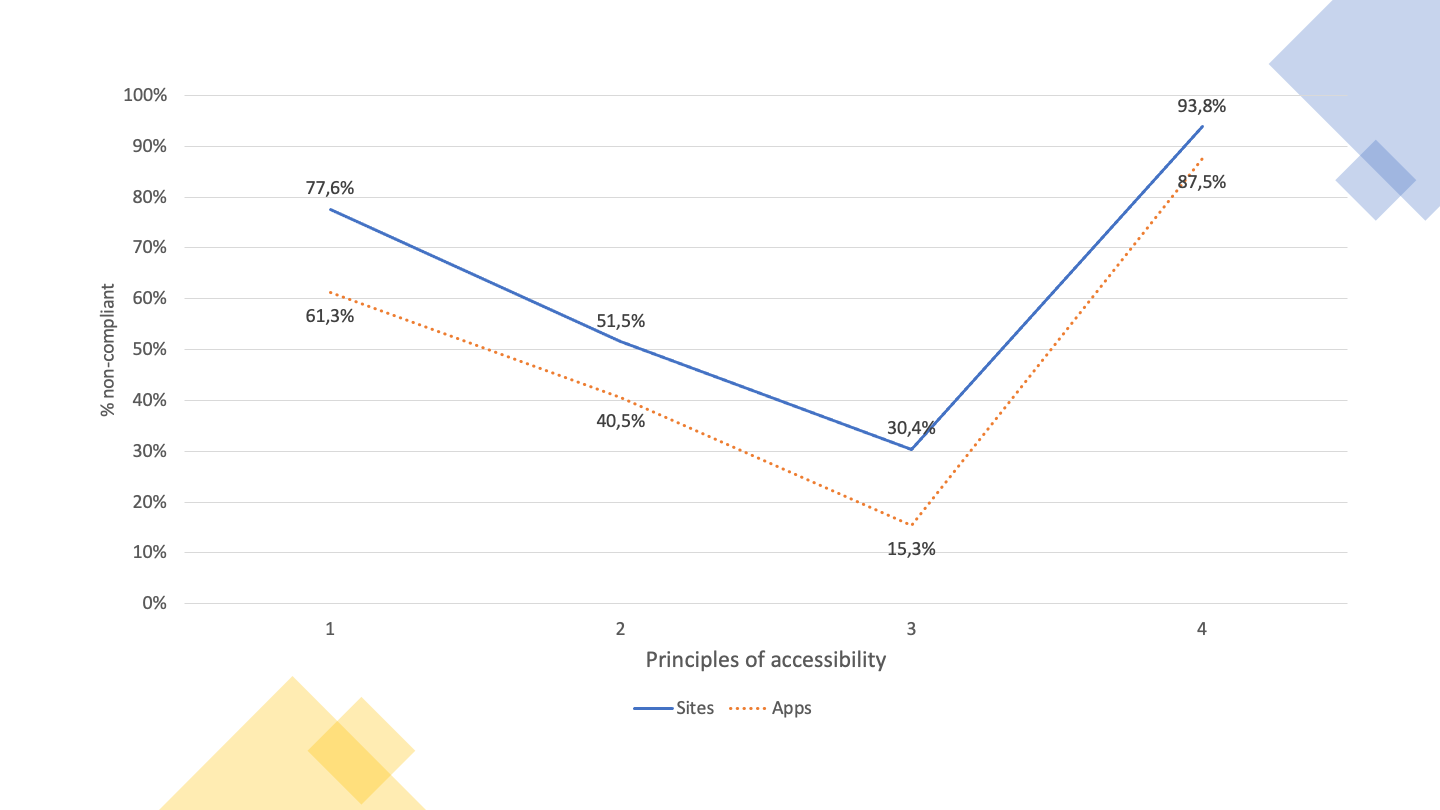 Graph 04 - Average non-compliance rate of Websites and Apps – in-depth monitoringUsers and main problemsWhich users face the highest number of barriers? In European Standard EN 301 549 a relationship is made between the clauses representing the good accessibility practices to be applied and the users benefiting from these practices named as Functional Performance Statements. This more elaborate name relates to the fact that, by referring, for example, to ‘Usage without vision’, it is intended to refer not only to people with vision disabilities, but to all those who, in a given situation, are unable or limited in the use of vision — e.g. someone who, due to the intense sunlight of a summer day, is unable or have more difficulty to use a smartphone on the street.Thus, the data collected (see Graph 05) tell us that this sample has non-conformities in the clauses that primarily affect:‘Usage with limited vision’ (46% of non-conformities);‘Usage without perception of colour’ (45%), and;‘Usage without vision’ (41%).‘Usage with limited manipulation and strength’, ‘Usage with limited cognitive capabilities’ and ‘Usage without hearing’ appear with non-compliance rates in average between 30% and 40%.Note: if you are unable to consult the following chart for any reason, see the data in Table 44.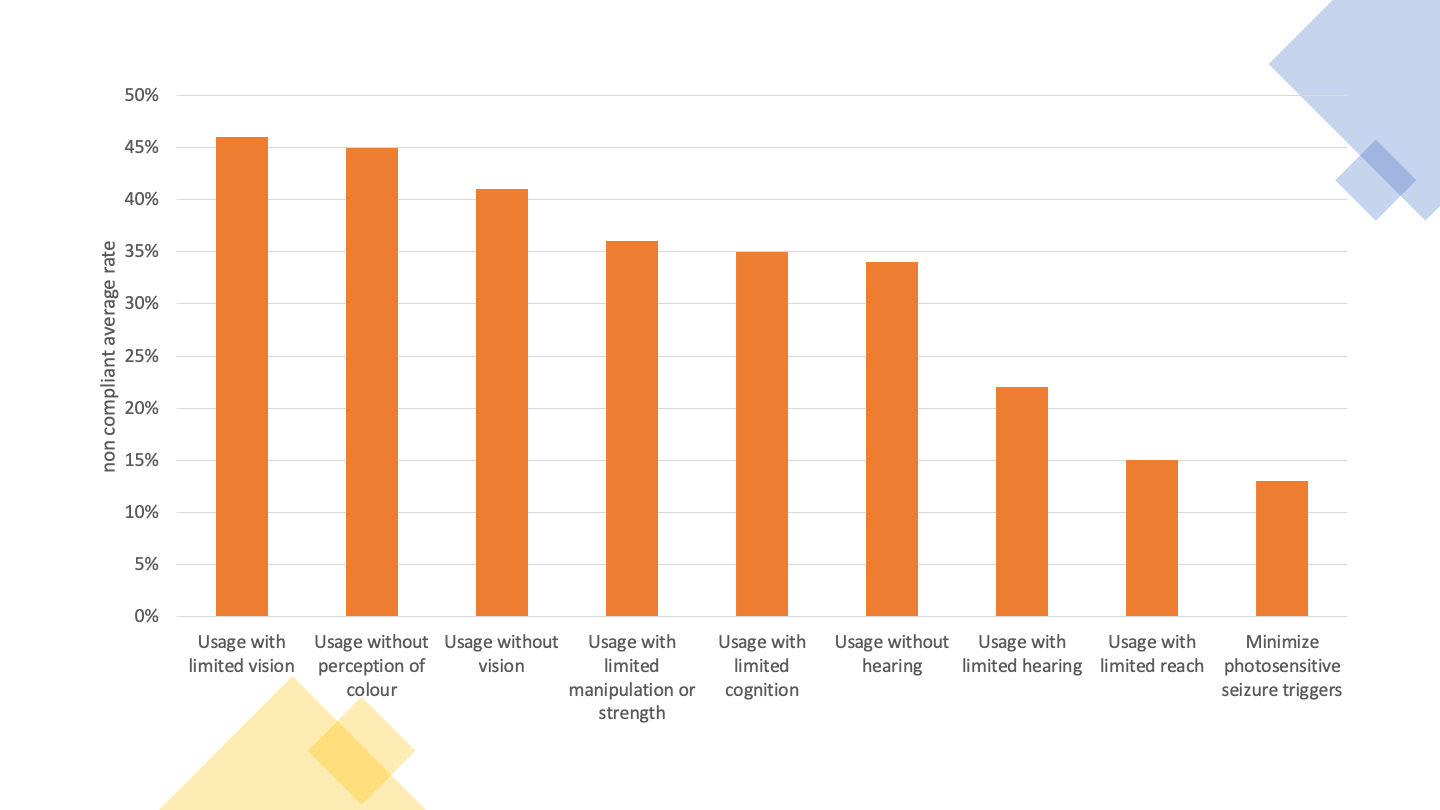 Graph 05 - What are the most compromised Uses given the non-conforming clauses of EN 301 549?From the analysis carried out on websites and mobile applications, high rates of non-compliance in the ‘Perceivable’ and ‘Robust’ principles between 80% and almost 100% — 97% of non-compliance of the ‘Robust’ principle in the in-depth monitoring of websites have been detected regardless of sample size and regardless of the monitoring method used.It is therefore not surprising that the 11 clauses with the highest failure rate of websites in in-depth monitoring were:9.1.1.1 Non-text content, with a failure rate of 100% compared to applicable websites;9.1.2.1 Audio only and video only (pre-recorded), with a failure rate of 100% compared to applicable websites;9.1.2.2 Subtitles (pre-recorded), with a failure rate of 100% compared to applicable websites;9.1.2.3 Audio description or alternative multimedia (pre-recorded) with a failure rate of 100% compared to applicable websites;9.1.2.5 Audio description (pre-recorded), with a failure rate of 100% compared to applicable websites;9.1.3.1 Information and relations, with a failure rate of 100% compared to applicable websites;9.1.4.2 Audio control, with a failure rate of 100% compared to applicable websites;9.4.1.1 Syntactic analysis (parsing), with a failure rate of 100 % compared to the applicable websites;9.1.4.10 Re-align, with a failure rate of 96% compared to applicable websites;9.2.4.4 Purpose of the hyperlink (in context), with a failure rate of 96% compared to the applicable websites; e9.4.1.2 Name, function, value, with a failure rate of 96% compared to applicable websites.From this group of 11 clauses, 8 are part of the ‘Perceivable’ principle, where usage depends on vision and hearing, 2 for the ‘Robust’ principle, where there is interoperability with assistive technologies and 1 for the ‘Operable’ principle, where is the manipulation of digital interfaces with alternative technologies to the mouse, such as the keyboard and all their emulators.It is also interesting to analyse the distribution of the clauses of EN 301 549 by WCAG 2.1 levels ‘A’ and ‘AA’. Although the European Standard does not make this distinction, considering all clauses equally, distribution can facilitate those facing the task of correcting the problems encountered. W3C says that “A” level problems affect more people and that it’s a good starting point for the rectification work out there. So, we included in the executive summary (see graphic below) Graph 13 which shows us the ‘A’ level clauses that were analysed in the present study. See also Graph 14 for the ‘AA’ level clauses.Note: if you are unable to consult the following chart for any reason, see the data in Table 32.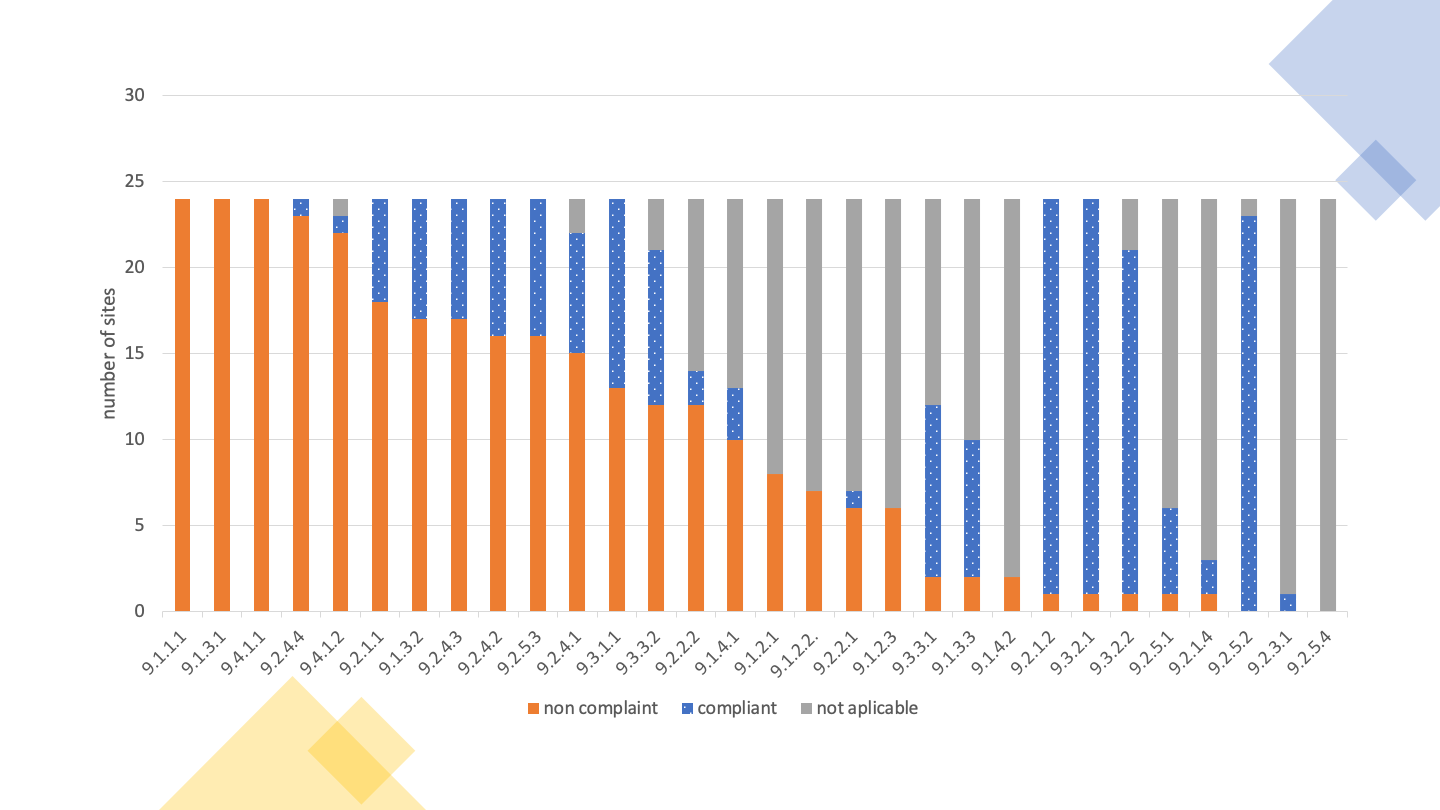 Graph 06 - Website compliance with EN 301 549 level 'A' clauses testedThe graph above shows us a scenario where it is possible to verify the average non-compliance rates of accessibility clauses. The highest non-compliance rates occupy the leftmost positions in the bar chart, and it is immediately possible to perceive that non-compliance affects 30% to 40% of the total clauses. On the contrary, 60% to 70% of the clauses that can be seen, are clauses that comply or clauses that do not apply. This type of data shows more clearly what work needs to be done. The data collected by the AccessMonitor – the Web Accessibility validator used and developed by AMA – also left us a positive track by finding that 78% of the sites have an ‘AccessMonitor score’ greater than 5 (this on a scale from 0 to 10, where 10 represents good accessibility practices).Similar results were observed in the 24 mobile applications. Problems with:11.1.4.4 Resize text — 16 applications (100%)11.1.3.4 Guidance — 15 applications (94%)11.2.4.4 Purpose of the link (in context) — 14 applications (88%)11.4.1.2 Name, function, value — 14 applications (88%)11.1.3.1 Information and relations — 13 applications (81%)Once again, we are talking about clauses that are behind the ‘Perceivable’ principle (3 clauses), ‘Robust’ (1) and ‘Operable’ (1).Accessibility StatementsOn the 281 websites analysed, accessibility statements were found in 13 websites, corresponding to 4.6% of the sample. However, 29 other websites were identified with an accessibility page, but which did not correspond to a statement built in accordance with the model proposed in Decree-Law No 83/2018. If the entities to which these websites belong to, correct their statements, we will soon have 15% websites with Accessibility Statements.Part I — Description of monitoring activitiesGeneral informationThe monitoring activities took place in the period from October 2021 to March 2022, according to the following distribution:Simplified website monitoringSample definition: October and November 2021Sample collection: December 2021Sample evaluation: January 2022In-depth monitoring of websitesSample definition: February 2022Sample evaluation: February and March 2022In-depth monitoring of mobile applicationsSample definition: October and November 2021Sample evaluation: February and March 2022Evaluation of websites and mobile applications through testing with users with disabilities: March 2022Monitoring is the responsibility of the Agency for Administrative Modernisation, I.P. (AMA). To carry out the monitoring activities and to prepare this report, AMA has contracted the services of FCIÊNCIAS.ID — Associação para a Investigação e Desenvolvimento de Ciências.The sample of websites was provided by AMA, comprising a total of 281 websites. The number of websites in the sample results from the minimum size set out in point 2.1 of Annex I of the Implementing Decision (EU) 2018/1524, the value being equivalent to two sites per 100,000 inhabitants plus 75 sites. Given that the population resident in Portugal in 2020 is 10,298,252 inhabitants (according to INE statistics) the minimum number is 281 sites. The initial sample was analysed to ensure that the sites included were accessible to the monitoring activities and that they actually corresponded to different domains (i.e. that they did not redirect to other domains in the sample). After some adjustments, the final sample is as attached in Table 45.Sample compositionThe sample consists of a total of 281 websites and 16 mobile applications. The sample includes websites of different levels of administration as can be seen in Table 01.Table 01 – Distribution of websites by administration levelIt was also tried to ensure that the websites represented the different services provided by public sector bodies. The distribution of websites by type of service, presented in Table 02, illustrates the diversity of services that were considered in the sample.Table 02 – Distribution of websites by type of serviceSample of websites for the simplified monitoring methodAll 281 websites were initially considered for the simplified monitoring method. For this monitoring period it was decided to build two samples of pages for simplified monitoring:Sample 'Home+' — This sample is composed, for each website, by the homepage of the site plus all pages belonging to the domain linked from the homepage.Sample '2K' — This sample is composed, for each website, of the first two thousand pages of the site, obtained by breadth-first searching starting on the homepage. If the site is less than 2,000 pages, then all pages of the site are included in the sample.Table 03 presents descriptive statistics of the sample of pages. Analysing the sample it is possible to notice that, on average, the sampled sites have 79 pages linked from the homepage and that, on average, each site has more than a thousand pages. This figure will in fact be higher since we have limited the collection to two thousand pages per site and 63 sites have reached this limit. This also means that in 78% (218/281 sites) of the sampled websites we are working with the total number of pages. Table 03 also presents statistics linked to the size of the pages. For each page the number of HTML elements was counted and, on the basis of this number, sites with at least 10 pages having at least 100 HTML elements were identified. As a result of this analysis, it was observed that, in the Home+ sample, 15 % of the websites did not reach this limit. With the 2K sample, the percentage of websites not reaching this limit is 9%.Table 03 – Descriptive statistics of the sample of pagesSample of websites for the in-depth monitoring methodThe sample of websites took into account the results of the simplified monitoring and was composed of the following criteria:5 websites presenting the best results in simplified monitoring;5 websites showing the worst results in simplified monitoring;4 websites requiring authentication to access a significant part of their content, and;10 websites of the set of sites that in the simplified monitoring were classified as having less than 10 pages with 100 or more HTML elements.The final sample of websites for in-depth monitoring is annexed in Table 46.Sample of mobile applications for the in-depth monitoring methodThe sampled mobile applications were indicated by AMA. The top applications were chosen from the list of government applications available at https://www.app.gov.pt. The iOS and Android applications of the same entity were considered individually in this analysis, and the two versions of 8 applications were analysed, totalling 16 mobile applications.The final sample of mobile applications for in-depth monitoring is annexed in Table 47.Correlation with standards, technical specifications and tools used for monitoringMethodology applied in the simplified monitoring of websitesThe sample pages of the 281 websites were obtained through the web crawling mechanism. In order to ensure the best possible coverage, two tools have been used for this purpose:QualWeb Crawler was used as the main mechanism for obtaining pages, with the advantage of being able to process pages that use JavaScript, and;simplecrawler was used as a secondary mechanism, having the advantage of being able to search in subdomains.For the evaluation of the accessibility of each page of the sample, two automatic accessibility assessment tools were considered:AccessMonitor — This tool has validated compliance with 37 tests based on different sufficient and advised techniques of the Web Content Accessibility Guidelines (WCAG).QualWeb — This tool validated compliance with 54 ACT rules. The ACT rules are an objective interpretation of WCAGs, obtained through a process of harmonisation conducted to ensure the participation of the community of accessibility testers.The clauses of EN 301 549 tested by AccessMonitor are presented in Table 04, together with the corresponding WCAG success criteria.Table 04 – EN 301 549 clauses tested by AccessMonitorThe Table 05 presents the clauses of EN 301 549 as well as the corresponding success criteria, tested by QualWeb through ACT rules.Table 05 – EN 301 549 clauses tested by QualWeb's ACT rulesThe combination of the clauses tested by AccessMonitor and QualWeb, presented in Table 04 and Table 05, respectively, shows that the coverage rate of the 2 tools compared to the total of the clauses in Chapter 9 of the European Standard is 65%. Of those tested, 75 % have already used harmonised ACT (Accessibility Conformance Testing) rules.The evaluation process consisted of the collection of QualWeb evaluations followed by the calculation of AccessMonitor results from QualWeb results. This ensures that the results presented by the two tools relate to the same source code.During the evaluation process there were several occurrences of pages that did not respond to the evaluator’s requests. Multiple attempts were made to obtain a response, separated by at least two days between them. Still, it was not possible to evaluate a total of 27.022 pages, which corresponds to 9.6 % of the pages in the sample. It should be noted that, as a result of the problems with the evaluations, it was not possible to evaluate any page of three sites in the sample Home+, as well as no page of two websites in the sample 2K.Methodology applied for in-depth monitoring of websitesThe testing methodology for Trusted Testermanual evaluations was applied. This methodology is based on Web Content Accessibility Guidelines (WCAG) 2.0. Considering that this analysis follows standard EN 301 549 based on WCAG 2.1, new tests have been added to the tests originally included in the Trusted Tester methodology, comprising the WCAG Success Criteria not covered. The added tests were based on the sufficient techniques provided in WCAG 2.1 and are presented in Table 48 in the annexes. Three auxiliary tools were used to support the tests performed:Andi (Accessible Name & Description Inspector);Color Contrast Analyser (CCA), and;Bookmarklet for testing Text Spacing.The Table 06 presents the clauses of standard EN 301 549 that were considered in this evaluation, together with the corresponding WCAG success criteria.Table 06 – EN 301 549 clauses considered in the in-depth methodology for websitesFor each sampled website, a set of pages to be included in each assessment was established, as defined in Commission Implementing Decision (EU) 2018/1524 of 11 October 2018. This representative sample considers the following pages:Homepage;Login;Sitemap;Contact;Help;Legal information;At least one page for each type of service provided by the website;Other intended primary uses, including search;Accessibility Statement;Pages containing the feedback mechanism;Pages with substantially distinct appearance or with different content;Relevant downloadable document for each type of service;Any page deemed relevant;All pages belonging to the same process; andRandomly chosen pages corresponding to 10% of the total number of previously selected pages.Each page included in the representative sample of each website was evaluated according to the WCAG 2.1 AA success criteria. For each page, one of the following results was provided:Conforming — The page passes all the tests established for the corresponding success criterion.Violation — The page does not pass one or more tests established for the corresponding success criterion.Not applicable — The page does not have the element or elements covered by the corresponding success criterion.Data collection was supported by the WCAG-EM Report Tool. At the end of the evaluation of each website, the report generated was recorded for future analysis.The results of the in-depth monitoring of websites have been complemented by usability testing for people with disabilities.For these tests, 6 participants were recruited, two with visual impairment, two with motor impairment and two with hearing impairment. All participants were recruited through contacts with local institutions. In Table 07 and Table 08 we can observe that all participants have been computer users for more than five years, and that they self-evaluate themselves with different levels of expertise in the use of computers (between 1 and 5, where 1 represents beginner and 5 specialist). All sessions were conducted remotely using Zoom and screen sharing. Each session took about 45 min. Each session began with a brief introduction to the study, followed by a demographic questionnaire with questions related to computer usage and experience. Each participant was instructed to perform one task at a time, being able to ask the evaluator at any time to repeat the task. Participants were asked to think aloud while performing the task. The evaluator present took notes while observing participants’ interactions with the websites. When a participant was trapped in one step of the task, the evaluator helped overcome the problem so that the participant could explore the rest of the task. At the end of every two tasks with each of the websites, a semi-structured interview was carried out with three initial questions focused on the experience with the website, its accessibility, and finally what could be improved. Participants were rewarded for their contribution with a gift card worth EUR 20.Table 07 – Demographic information of participants in the usability tests with websitesTable 08 – Demographic information of participants in the usability tests with websites (continued)For these tests, the 5 websites considered were the ones with the highest failure rates in the in-depth methodology according to the functional performance statement for each group of users recruited. Some websites obtained the same failure rate in their functional performance statement. In these cases, websites with the highest failure rate were considered considering all clauses. This sample consisted of 5 websites, and for each of them, 2 tasks were defined considering the primary use or essential functionalities of each one. The tasks were distributed in two groups, with equivalent effort. Each task was performed by one participant from each group of recruited users.Methodology applied for in-depth monitoring of mobile applicationsThe iOS and Android versions of the same application were considered individually in this analysis. The apps were installed directly from the respective App Stores and standard user accounts were used for their evaluation. We have selected a set of screens to assess in each application following the methodology set out in points 2 and 3 of Annex I to the COMMISSION IMPLEMENTING DECISION (EU) 2018/1524 of 11 October 2018. This representative sample considers the following screens:Homepage (first screen of each application);Login;Sitemap;Contacts;Help;Legal information;At least one screen for each type of service;Other intended primary uses, including search;Accessibility statement;Screens containing the feedback mechanism;Screens with substantially distinct appearance or with different content;Relevant downloadable document for each type of service;Any other screen deemed relevant;All screens belonging to the same process; andRandomly chosen screens corresponding to 10% of the total number of previously selected screens.In screen analysis, mobile interface components such as App Drawers that are present on multiple screens were considered to be part of all screens where they are present.The following tools and devices were used to support the manual evaluation of mobile applications:Talkback and VoiceOver, the default screen readers available on Android and iOS operating systems, respectively;Bluetooth keyboard;Accessibility Scanner — application that allows semi-automatic contrast analysis;Colour Contrast Analyser — application that allows you to determine the contrast between two colours.The collection of evaluation data was supported by the WCAG-EM Report Tool.The testing methodology for manual evaluations was based on the Trusted Tester methodology. This methodology is based on Web Content Accessibility Guidelines (WCAG) 2.0. Considering that this analysis follows the standard EN 301 549 based on WCAG 2.1, new tests have been added to the tests originally included in the Trusted Tester methodology, comprising non-covered Success Criteria. The added tests were based on sufficient techniques provided in WCAG 2.1. All possible tests to perform or adapt them have been performed in all applications. The success criteria considered in this assessment correspond to the AA level of WCAG 2.1, as set out in standard EN 301 594, and are presented in Table 09. Criteria are marked ‘partially’ when it was not possible to apply the test to one or more applications. In the specific case of the clause ‘10.1.4.10 Reflow, the criterion was not possible to evaluate in iOS (because there is no equivalent functionality) being evaluated only on Android. The clauses ‘10.1.4.3 Contrast (minimum)’ and ‘10.1.4.11 Non-text contrast’ have not been evaluated in 3 Android applications because the screenshot functionality is locked in them which prevents contrast testing.Table 09 – EN 301 549 clauses considered in the in-depth methodology for mobile applicationsAt the end of the evaluation of each application, a report was recorded for future analysis. After conducting the evaluations, the results obtained were analysed, considering the clauses that are verified or violated.After finalising the expert evaluation of all Android applications, the two less compliant were selected to conduct a study with users.Four participants were recruited, two visually impaired and screen reader users, one user with motor impairment and one deaf user. In Table 10 and Table 11 we can observe that all participants have been mobile users for more than three years, and that they self-evaluate themselves with different levels of expertise in the use of smartphone (between 1 and 5, where 1 represents beginner and 5 specialist). Two had previous experience with one of the applications and one had tried in the past, unsuccessfully, to use the second. Participants were recruited by contacts with local institutions. The session with the participant P3 was conducted in person, while with the participants P1, P2 and P4, the session was remote using Zoom and screen sharing. The sessions lasted about 45 min. Each session started with a short demographic questionnaire with questions related to smartphone usage and experience. The participants then installed the two applications selected for the study if they did not have them on their device. Each participant was instructed to perform one task at a time, being able to ask the evaluator at any time to repeat the task. Participants were asked to think aloud while performing the task. The evaluator took notes while observing participants’ interactions with their devices. When a participant was trapped in one step of the task, the evaluator helped overcome the problem so that the participant could explore the rest of the task. At the end of every two tasks with each of the applications, authorisation was requested to record audio, and a semi-structured interview was performed with three initial questions focused on the application experience: 1) “How was your experience with this application?”; 2) “What is your opinion on the accessibility of this application?”; and 3) “What can be improved?” Participants were rewarded for their contribution with a gift card worth EUR 20.Table 10 – Demographic information of participants in the usability tests with mobile applicationsTable 11 – Demographic information of participants in the usability tests with mobile applicationsAccording to Statcounter Global, in Portugal, the percentage of Android users is 72%, compared to 27% iOS. Since Android is the most popular (more than double) operating system in Portugal, user evaluations were conducted on Android applications. It should be noted that there were no restrictions on recruitment and that all users contacted to participate in the study were found to be Android users.The least compliant Android applications were selected. However, it should be noted that two others, if selected, would have been inaccessible to screen reader users as it is not possible to interact with the elements necessary for navigation using a screen reader. In the selected applications, two typical tasks were created for the objectives inherent to them.Part II — Results of monitoringDetailed resultsSimplified website monitoringIn total, 281 websites were analysed, of which 281,706 pages were obtained. Of this total, 254,684 pages were evaluated, corresponding to 90.4 % of the sample. It can also be noted that on six websites only one page could be obtained.Home+ Sample analysisIn the sample Home+, out of the 281 websites, 22,489 pages were collected, corresponding to an average of 80 pages per website. In Graph 07 it is possible to see the distribution of the number of pages per website and it is noticeable that for this sample most websites have less than 50 pages. The mode is 25 to 50-page sites. Please note that given the method of collecting pages from the Home+ sample, this number of pages also represents the number of links on the Homepage to the domain. The fact that three quarters of the sites have a number of links below 100 on the Homepage can be positive and beneficial for the accessibility of the site. On the contrary, 6.5 % of sites have more than 200 links on the Homepage alone and 1 % even reaches more than 500 hyperlinks, which leads to a complex homepage to navigate.Note: if you are unable to consult the following chart for any reason, see the data in Table 12.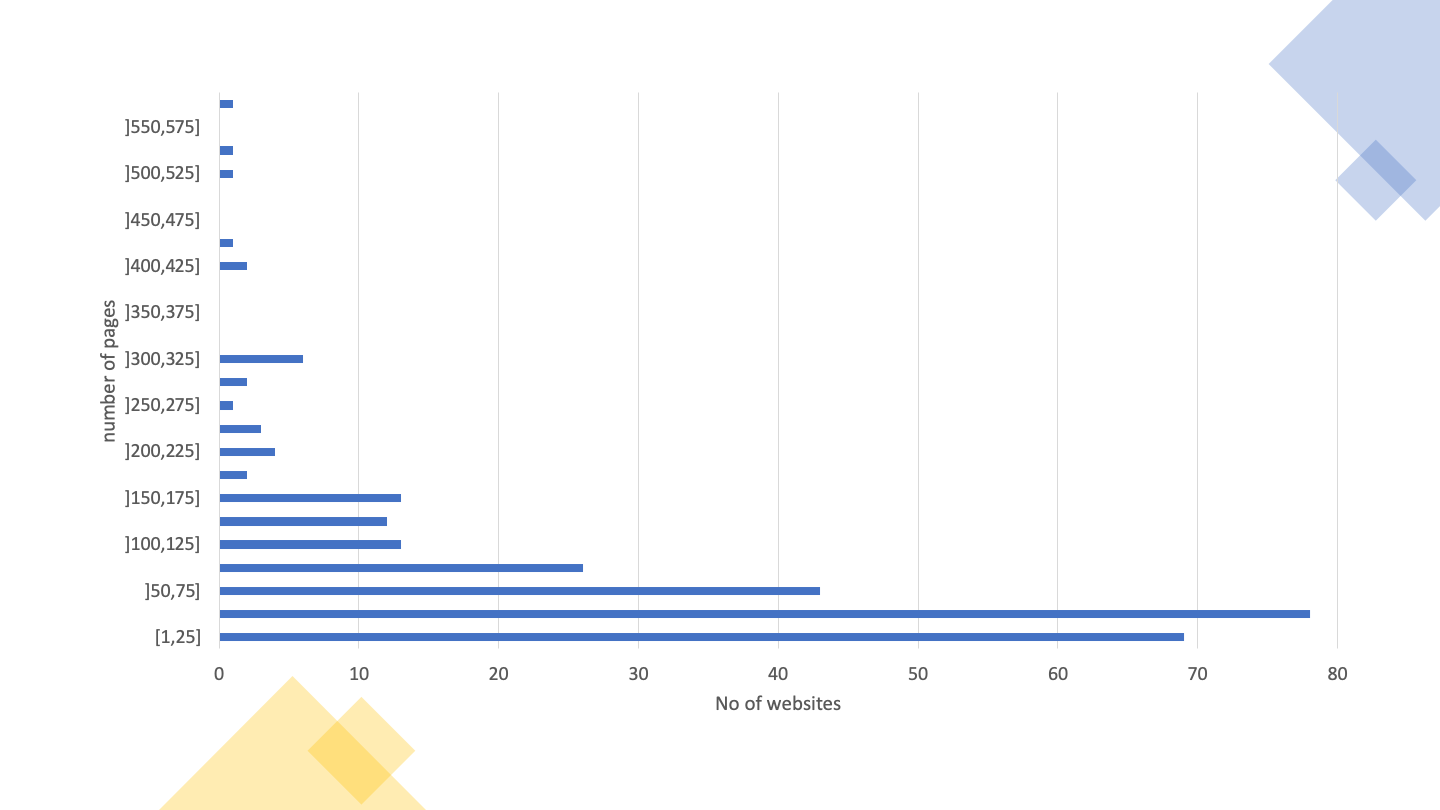 Graph 07 - Distribution of pages by website (Home+ sample)The Table 12 provides details on the distribution of pages by website in this sample.Table 12 – Distribution of pages by website (Home+ sample)Of the 281 websites, 3 failed to have at least one page evaluated, and 38 more failed the requirement to have at least 10 pages evaluated with 100 or more HTML elements, so they are not considered in the following automatic analysis. Thus, for this analysis only 240 websites with at least 10 pages evaluated with 100 or more HTML elements are considered. In total, in this sample, the results of the evaluations of 19,931 pages belonging to 240 sites were analysed.Distribution of EN 301 549 clauses (H+)The number (and percentage) of websites verifying or violating each clause is displayed in Table 13, as well as those requiring manual validation or not applicable on any website page.Table 13 – Compliance of Websites sample with the clauses of EN 301 549 tested (Home+ sample)From Table 13 we can conclude that there was a low compliance rate compared to the clauses of EN 301 549.The clauses with the highest index of non-compliance were:9.4.1.2 Name, role, value with 97.9 % of applicable websites not compliant;9.1.4.3 Contrast (minimum) with 92.1 % of applicable websites not compliant;9.2.4.4 Link Purpose (in context) with 89.2 % of the applicable websites not compliant;9.1.3.1 Info and relationships with 74.6 % of applicable non-compliant websites;9.1.1.1 Non-text content containing 72.1 % of applicable non-compliant websites;9.4.1.1 Parsing with 69.6 % of applicable non-compliant websites.Distribution of functional performance statements (H+)Two analyses were carried out in relation to these statements:The first one considering the clauses supporting functional performance statements (primary relationships). For this analysis, based on the evaluated clauses, it was possible to consider 8 of the 11 functional performance statements.The second one considering all clauses supporting, in whole or in part, functional performance statements (primary and secondary relationships). For this analysis, based on the evaluated clauses, it was possible to consider 10 of the 11 functional performance statements.The Table 14 presents the results obtained in the first analysis, in which only the clauses of the primary relationships were considered.Table 14 – Compliance of Websites sample with the Functional Performance Statements considering the primary relationships (Home+ sample)Observing Table 14 we can conclude that there is a large index of non-conformity in relation to functional performance statements, when only the clauses of primary relationships are evaluated. The functional performance statement with the lowest rate of non-compliance was:Usage with limited reach (LR) with a non-conforming rate of 33.9% in applicable websites.The Table 15 presents the results obtained in the second analysis, in which all the clauses of primary and secondary relationships were considered.Table 15 – Compliance of Websites sample with the Functional Performance Statements considering the primary and secondary relationships (Home+ sample)Observing Table 15, we can conclude that there is a high index of non-compliance with functional performance statements, when assessing all clauses. The functional performance statement with the lowest rate of non-compliance was:Usage with limited reach (LR) with a non-compliance rate of 33.9% in applicable websites.Distribution of AccessMonitor tests and ACT rules per website (H+)The good and bad web accessibility practices identified by AccessMonitor on the websites are presented in Table 16.The most frequent good practice on websites is “I found a title on the page, and it seems me correct”, applied on 99.6% of websites. The least common good practice is “I Located in the metadata of the page, X elements <link> that can be used to build a navigation system”, applied on only 0.4% of websites.The most frequent bad practice on websites is “I located X colour combinations whose contrast ratio is lower than the minimum contrast ratio allowed by WCAG (i.e. 3 to 1 for large letter text and 4.5 to 1 for normal letter text”, verified at 92.1% of websites. The least frequent bad practice on websites is “I found X abbreviations in which you forgot to put the extension”, verified in 0.4% of websites.Table 16 – Number of websites where each AccessMonitor test is true (Home+ sample)The Table 17 displays the number of websites that pass, fail and require manual validation at least once by ACT rule tested. From the analysis of Table 17 we can verify that 33 ACT rules passed at least once, and 27 ACT rules failed at least once in the whole sample Home+. Six ACT rules have been found that fail on more websites than the ones where they pass:Link has non-empty accessible nameARIA required context roleARIA required owned elementsObject element rendering non-text content has non-empty accessible nameiframe with negative tabindex has no interactive elementsFirst focusable element is link to non-repeated contentIf we do not consider the rule “First focusable element is link to non-repeated content” because it can only automatically detect cases where the rule is not complied with, without being able to automatically detect cases where it is, we can verify that we are in the presence of four types of problems: (1) lack of names accessible in HTML elements, (2) incorrect use of ARIA, (3) incorrect attribution of focus to , and (4) use of colours with insufficient contrast.Some of the rules feature a zero in all columns. This means that no page was found in the sample where the rule was applicable.Table 17 – Number of websites where each QualWeb's ACT rule passes, fails, or needs manual validation (Home+ sample)Distribution of AccessMonitor tests and ACT rules per page (H+)The Table 18 presents the number of pages for which each AccessMonitor test is true, as well as the type of practice that the test validates. From the analysis of Table 18 we can verify that all good practices and all bad practices have been detected on at least one page. Of the 11 good practices analysed, all take place on at least 6 pages. Of the 28 bad practices, they all occur on more than one page. The average of pages that follow each good practice is 45%, while the average of pages that apply each bad practice is 18%.The good practice applied by more pages is “I found a title on the page, and it seems me correct”, applied to 99.1% of the pages. The least applied good practice is “I located in the metadata of page X elements <link> that can be used to build a navigation system”, applied on only 0.03% of pages. The good practices under these conditions are the same as those found in the website analysis.The bad practice applied on more pages is “I found that the first page link does not allow to jump directly to the main content area”, verified in 70% of the pages. The bad practices applied on fewer pages are “I found X abbreviations where you forgot to put the extension” and “I verified that this page has no title — you lack the element <title>”, verified in 0.01% of pages. Bad practices under these conditions vary from what was found in the website analysis.Table 18 – Number of pages where each AccessMonitor test is true (Home+ sample)The Table 19 displays the number of pages that pass, fail and require manual validation by ACT rule tested. From the analysis of Table 19 we can see that there is similarity to what happens to websites: 33 ACT rules have passed at least once and 27 ACT rules have failed at least once. Also, in this analysis were found six ACT rules that fail in more pages than those in which they pass. However, the six rules are not the same:Link has non-empty accessible nameVisible label is part of accessible nameheaders attribute specified on a cell refers to cells in the same table elementObject element rendering non-text content has non-empty accessible nameMenuItem has non-empty accessible nameFirst focusable element is link to non-repeated contentContinuing not to consider the rule “First focusable element is link to non-repeated content” due to the reasons presented above, we can verify that we are in the presence of three types of problems: (1) lack of accessible names in HTML elements, (2) incorrect use of the headers attribute in tables, and (3) use of colours with insufficient contrast.Table 19 – Number of pages where each QualWeb's ACT rule passes, fails, or needs manual validation (Home+ sample)AccessMonitor Score Distribution (H+)The distribution of the scores of the 240 websites is presented in Graph 08. From the graph we can observe that the range of scores from 5 to 6 (inclusive) contains the highest concentration of websites. Additionally, only 1 website, corresponding to 0.42% of the sample, has a score of 10.Note: if you are unable to consult the following chart for any reason, see the data in Table 20.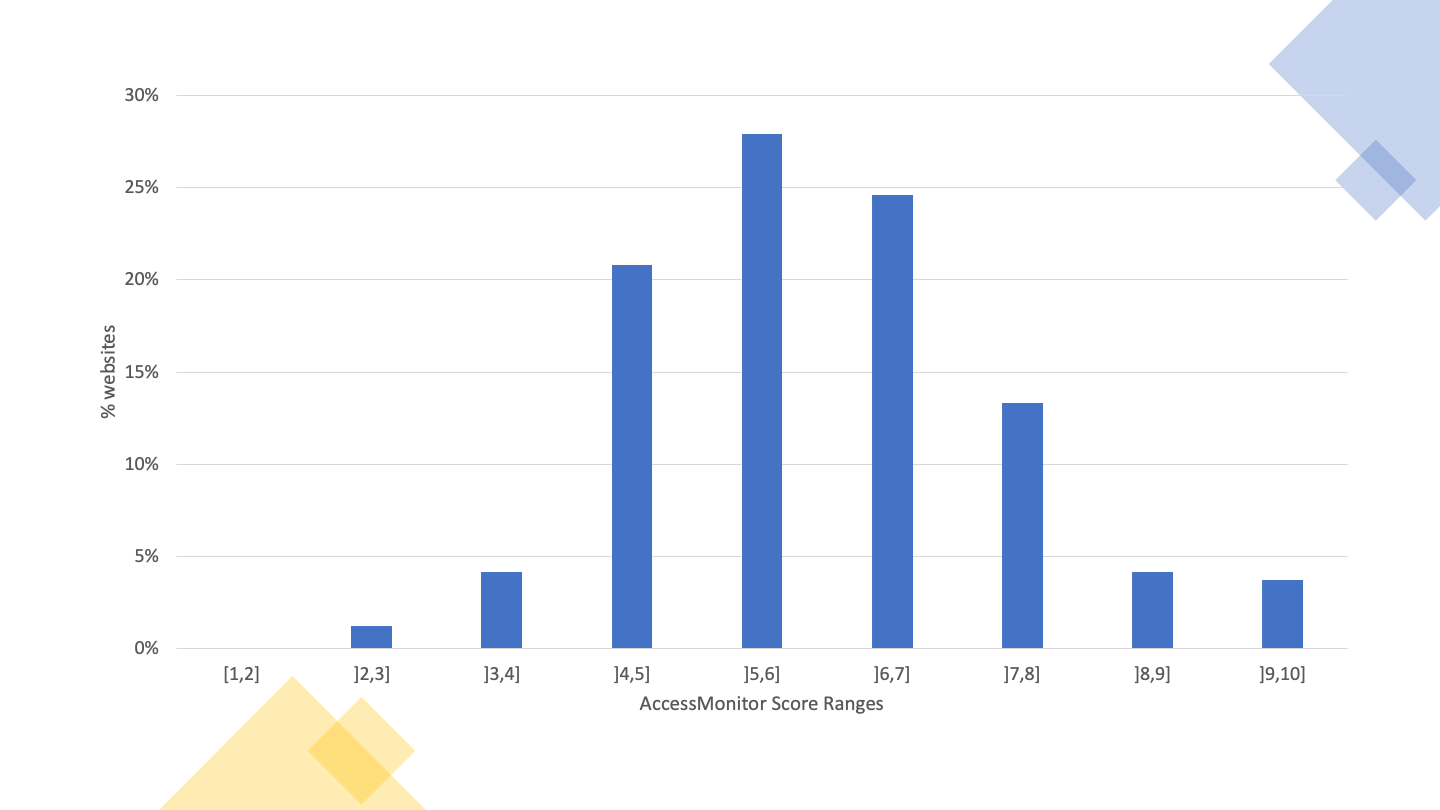 Graph 08 - AccessMonitor score histogram by website (Home+ sample)The distribution of the scores of the 240 websites is presented in Table 20. From the table we can observe that the 50% percentile is in the range of scores from 5 to 6 (inclusive).Table 20 – Distribution of AccessMonitor score by website (Home+ sample)The distribution of the 19,931 evaluated pages of the 240 websites is presented in Graph 09. From the graph we can observe that the range of scores from 6 to 7 (inclusive) contains the highest concentration of pages. Additionally, only 41 pages, corresponding to 0.2% of the sample, have a score of 10.Note: if you are unable to consult the following chart for any reason, see the data in Table 21.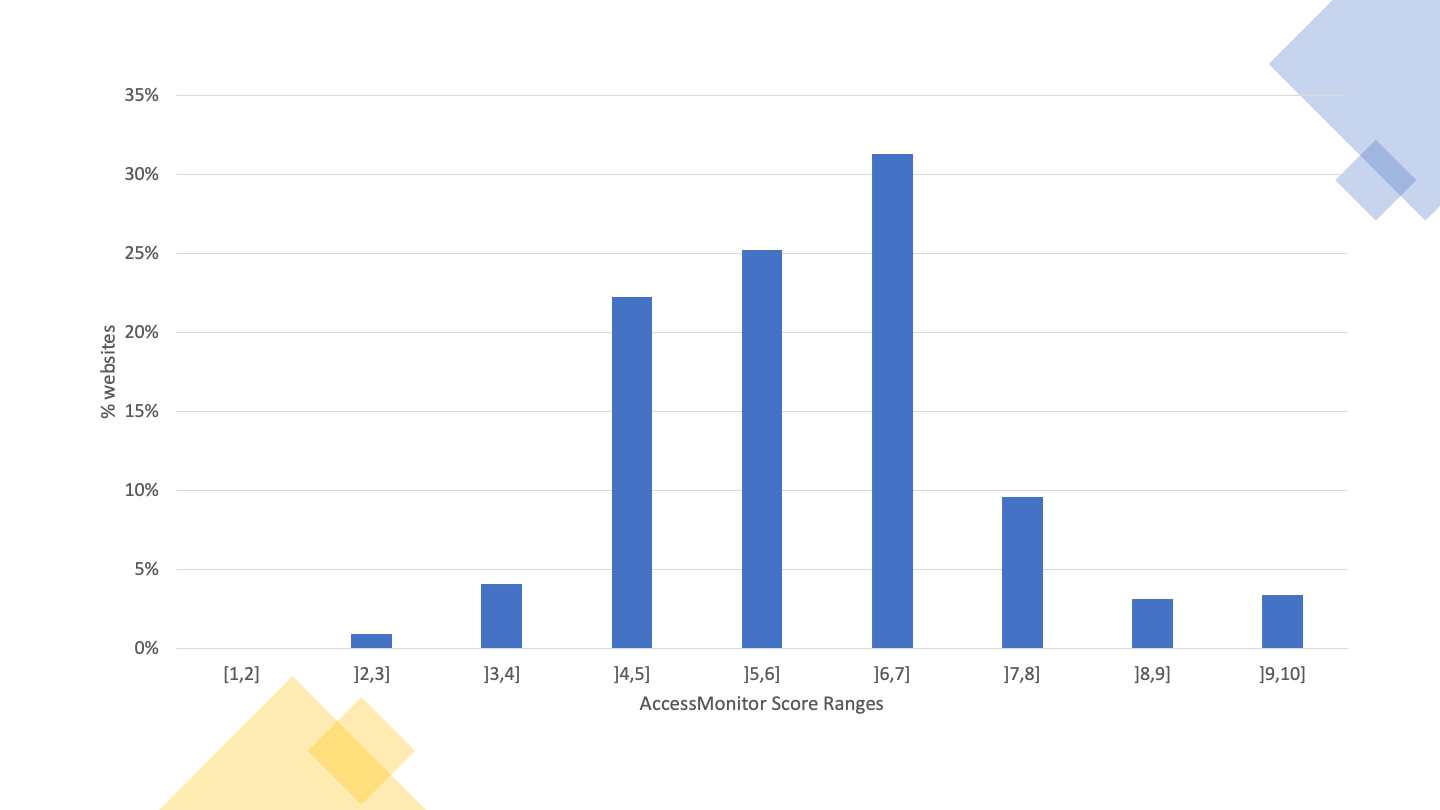 Graph 09 - AccessMonitor scores histogram per page (Home+ sample)The distribution of the 19,931 pages of the 240 websites is presented in Table 21. From the table we can observe that the 50% percentile is in the range of scores from 5 to 6 (inclusive) despite the mode being the range from 6 to 7 (inclusive) with 31.3% of the pages.Table 21 – Distribution of AccessMonitor score by page (Home+ sample)2K Sample analysisIn the 2K sample, of the 281 websites, 281,706 pages were collected, corresponding to an average of 1003 pages per website. The Graph 10 presents the distribution of the number of pages per website. 30% of sites have more than 1750 pages. At the opposite end, 33% has less than 250 pages.Note: if you are unable to consult the following chart for any reason, see the data in Table 22.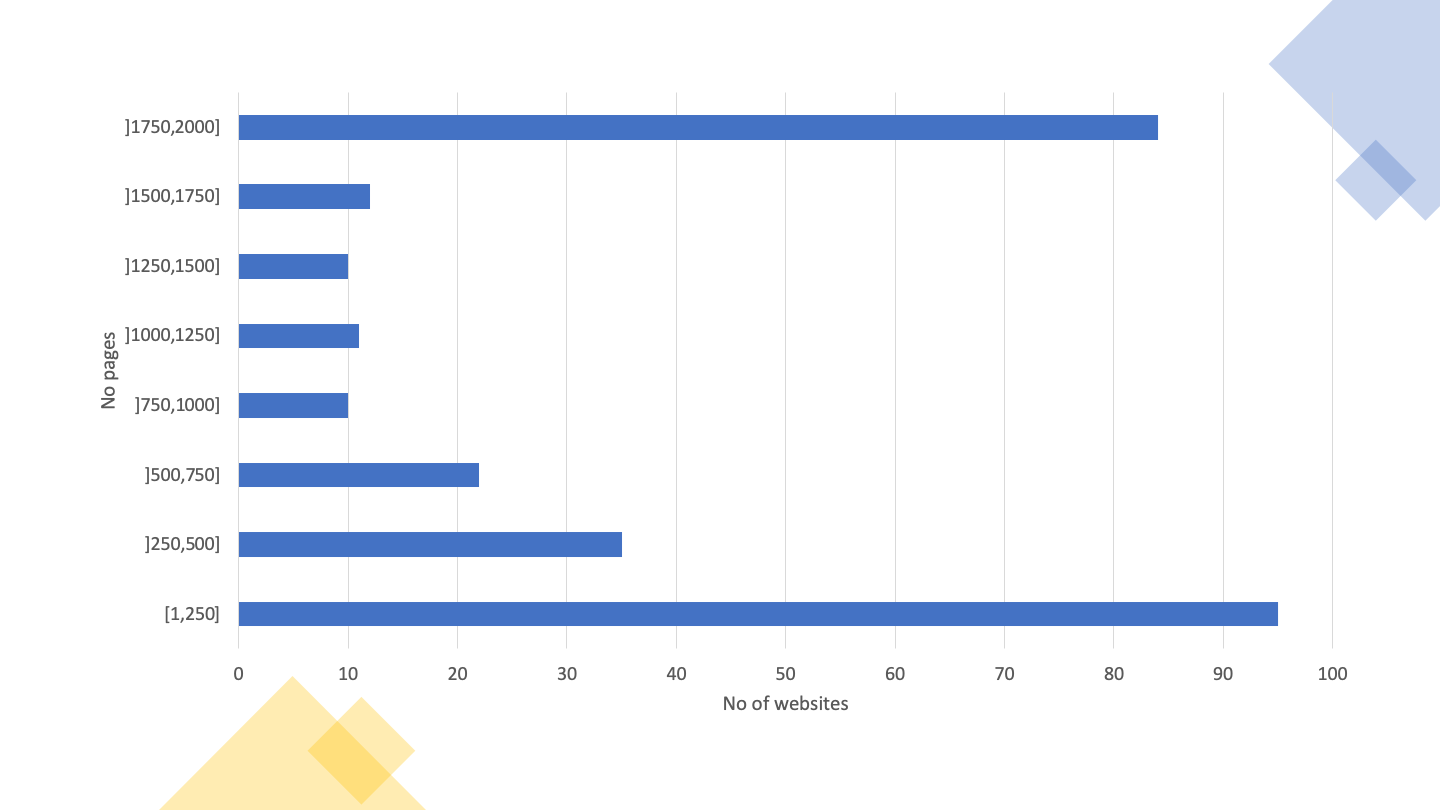 Graph 10 - Distribution of pages by website (2K sample)Table 22 provides details on the distribution of the number of pages per website in this sample.Table 22 – Distribution of pages by website (2K sample)Of the 281 websites, 2 failed the requirement to have at least one page evaluated, and 24 failed to have at least 10 pages with 100 or more elements evaluated, so they are not considered in the analysis below. Thus, for this analysis only 255 websites with at least 10 pages evaluated with 100 or more HTML elements are considered. In total, in this sample, 223,331 pages were evaluated.Distribution of EN 301 549 clauses (2K)The number (and percentage) of websites verifying or violating each clause of EN 301 549 is displayed in Table 23, as well as those requiring manual validation or not applicable on any page of the website.Table 23 – Compliance of Websites sample with the clauses of EN 301 549 tested (2K sample)From Table 23 we can conclude that there was a low compliance rate compared to the tested clauses.The clauses with the highest index of non-compliance were:9.4.1.2 Name, role, value with a failure rate of 99.2% compared to applicable websites;9.2.4.4 Link Purpose (in context) with a failure rate of 95.3% compared to the applicable websites;9.1.4.3 Contrast (minimum) with a failure rate of 94.9% compared to applicable websites;9.1.3.1 Info and relationships with a failure rate of 84.3% compared to applicable websites;9.1.1.1 Non-text content with a failure rate of 82% compared to applicable websites;9.4.1.1 Parsing with a failure rate of 79.2% compared to applicable websites;Distribution of EN 301 549 Functional Performance Statements (2K)Two analyses were carried out in relation to these statements:The first one considering the clauses supporting functional performance statements (primary relationships). For this analysis, based on the evaluated clauses, it was possible to consider 9 of the 11 functional performance statements.The second one considering all clauses supporting, in whole or in part, functional performance statements (primary and secondary relationships). For this analysis, based on the evaluated clauses, it was possible to consider 10 of the 11 functional performance statements.The Table 24 presents the results obtained in the first analysis, in which only the clauses of the primary relationships were considered.Table 24 – Compliance of Websites sample with the Functional Performance Statements considering the primary relationships (2K sample)Observing the Table 24, we conclude that there is a great failure rate in relation to functional performance statements, when only the clauses of primary relationships are evaluated. The functional performance statement with the lowest rate of non-compliance was:Usage with limited reach (LR) with a non-conforming rate of 34.9% in applicable websites.The Table 25 presents the results obtained in the second analysis, in which all the clauses of primary and secondary relationships were considered.Table 25 – Compliance of Websites sample with the Functional Performance Statements considering the primary and secondary relationships (2K sample)Observing the Table 25, we can conclude that there is a high index of non-compliance with functional performance statements, when assessing all clauses of EN 301 549. The functional performance statement with the lowest rate of non-compliance was:Usage with limited reach (LR) with a non-conforming rate of 34.9% in applicable websites.Distribution of AccessMonitor tests and ACT rules per website (2K)The Table 26 displays the number of websites on which each AccessMonitor test is true, as well as the type of practice (good or bad practice) that the test validates. From the analysis of Table 26 we can verify that of the 12 good practices analysed, two are checked on only one website (“I identified X cases where redundant event handlers are used” and “I located in the metadata of the page X elements that can be used to build a navigation system”). On the other hand, of the 28 bad practices, they all occur on more than one website. The average of websites following each good practice is 56%, while the average of websites applying each bad practice is 46%.Table 26 – Number of websites where each AccessMonitor test is true (2K sample)The Table 27 displays the number of websites that pass, fail and require manual validation at least once by ACT rule tested. From the analysis of Table 27 we can verify that 33 ACT rules passed at least once and 28 ACT rules failed at least once in the entire 2K sample. Six ACT rules were found that fail in more websites than those in which they pass, these being the same 6 rules in which this was found in the Home+ sample:Link has non-empty accessible nameARIA required context roleARIA required owned elementsObject element rendering non-text content has non-empty accessible nameiframe with negative tabindex has no interactive elementsFirst focusable element is link to non-repeated contentIf we do not consider the rule “First focusable element is link to non-repeated content” due to the above reasons, we can see the same four types of problems: (1) lack of accessible names in HTML elements, (2) incorrect use of ARIA, (3) incorrect attribution of focus to iframes, and (4) use of colours with insufficient contrast.Some of the rules have a zero in all columns. This means that no pages were found in the sample where the rule was applicable.Table 27 – Number of websites where each QualWeb's ACT rule passes, fails, or needs manual validation (2K sample)Distribution of Accessmonitor tests and ACT rules per page (2K)The Table 28 displays the number of pages on which each AccessMonitor test is checked, as well as the type of practice that the test validates. By analysing the Table 28 we can verify that all good practices and all bad practices have been detected on at least one page. Of the 11 good practices analysed, all are checked on at least 5 pages. Of the 28 bad practices all occur in at least 30 pages. The average of pages that follow each good practice is 44%, while the average of pages that apply each bad practice is 18%.The good practice applied by more pages is “I found a title on the page, and it seems me correct”, applied to 99.3% of the pages. The least applied good practice is “I’ve Identify X cases in which redundant event handlers are used”, applied in only 5 pages.The bad practice applied on more pages is “I located X colour combinations whose contrast ratio is lower than the minimum contrast ratio allowed by WCAG (i.e. 3 to 1 for text with large letter and 4.5 for 1 for text with normal letter.”, verified in 72% of pages. The bad practice found in fewer pages is “I found X abbreviations in which you forgot to put the extension”, verified in 0.01% of the pages.Table 28 – Number of pages where each AccessMonitor test is true (2K sample)The Table 29 displays the number of pages that pass, fail and require manual validation by ACT rule tested. By analysing the Table 29, we can verify that 33 ACT rules passed at least once and 28 ACT rules failed at least once. Five ACT rules have been found that fail on more pages than those in which they pass:Link has non-empty accessible nameVisible label is part of accessible nameObject element rendering non-text content has non-empty accessible nameiframe with negative tabindex has no interactive elementsFirst focusable element is link to non-repeated contentContinuing not to consider the rule “First focusable element is link to non-repeated content” due to the reasons presented above, we can verify that we are in the presence of three types of problems: (1) lack of accessible names in HTML elements, (2) incorrect attribution of focus to iframes, and (3) use of colours with insufficient contrast.Table 29 – Number of pages where each QualWeb's ACT rule passes, fails, or needs manual validation (2K sample)AccessMonitor Score Distribution (2K)The distribution of the AccessMonitor Scores on the 255 websites of the sample 2k is presented in Graph 11. From the graph we can observe that the range of scores ]5,6] contains the highest concentration of sites (30%). It should also be noted that 78% of websites have an AccessMonitor Score of more than 5 — this on a scale of 1 to 10. From the data collected we can also see that of the 8 sites in the scoring range ]9,10] there are only one site with a score of 10.Note: if you are unable to consult the following chart for any reason, see the data in Table 30.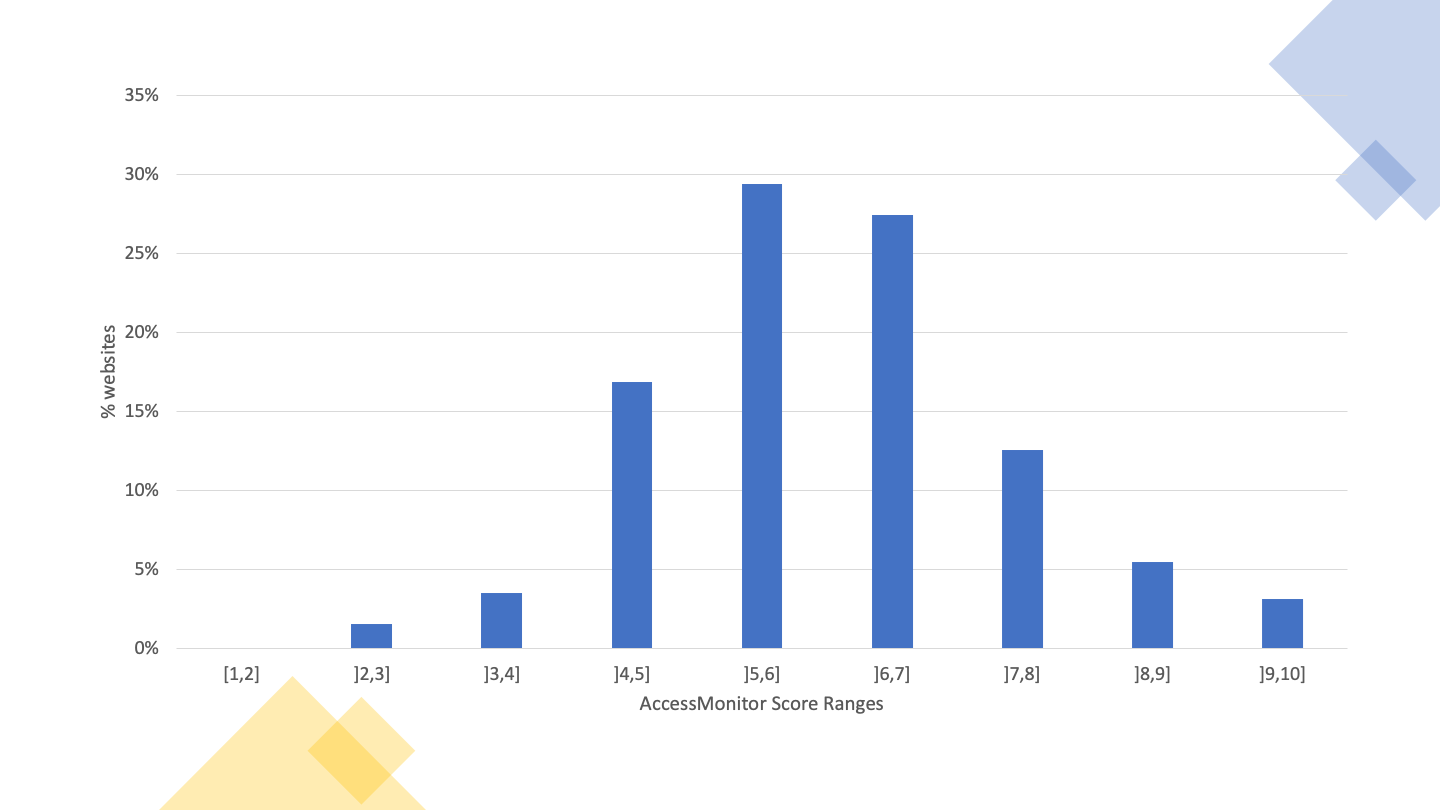 Graph 11 - AccessMonitor Score Histogram by Website (2K sample)The distribution of the scores of the 255 websites is presented in Table 30. From the table we can observe that the 50% percentile is in the range of scores from 5 to 6 (inclusive).Table 30 – Distribution of AccessMonitor score by website (2K sample)The distribution of the scores of the 223,331 pages evaluated of the 255 websites is presented in Graph 12. From the graph we can observe that the range of scores from 5 to 6 (inclusive) contains the highest concentration of pages. Additionally, only 44 pages, corresponding to 0.0018% of the sample, have a score of 10.Note: if you are unable to consult the following chart for any reason, see the data in Table 31.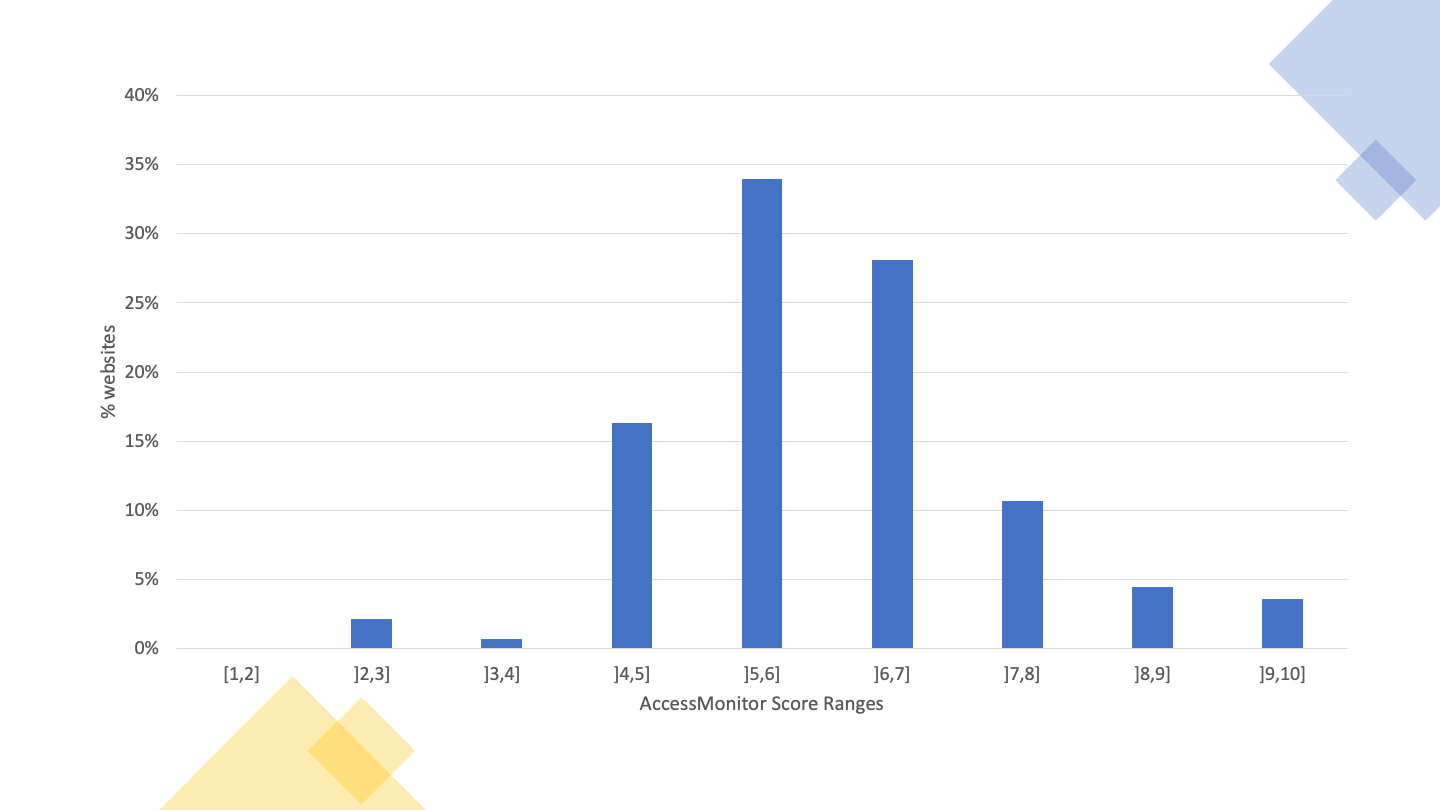 Graph 12 - AccessMonitor scores histogram per page (2K sample)The distribution of the scores of the 223,331 pages of the 255 websites is presented in Table 31. From the table we can observe that the 50% percentile is in the range of scores from 5 to 6 (inclusive).Table 31 – Distribution AccessMonitor score per page (2K sample)Analysis of the results of simplified website monitoringThe simplified monitoring method identified the most frequent non-compliances with the clauses of EN 301 549 that can be assessed with the automated tools that have been used. The non-compliances that stand out:Two clauses associated with the WCAG “Robust” principle are on both lists with the highest non-compliance rate for the two samples. This is representative of the state of the web where content is not built considering the needs of assistive technologies. This prevents these technologies from being able to communicate correctly to their users the content of the pages they wish to consult. Problems relating to the communication of the accessible name or role of elements occur on more than 95% of the websites analysed. Problems associated with the correct use of HTML elements occur on at least 70% of the sampled websites.Content creators still do not create links with a description that allows users to understand the purpose of the hyperlinks. Pages with multiple links with the same text (typically a variation of “Read more” or “Click here”) exist on more than 95% of the websites analysed and are problematic for users browsing the pages using a list of links.Websites still do not respect the minimum contrast ratios that ensure the ability to read the text presented on their pages. This problem occurred on more than 90% of websites.There were no alternative descriptions for non-text content, mostly images, in more than 80% of the websites analysed. This bad practice prevents users who are unable to see the images from being able to use the website in full.The failure of more than 80% of websites to comply with the clause ‘9.1.3.1 Info and Relationships’ reveals various types of problems that prevent users of assistive technologies from having a correct perception of the content and structure of the page. Examples of issues associated with this clause include unnamed headers, table cells without headers, incorrect use of ARIA attributes, or unlabelled form fields.The 2K sample, compared to the Home+ sample, shows that problems are even more frequent when extending the number of pages (the default rate for all problematic clauses grows in sample 2K). Several EN clauses show significant growth in the rate of non-compliance when considering the 2K sample. For example, 72% of the websites in the Home+ sample do not comply with the clause “9.1.1.1 Non-text content” while the percentage rises to 82% in the 2K sample. In clause “9.1.3.1 Info and relationship” the evolution is from 75% to 84%. The “9.2.1.1 Keyboard” increases from 8% to 13%. In “9.2.4.4 Link Purpose (in context)” rises from 89% to 95%. In “9.3.1.1 Language of the page” increases from 20% to 28%. In “9.4.1.1 Parsing” rises from 70% to 79%. The Home+ sample detects the diversity of the problems, but with a lower incidence rate. It does not provide a realistic coverage of the problems related to several clauses. This may be a result of the teams managing the websites paying more attention to the pages that are closer to the top of the hierarchy of the site because they are probably more visited. However, if this is the case, it is not a justification for not paying the same level of attention to all pages made available on the website. However, this logic does not hold for all the accessibility principles analysed. The average compliance of the Understandable principle shows that non-conformities detected are more easily diluted in larger samples such as 2K.We remind you that the Home+ sample is the one used in the Portuguese Web Accessibility Observatory and that the logic of correcting the occurrences found should be applied not only to the sample but, in a cross-sectional way, to the entire website.In-depth monitoring of websitesThe results described in this section refer to the analysis of 24 websites. In total, 477 pages were analysed, corresponding to an average of 20 pages per website.Distribution of EN 301 549 clauses per website (in-depth)The Table 32 displays the number (and percentage) of websites verifying or violating each clause of EN 301 549 as well as those that do not apply to any page of the website.Table 32 – Compliance of the websites sample with the clauses of EN 301 549 testedThe average non-compliance and compliance rates of the clauses of EN 301 549 applicable to each website are presented in Graph 13 and Graph 14. To facilitate the reading, the clauses corresponding to WCAG level ‘A’ were considered in Graph 13 and the clauses corresponding to WCAG level ‘AA’ were considered in Graph 14. Although the European Standard does not make this division by compliance levels, it proves useful for those who need to make corrections to the practices found. In the logic of WCAG 2.1 it will be rational to begin by eliminating the problems encountered at level ‘A’. A quick observation of both graphs shows us that the non-compliant clauses are around 30% for level ‘A’ and around 40% to 50% for the level ‘AA’ criteria. The number of clauses level ‘A’ is also significantly higher than the clauses expressing the level ‘AA’.Note: if you are unable to consult the following chart for any reason, see the data in Table 32.Graph 13 - Website compliance with EN 301 549 level 'A' clauses testedNote: if you are unable to consult the following chart for any reason, see the data in Table 32.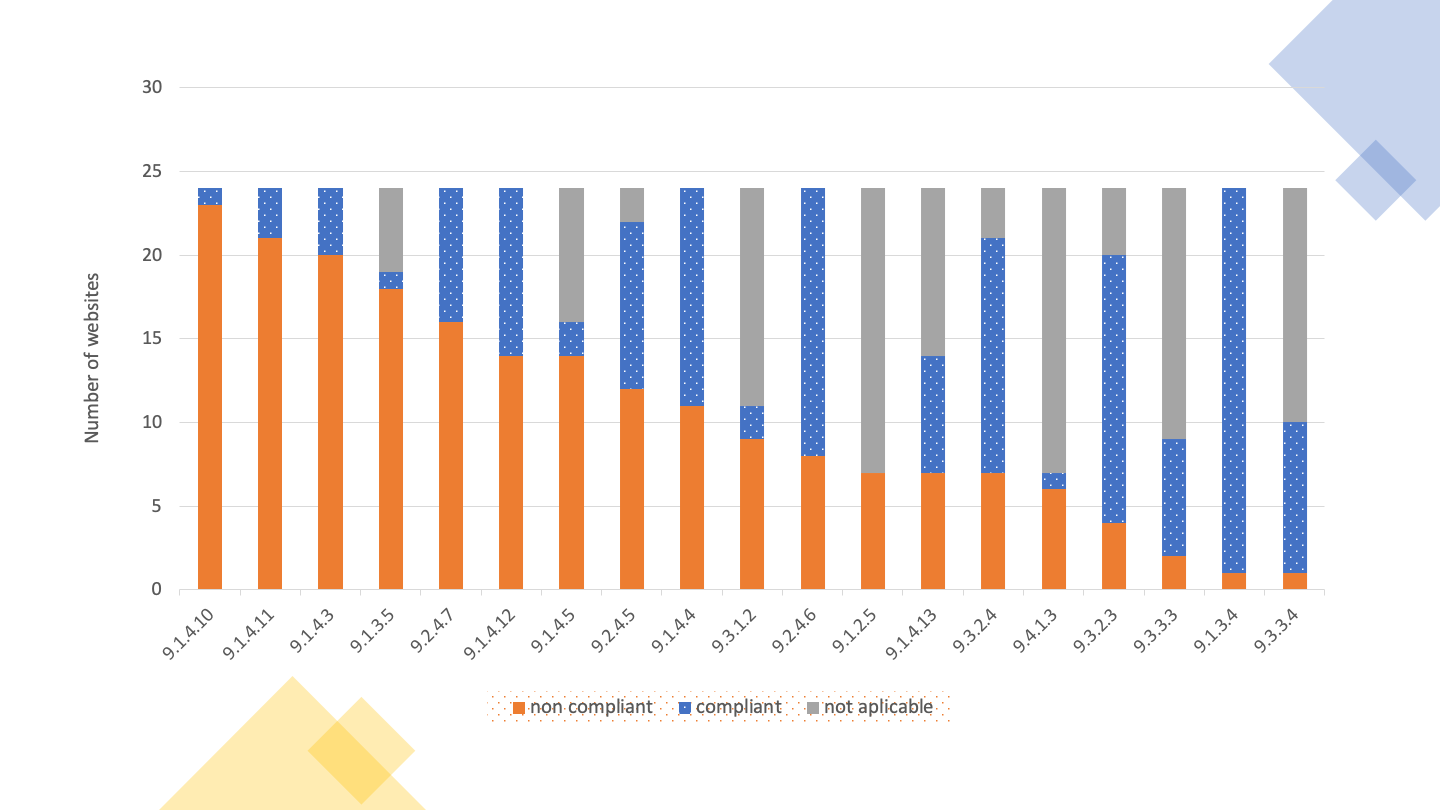 Graph 14 - Website compliance with EN 301 549 level 'AA' clauses testedAccording to the data set out in Table 32, it can be concluded that there was a low compliance rate of the clauses.The 11 clauses with the highest success rate are:9.2.3.1 Three Flashes or Below with a 100% success rate in applicable websites;9.2.5.2 Pointer Cancellation with a 100% success rate in applicable websites;9.1.3.4 Orientation with a 96% success rate in applicable websites;9.2.1.2 In Keyboard Trap with a 96% success rate in applicable websites;9.3.2.1 On Focus with a success rate of 96% in applicable websites;9.3.2.2 On Input with a 95% success rate in applicable websites;9.3.3.4 Error Prevention (Legal, Financial, Data) with a 90% success rate in applicable websites;9.2.5.1 Pointer Gestures with a success rate of 83% in applicable websites;9.3.3.1 Error Identification with a success rate of 83% in applicable websites;9.1.3.3 Sensory Characteristics with a success rate of 80% in applicable websites; and9.3.2.3 Consistent Navigation with a success rate of 80% in applicable websites.The remaining clauses achieved a success rate of 78% or less in the applicable websites.The 11 clauses with the highest failure rate were:9.1.1.1 Non-text Content with a failure rate of 100% in applicable websites;9.1.2.1 Audio-only and Video-only (Pre-recorded) with a failure rate of 100% in applicable websites;9.1.2.2 Captions (Pre-recorded) with a failure rate of 100% in applicable websites;9.1.2.3 Audio Description or Media Alternative (Pre-recorded) with a failure rate of 100% in applicable websites;9.1.2.5 Audio Description (Pre-recorded) with a failure rate of 100% in applicable websites;9.1.3.1 Info and Relationships with a failure rate of 100% in applicable websites;9.1.4.2 Audio Control with a failure rate of 100% in applicable websites;9.4.1.1 Parsing with a failure rate of 100% in applicable websites;9.1.4.10 Reflow with a failure rate of 96% in applicable websites;9.2.4.4 Link Purpose (In Context) with a failure rate of 96% in applicable websites; and9.4.1.2 Name, Role, Value with a 96% failure rate in applicable websites.The remaining clauses obtained a failure rate of 95% or less.Distribution of EN 301 549 Functional Performance Statements (in-depth)Two analyses were carried out in relation to these statements:The first one considering the clauses supporting functional performance statements (primary relationships); andThe second one considering all clauses supporting, in whole or in part, functional performance statements (primary and secondary relationships).For this analysis, all 11 functional performance statements were considered.Table 33 presents the results obtained in the first analysis, in which only the clauses of the primary relationships were considered. it can be concluded that there was a low compliance rate of the clauses.The 11 clauses with the highest success rate are:9.2.3.1 Three Flashes or Below with a 100% success rate in applicable websites;9.2.5.2 Pointer Cancellation with a 100% success rate in applicable websites;9.1.3.4 Orientation with a 96% success rate in applicable websites;9.2.1.2 In Keyboard Trap with a 96% success rate in applicable websites;9.3.2.1 On Focus with a success rate of 96% in applicable websites;9.3.2.2 On Input with a 95% success rate in applicable websites;9.3.3.4 Error Prevention (Legal, Financial, Data) with a 90% success rate in applicable websites;9.2.5.1 Pointer Gestures with a success rate of 83% in applicable websites;9.3.3.1 Error Identification with a success rate of 83% in applicable websites;9.1.3.3 Sensory Characteristics with a success rate of 80% in applicable websites; and9.3.2.3 Consistent Navigation with a success rate of 80% in applicable websites.The remaining clauses achieved a success rate of 78% or less in the applicable websites.The 11 clauses with the highest failure rate were:9.1.1.1 Non-text Content with a failure rate of 100% in applicable websites;9.1.2.1 Audio-only and Video-only (Pre-recorded) with a failure rate of 100% in applicable websites;9.1.2.2 Captions (Pre-recorded) with a failure rate of 100% in applicable websites;9.1.2.3 Audio Description or Media Alternative (Pre-recorded) with a failure rate of 100% in applicable websites;9.1.2.5 Audio Description (Pre-recorded) with a failure rate of 100% in applicable websites;9.1.3.1 Info and Relationships with a failure rate of 100% in applicable websites;9.1.4.2 Audio Control with a failure rate of 100% in applicable websites;9.4.1.1 Parsing with a failure rate of 100% in applicable websites;9.1.4.10 Reflow with a failure rate of 96% in applicable websites;9.2.4.4 Link Purpose (In Context) with a failure rate of 96% in applicable websites; and9.4.1.2 Name, Role, Value with a 96% failure rate in applicable websites.The remaining clauses obtained a failure rate of 95% or less.Table 33 – Websites compliance with the Functional Performance Statements considering the primary relationshipsObserving the Table 33, we can conclude that there is a great failure rate in relation to functional performance statements, when only the clauses of primary relationships are evaluated. The functional performance statements with the highest success rate were:Usage with limited reach with a rate of 21% compared to applicable websites;Minimize photosensitive seizure at a rate of 14% compared to the applicable websites, and;Usage with limited hearing at a rate of 6% compared to applicable websites.The remaining functional performance statements achieved a success rate of 4% or less, with 3 of them having a 0% rate.The Table 34 presents the results obtained in the first analysis, considering, however, the average compliance rate of the sample analysed.Table 34 – Average rate of the Websites compliance with the clauses of each Functional Performance Statement considering the primary relationshipsThe average rates of compliance with the clauses of each functional performance statement are presented in Graph 15, considering the primary relationships, representing the current state of the sample analysed.Note: if you are unable to consult the following chart for any reason, see the data in Table 34.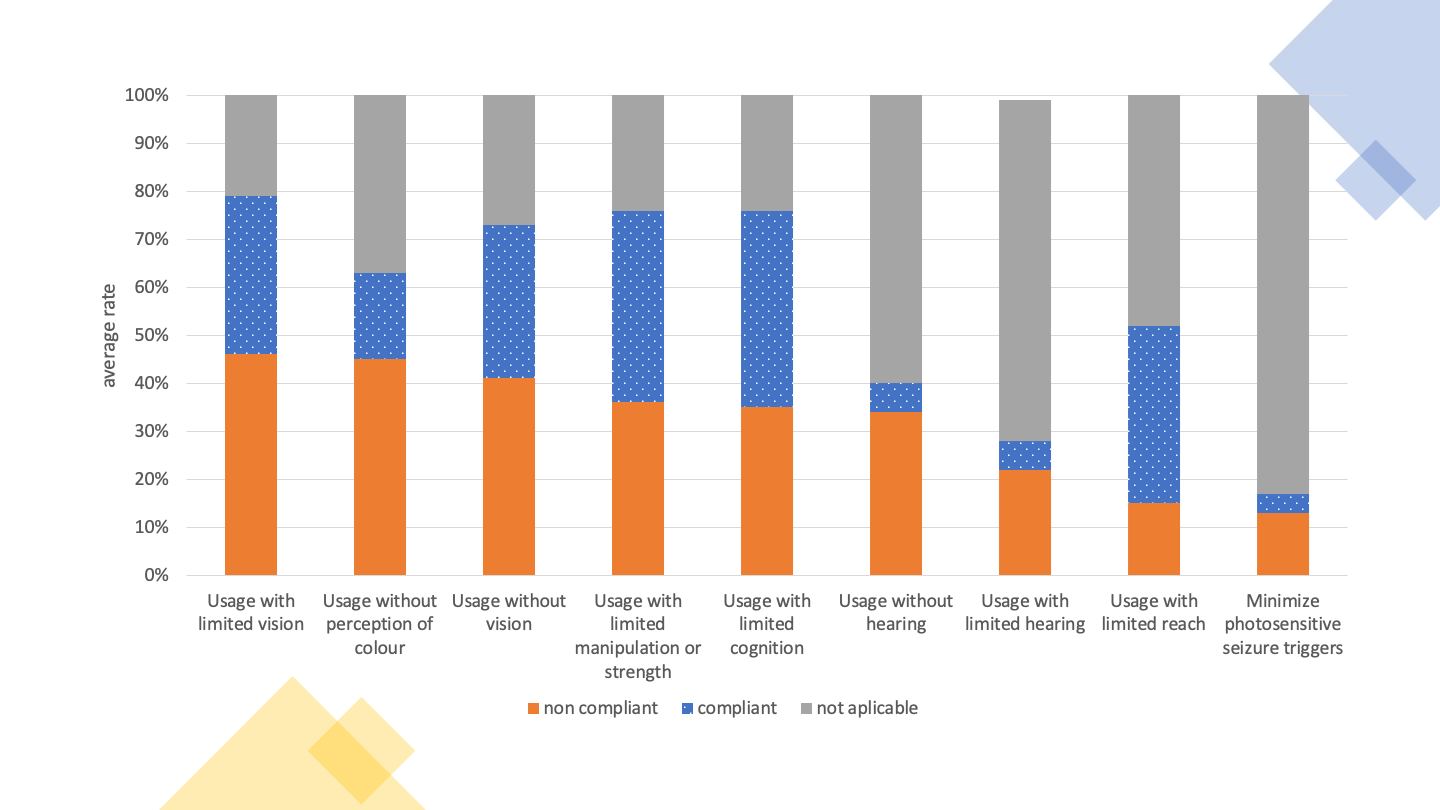 Graph 15 - Websites - Average compliance rate of the clauses that make up the Functional Performance Statements considering the primary relationshipsObserving the Table 34 we can conclude that there is a large average failure rate in relation to functional performance statements, when only the clauses of primary relationships are evaluated. The functional performance statements with the highest index of non-compliance are:Usage with limited vision with a non-compliance rate of 46%;Usage without perception of colour with a non-compliance rate of 45%;Usage without vision with a non-compliance rate of 41%;Usage with limited manipulation capability and/or strength with a non-compliance rate of 36%;Usage with limited cognition capabilities with a non-compliance rate of 35%, and;Usage without hearing with a non-compliance rate of 34%.The remaining functional performance statements achieved a non-compliance rate of less than 25%.The Table 35 presents the results obtained in the second analysis, in which all the clauses of primary and secondary relationships were considered.Table 35 – Websites compliance with the Functional Performance Statements considering primary and secondary relationshipsObserving the Table 35 we can conclude that there is a great failure rate in relation to functional performance statements, when evaluating all clauses. Only three functional performance statements have non-compliance rate different from 100%.The Table 36 presents the results obtained in the second analysis, considering, however, the average compliance rate of the sample analysed.Table 36 – Average rate of the Websites compliance with the clauses of each Functional Performance Statement considering the primary and secondary relationshipsThe average rates of compliance with the clauses of each functional performance statement are presented in Graph 16 considering the primary and secondary relationships, representing the current state of the sample analysed.Note: if you are unable to consult the following chart for any reason, see the data in Table 36.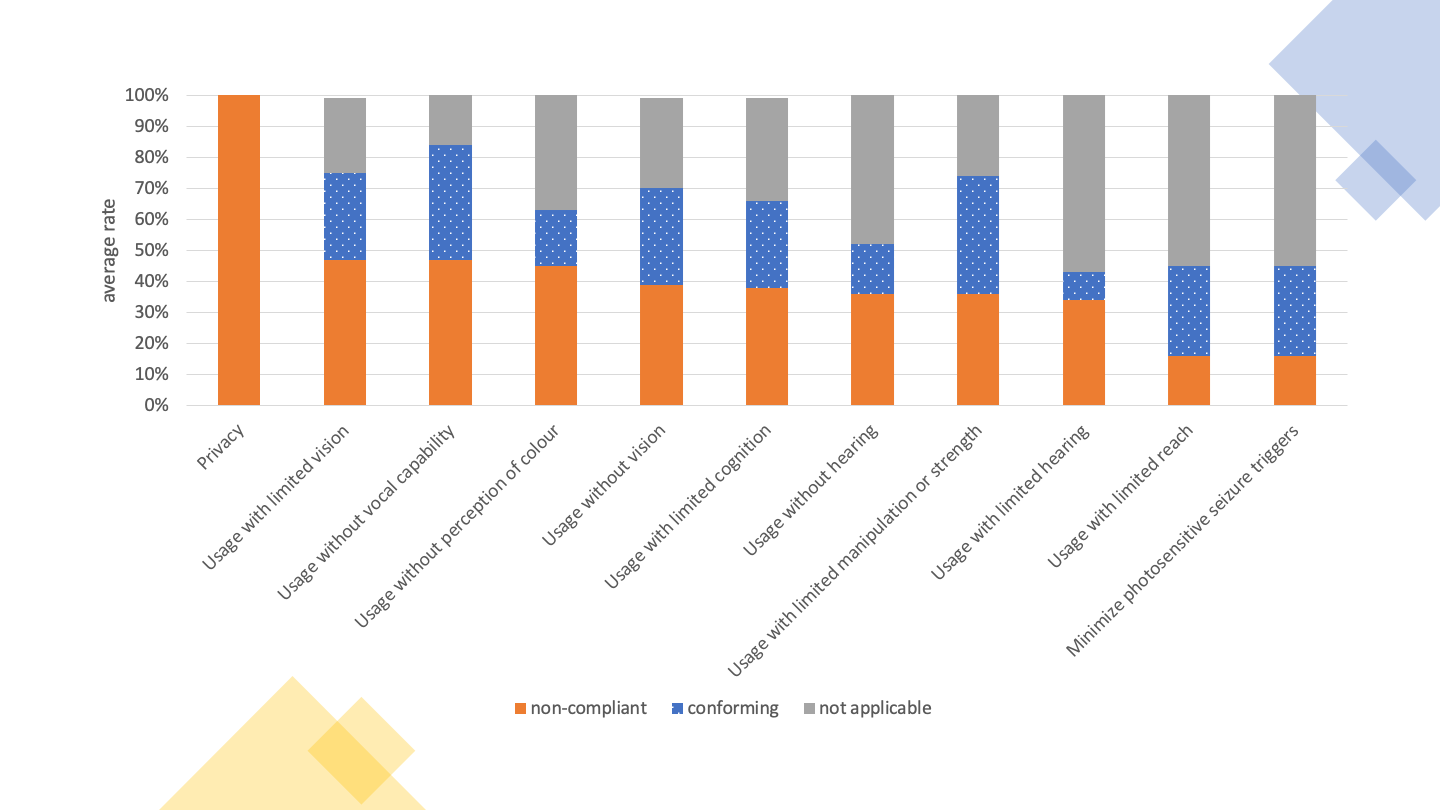 Graph 16 - Websites - Average compliance rate of the clauses that make up the Functional Performance Statements considering the primary and secondary rellationshipsObserving the Table 36 we can conclude that there is a large average failure rate in relation to functional performance statements, when evaluating all clauses. The functional performance statements with the highest level of non-compliance were:Usage with limited vision with a 47% non-compliance rate;Usage without voice capability with a 47% non-conformity rate, and;Usage without perception of colour with a 45% non-compliance rate.The remaining functional performance statements obtained an average non-compliance rate of less than 40%.Analysis of the results of in-depth monitoring of websitesThe in-depth monitoring method identified the most frequent non-compliances with the clauses of EN 301 549 applicable to a manual website review. Non-compliances stand out:There were no alternative descriptions for non-text content, mostly images, on all websites analysed. This bad practice prevents users who are unable to see images from using the website in full.Media content, such as audio and video integrated in web pages, are constantly made available without an alternative version with subtitle or audio description, not considering users who need to access these alternative versions to understand the content correctly.Flaws were identified that prevents proper presentation whenever users need to expand the text. Some of the problems associated with this are the loss of information or functionality and a significant increase in the reading effort caused by the need to perform horizontal scrolling.Non-compliance with the clause “9.1.3.1 Info and Relationships” on all websites analysed reveals various types of problems that prevent users of assistive technologies from correctly perceiving the content and structure of the page. Examples of issues associated with this clause include unnamed headers, unlabelled form fields, or unidentified lists and tables.Content creators still do not create links with a description that allows users to understand the purpose of the link. Pages with hyperlinks without an out-of-context description are problematic for users browsing the pages through hyperlink lists — this is the case for many blind users who make use of screen readers.Two of the clauses linked to the WCAG ‘Robust’ principle are on the list of clauses with the highest rate of non-compliance. This is representative of the state in which the Web is — the content is not built taking into account the needs of assistive technologies. This prevents these technologies from being able to communicate correctly to their users the content of the pages they wish to consult. Problems relating to the communication of the accessible name or (semantic) role of elements occur on all the websites analysed. The same applies to problems associated with the correct use of HTML elements — all websites have grammatical HTML errors.In-depth monitoring of mobile applications16 applications were analysed, 8 Android applications and 8 iOS applications. In the total expert evaluations, 144 screens (70 in Android and 74 in iOS applications) were considered, corresponding to an average of 9 screens per application.Mobile Applications Results by EN 301 549 ClausesThe number (and percentage) of applications verifying or violating each clause is displayed in Table 37, as well as those that do not apply to any of the screens evaluated or cannot be determined.Table 37 – Compliance of mobile applications with the EN 301 549 clauses testedAccording to the data set out in Table 37, it can be concluded that compliance and non-compliance rates have similar values. The average compliance rate of the assessed clauses is 51% while the average non-compliance rate is 49%. Only 2 clauses passed through the 16 applications analysed and all applications failed at least one clause.The 9 clauses with the highest success rate are:11.2.5.2 Pointer Cancellation — 16 Applications (100%)11.3.2.1 On focus — 16 applications (100%)11.2.1.2 No keyboard trap — 14 applications (88%)11.2.5.3 Label in Name — 14 applications (88%)11.3.2.2 On input — 13 applications (81%)11.2.4.3 Focus order — 12 applications (75%)11.2.4.6 Headings and labels — 12 applications (75%)11.2.4.7 Focus visible — 12 applications (75%)11.3.3.1 Error identification — 12 applications (75%)The remaining clauses achieved a success rate of less than 75%.The clauses with the highest failure rate were:11.1.4.4 Resize text — 16 applications (100%)11.1.3.4 Orientation — 15 applications (94%)11.2.4.4 Link purpose (in context) — 14 applications (88%)11.4.1.2 Name, role, value — 14 applications (88%)11.1.3.1 Info and relationships — 13 applications (81%)11.1.1.1 Non-text content — 12 applications (75%)11.1.4.3 Contrast (minimum) — 12 applications (75%)11.2.4.2 Page titled — 12 applications (75%)The remaining clauses obtained a failure rate of less than 75%.It can be verified that none of the applications makes use of audio feedback, so the criteria associated with audio and subtitling were not analysed. It should be noted that two of the evaluated applications were totally inaccessible by screen reader.Distribution of EN 301 549 Functional Performance Statements (Apps)Two analyses were carried out in relation to these statements:The first taking into account the clauses supporting functional performance statements (primary relationships), and;The second one taking into account all clauses supporting, in whole or in part, functional performance statements (primary and secondary relationships).The Table 38 presents the results obtained in the first analysis, in which only the clauses of the primary relationships were taken into account.Table 38 – Compliance of mobile applications with the Functional Performance Statements considering the primary relationshipsObserving the Table 38, we can conclude that there is a great failure rate in relation to functional performance statements, when only the clauses of primary relationships are evaluated. Four of the functional performance statements are non-compliant on all sites analysed. Another four manage to have a compliance rate different from zero:Usage with limited hearing with a compliance rate 50%;Usage without hearing with a compliance rate of 25%;Usage without perception of colour with a compliance rate of 6%, and;Usage with limited reach with a compliance rate of 6%.The Table 39 presents the results obtained in the second analysis, in which all the clauses of primary and secondary relationships were taken into account.Table 39 – Compliance of mobile applications with the Functional Performance Statements considering the primary and secondary relationshipsA similar situation to the first analysis to apps was observed in Table 35 to websites. Thus, 6 functional performance statements are non-compliant in all the apps analysed, with the number of four functional performance statements remaining at a compliance rate above zero, although with lower values than in the first analysis:Usage without hearing with a compliance rate of 25%;Usage with limited hearing with a compliance rate 25%;Usage without perception of colour with a compliance rate of 6%, and;Usage with limited reach with a compliance rate of 6%.Analysis of results of in-depth monitoring of mobile applicationsThe in-depth monitoring method identified the most frequent non-compliances with clauses EN 301 549 applicable to a manual analysis of mobile applications. It should be noted that only 59% of the clauses are compliant, many with a significant impact on the use of these applications. Mobile evaluations have been adapted from the techniques described in the Trusted Tester test methodology and benefit from a similar standardisation to that performed for website evaluations. Of the detected non-compliances, the following stand out:The frequent existence of content without textual alternative was verified.Applications regularly force the use of the device into a guideline, limiting access for disabled users who take advantage of other guidelines.Graphic and colour elements are regularly used as the only mechanism of assigning meaning to interactions.Non-compliance with the clause “10.1.3.1 Info and Relationships” by various applications analysed reveals various types of problems that prevent users of assistive technologies from having a correct perception of the content and structure of the screen. Examples of issues associated with this clause include unnamed headers, unlabelled form fields, or unidentified lists and tables.Content creators still do not create interactive components with a description that allows users to understand their purpose.All evaluated iOS applications revealed problems with compliance with contrast levels (10.1.4.3 Contrast (minimum), 10.1.4.11 Non-text contrast) and with the relationship between content (10.1.3.1 Info and relations).None of the evaluated applications allowed the font size to be adjusted, nor did they support the functionality of the operating system that automatically provides the service.There was the use of immense interactive elements without a concrete definition of function. For example, buttons were not advertised as such and texts were interactive, which led users to have to test virtually all the elements to discover those that were really interactive.Complementary contentUsability tests' results with participants with disabilitiesWebsites' testingIn this study, 6 participants were present, two with visual impairment, two with motor impairment, and two with hearing impairment. The participants of this study were all experienced users. Despite the various problems encountered and observed during the session, all tasks were successfully completed without major interventions of the evaluator. The most common problems observed and reported by the participants were as follows:Various elements, such as images, hyperlinks and buttons, without an accessible name, with a non-descriptive accessible name, or, in the case of decorative images, without correct identification. In this case, the two screen reader users reported having to use different navigation strategies to better understand the context and possible information made available on the webpage, making this interaction much more costly;Section headings missing or inconsistent. In the first case, for screen reader users, difficulties arise to identify when they switched from one section of the webpage to another, as well as making it impossible to use these headings to find the content of interest faster, making this interaction much more costly again. In the second case, the structure of the web pages announced by the screen reader did not reflect the same visual hierarchical structure, causing participants to take longer to understand the structure of the webpage and thus find the desired information;Incorrect marking of states and properties of elements. This problem has two consequences for users. The first, reflected by the lack of information and inconsistency in the behavior of similar elements, such as hyperlinks and buttons directing the user to a new page or adding content on the same page, without correct notification to the user of a screen reader. The second consequence of this problem is in status messages that, although not visible, were still available to screen readers. In this case, the user could not distinguish which messages were actually valid for the interaction context;Video content without sufficient contextual information. In the context of this study, the lack of subtitling for synchronised media content was identified, leaving the user with hearing loss without any information about the content being transmitted by audio. In addition, video content used as alternatives to textual content was also identified, but without correct identification. In this case, a screen reader user could not identify the actual function of the element so as to understand that the element corresponded to an alternative to textual content already provided on the website;Finally, all participants reported the excess of textual information present on most websites analysed. While much of this content can be considered essential, in parallel with some of the previously mentioned problems, i.e. lack of navigation resources and structural elements, it represented an additional obstacle for users. It is noteworthy that some of the websites analysed provided a search functionality, explored by some of the participants who agreed to be a useful solution that they usually use whenever available. Another strategy used on a website to mitigate this problem, highlighted by a participant, was the use of visual and symbolic resources, helping to recognise the information provided also in textual mode. Additional suggestions provided by participants also included the provision of alternative sign language content, or the use of easier-to-understand language.Mobile Applications' TestingParticipants in this study are all experienced smartphone users who have been using for more than three years. Despite the numerous problems encountered and observed during the session, except for two tasks with two different users, all the others were successfully completed without the intervention of the evaluator. The first task in question, in fact, was successfully completed from the perspective of the participant, but unfortunately the information provided by the application, which led him to believe that he was facing the right result, was incorrect. This could have had serious consequences if we were in a real context of use. The failure in the second task was due to a problem of content exploration that all participants felt when they were told to find a specific service. The most common problems observed and reported by the participants were as follows:The structure and graphics of the screen facilitated the understanding of the information, however, when the content of the screen was accessed by a screen reader, the relationships and descriptions of the content, although correct, were neither clear nor perceptible;The contents and navigation of one of the applications required the user to have prior knowledge of the services and their internal organisation, presenting themselves with acronyms and sequences of menus that made the choices not obvious. Aggravating the situation there was no search function available;Both applications have poorly identified components with no alternative text. Some components appeared interactively when they were not, and others appeared with untranslated texts, presenting themselves in different languages, which greatly increases the difficulty of access to those who use screen reader;Both applications had non-accessible elements, however they were not fundamental to the execution of the tasks as screen reader users were able to find alternative paths and proceed.Comparison of results of simplified and in-depth monitoring of websitesThe in-depth monitoring sample selected the five websites with the best and the five websites with the worst results in simplified monitoring. This makes it possible to compare the results of these websites in the two monitoring methodologies. For this analysis, the percentage of compliant and non-compliant clauses on each website was calculated, taking into account only the clauses present. The five websites with the best results in simplified monitoring are compliant with 38% of the clauses on average (better 57% and worst 24%), and are not compliant with 62% of the clauses (worst 76% and better 43%) in in-depth monitoring. The five websites with the lowest rankings in simplified monitoring comply with 33% of the clauses on average (better 42% and worst 17%), and are not compliant with 67% of the clauses (worst 83% and better 58%) in in-depth monitoring. Although we are faced with a small sample, with only 10 websites, it can be seen that the best ranked sites in simplified monitoring are also the most compliant with the clauses in in-depth monitoring. On average, the best ranked websites have a compliance rate for the clauses of the European standard 5 percentage points higher than the worst. Comparing the best of the top websites with the best of the worst website, it can be seen that what is in the best batch has an average compliance rate 15 percentage points higher than its worst counterpart.We also analysed the part of the in-depth sample that corresponds to websites that were not evaluated in the simplified monitoring because they do not have at least 10 pages with more than 100 HTML elements. Although some of these websites have been classified as containing few pages due to problems with the crawling process, it was possible to see through in-depth monitoring that the sites possess good compliance rates. They even have better results than those best classified in simplified monitoring. These 10 websites showed an average compliance rate of 46% for the Standard clauses (better 56% and worse 40%) and a non-compliance with 54% of the clauses (worst 60% and better 44%).Analysis of the accessibility performance of mobile applications by operating systemIn this section we present the results by operating system as well as a comparison between the two versions of the applications of each public authority. The number (and percentage) of applications verifying or violating each clause is displayed in Table 40, as well as those that do not apply to any of the screens evaluated or cannot be determined.Table 40 – Compliance of mobile applications by operating system with the the EN 301 549 clauses testedAccording to the data set out in Table 40, it can be concluded that compliance rates with EN 301 549 clauses in both operating systems are close to 50%. Only four of the clauses assessed achieved 100% compliance in both operating systems. On Android the average compliance rate of the evaluated clauses is 53%, with only five clauses in full compliance (or not present), and in iOS 51% with nine clauses in full compliance (or not present):Compliant clauses on Android and iOS:11.1.4.5 Images of text11.2.1.2 No keyboard trap11.2.5.2 Pointer cancellation11.3.2.1 on focusCompliant clauses only on Android:11.2.4.7 Focus visibleCompliant clauses only on iOS:11.1.3.3 Sensory characteristics11.1.4.1 Use of colour11.2.4.6 Headings and labels11.3.3.1 Error identification11.3.3.4 Error prevention (legal, financial, data)The five clauses with the greatest discrepancy between operating systems are:11.1.4.1 Use of colour (75% Android vs 0% iOS non-compliant)11.2.4.6 Headings and labels (50% Android vs 0% iOS non-compliant)11.2.4.7 Focus visible focus (0% Android vs 50% iOS non-compliant)11.2.1.1 Keyboard (50% Android vs 87.5% iOS non-compliant)11.1.3.1 Info and relationships (62.5% Android vs 100% iOS non-compliant)The eight clauses with the highest failure rate were:On Android and iOS11.1.4.4 Resize text (100%)11.1.4.11 Non-text Contrast (87.5% Android, 100% iOS)11.1.3.4 Orientation (87.5% Android, 100% iOS)11.2.4.4 Link purpose (in context) (87.5%)11.4.1.2 Name, role, value (87.5%)11.1.4.3 Contrast (minimum) (60% Android, iOS 100%)iOS only11.1.3.1 Info and relationships (100%)11.2.1.1 Keyboard (87.5%)The remaining clauses obtained a failure rate of 75% or less.Information about Accessibility StatementsOn the 281 websites analysed, accessibility declarations were found in only 13, corresponding to 4.6% of the sample. 29 other websites were identified with an accessibility page but which did not correspond to a declaration built in accordance with the model proposed in Decree-Law No 83/2018 of 19 October 2018 transposing Directive (EU) 2016/2102 of the European Parliament and of the Council on the accessibility of websites and mobile applications. It would be enough for the entities to which these websites belong to correct their declarations and we would have 15% websites with Declaration of Accessibility.The 13 accessibility declarations reported the following levels of compliance:6 present the website as fully compliant;6 present the website as partially compliant;1 displays the website as non-compliant.The average age (on 31 December 2021) of the identified accessibility declarations is 13.9 months, with the most recent declaration just under 4 months and the oldest approximately 2 years and 5 months. Taking this into account, it is normal that the websites of several of these accessibility statements have already changed since the date of publication of the declaration. Nevertheless, the score given by AccessMonitor to each of the websites was analysed and the following averages were obtained for each level of compliance reported:7.7 for websites claiming to be fully compliant;7.1 for websites claiming to be partially compliant;5.6 for the website claiming to be non-compliant.Use of the execution procedure and comments from end-usersIn Portugal the entity responsible for receiving and collecting notifications from public sector bodies in breach of accessibility requirements is the National Institute for Rehabilitation, I.P. (INR). The INR provides a form to report discrimination situations by forwarding complaints to the competent authorities.The information provided by the INR on complaints received for the year 2021 was as follows:Two complaints related to inaccessibility of websitesTwo complaints related to inaccessibility of mobile applicationsTwo of the complaints were submitted by individual personsTwo of the complaints were lodged by legal personsThe four complaints report situations related to visual impairmentNone of the cases constituted an administrative offence and the INR did not refer them to the competent authorities for their instruction in accordance with Decree-Law No 34/2007.In addition to the formal complaint procedure, in which users allege facts likely to constitute an administrative offence under the Non-Discrimination Law (Law No 46/2006) — formally claiming that they are being discriminated against — users can also contact the authorities, reporting difficulties in accessing certain documents or elements of the interface, suggestions for improvement, alerts of inaccessible situations, requesting access to alternative formats (e.g. requesting prints in braille, printouts in extended characters, or other) for specific documents, requesting accessible formats of specific documents that, because they are excepted (e.g. archival documents, with edit dates prior to September 2018), they are in formats that do not comply with European Standard EN 301 549. For this purpose, the Accessibility Statement, which each entity is required to make available on its website or mobile application, has in its section III the contact details of its respective entity.Content related to additional measuresThe following stakeholders were consulted for the monitoring and preparation of this report:Commission on Inclusion Policies, through its coordination — the Secretariat of State for the Inclusion of People with Disabilities.National Institute for Rehabilitation, I.P., to collect notifications regarding non-compliance with accessibility requirements by public sector bodies.AnnexesTables to support the Executive SummaryTable 41 – Average rate of non-compliance of websites with the applicable EN 301 549 clausesTable 42 – Non-compliance rate of Apps by Operating SystemTable 43 – Non-compliance rate of Websites and Apps (in-depth monitoring)Table 44 – Non-compliance rate of each Functional Performance StatementList of websites' sample to the simplified monitoringTable 45 – List of sampled websites for the simplified monitoring methodList of websites' sample to the in-depth monitoringTable 46 – List of sampled websites for the in-depth monitoring methodList of mobile apps' sample to the in-depth monitoringTable 47 – List of sampled mobile apps for in-depth monitoring methodList of WCAG tests 2.1 complementary to Trusted Tester methodologyDo not restrict device orientationSuccess criterion: 1.3.4 GuidanceProcedure:Identify all components on the website.Open content in landscape view.Check that all components are displayed correctly.Open the content in the portrait view.Check that all components are displayed correctly.If any component does not change its orientation when the web page orientation is changed from portrait to landscape or in the opposite direction (e.g. video player), check for a control to change the orientation of the component.If any component does not automatically change its orientation, or does not offer a control to change its orientation, and therefore the user’s ability to perceive the content is compromised, then this test fails.Unless a specific display orientation is essential to understanding the content.Identify Input PurposeSuccess criterion: 1.3.5 Identify Input PurposeProcedure:Identify form input fields that collect information about the user on the website.If no form entry field is identified, this test is not applicable.Verify that this information is present in the Input Purpose list for User Interface Section Components.If the information corresponds to any of the input purposes of this list, check that it is programmatically determined by the presence of the autocomplete attribute in the form input field with the value representing the input purpose and according to the correct syntax, as specified HTML.If the input field has no autocomplete attribute, or an incorrect value is used for the autocomplete attribute, then this test fails.RealignSuccess criterion: 1.4.10 RealignProcedure:Use the browser magnification function to extend the web page to 400 %.Check that all content is accessible without the need for horizontal scanning.Change the orientation of the page, and check that all content is accessible without the need for horizontal scanning.If some horizontal scan is required to access the content, then this test fails.Contrast of active componentsSuccess criterion: 1.4.11 Contrast of non-textual contentProcedure:Identify all active components of the user interface (e.g. hyperlinks, buttons, form input fields) on the web page.If no active component is identified, then this test is not applicable.Apply the same procedure as described in Truster Tester 13C test (1.4.3-contrast).If the edge of the component is the only way to identify the active component, then apply the procedure to the edge.Contrast of component statesSuccess criterion: 1.4.11 Contrast of non-textual contentProcedure:Identify all components that use color to represent a state change on the web page (e.g. a link that changes color after being visited, a check box that changes color when checked).If no components that use color to represent a status change, then this test is not applicable.Apply the same procedure as described in Truster Tester 13C test (1.4.3-contrast) to each state in which the component may be (e.g. selected, hovered, focused,...).Contrast of graphic objectsSuccess criterion: 1.4.11 Contrast of non-textual contentProcedure:Identify all graphic objects on the web page.Consider graphic object:Stand-alone icons (e.g. a print or save icon) without text; eImportant parts of a more complex diagram (for example, lines on a chart of lines, or bars on a bar chart) necessary for understanding.If no graphic object is identified, then this test is not applicable.Apply the same procedure as described in Truster Tester 13C test (1.4.3-contrast) to each graphic object.Text spacingSuccess criterion: 1.4.12 Text SpacingProcedure:Apply the marker to test text spacing on the web page.If there is loss of content or functionality, then this test fails.Identify possible overlapping texts, texts outside your demarcation box, etc.Content on Hover or FocusSuccess criterion: 1.4.13 Content on Hover or FocusProcedure:Identify any element on the web page where the receipt and subsequent removal of the pointer on, or from the focus of the keyboard, causes some additional content to become visible and then hidden.If no additional content that becomes visible and then hidden is identified, this test is not applicable.If the additional content cannot be discarded without moving the pointer or focus of the keyboard, then this test fails.Unless the additional content reports an input error or does not hide or replace other content (including the content that triggered it).If the additional content is hidden while the pointer over or the focus of the keyboard that triggered it, then this test fails.If the additional content is hidden without any user action (i.e. the two points above), then this test fails.Unless the information transmitted by the additional content becomes invalid (e.g. a “occupied” message that is no longer valid).ShortcutsSuccess criterion: 2.1.4 Keys of Shortcut CharacterProcedure:Identify if there are single character hotkeys available on the web page.If no single character hotkey is identified, this test is not applicable.Single character shortcuts are shortcuts that trigger an action, i.e. that do not require multiple keystrokes, nor a combination of non-printable keyboard characters (e.g. Ctrl, Alt, etc.) and a character key.If any single character hotkey is implemented on the web page, this test fails if none of the following statements are true:A mechanism to turn off the hotkeys is available;A mechanism is available to remap shortcut keys to use one or more non-printable keyboard characters;The hotkey for a user interface component is only active when that component is focused.Sharpeners and MovementSuccess criterion: 2.5.1 Annotator GesturesProcedure:Identify any functionality on the webpage that uses multipoint or is operated through sequential gestures.Consider only features that are implemented by the webpage, not those provided by the browser or operating system.Verify that, for each identified functionality, there is an alternative that can be operated with a single pointer without having to use a set of sequential gestures (e.g. press a button).Success criterion: 2.5.2 Cancellation of PointerProcedure:Identify any functionality on the web page that can be operated using a single pointer (e.g. press a button, select a checkbox, drag and drop, etc.).Consider only functionalities that are implemented by the webpage, not those provided by the browser or operating system (i.e. search for non-standard controls).If no functionality that can be operated using a single pointer is identified, this test is not applicable.Verify that, for each identified functionality, at least one of the following statements is true:The function is not activated or completed in the down-event of the pointer;The function is activated in the down-event of the pointer, completed in the up-event of the pointer, and there is a mechanism to stop the function before its completion or to rectify the function after its completion;The function is activated in the down-event of the pointer, and the up-event reverts the function (for example, a popup that appears with the down-event and disappears with the up-event).The completion of the function in the down-event is essential.If no alternative is true, then this test fails.Success criterion: 2.5.4 Motion ActingProcedure:Identify any functionality on the webpage that can be operated by moving the device (e.g. shake, tilt,...)If no functionality that can be operated through the movement of the device is identified, this test shall not apply.If any functionality that can be operated through the movement of the device is identified, then this test fails if any of the statements are not true:The functionality can be operated via another user interface component (e.g. a button);The use of motion to operate the functionality can be disabled.Tags in NameSuccess criterion: 2.5.3 Name LabelProcedure:Identify any component of the user interface on the web page (e.g. buttons, form fields, hyperlinks, etc.) with labels with visible text.Visible texts include text or text images.If no label with visible text is identified, this test does not apply.When identifying the label of a component, consider the text that is adjacent to the component.Check that the user interface component’s accessible name contains the entire visible text.If this check fails, then this test fails.Status MessagesSuccess criterion: 4.1.3 _Status_MessagesProcedure:Identify any status message coming from the web page.A status message is a change in content that does not correspond to a context change (i.e. a major change in the content of the web page, such as changes in focus, changes in the position of viewport,...).A status message provides information to the user about the success or results of an action, the waiting status of an application, the progress of a process, or the existence of errors.If the status message informs the user about the success or results of an action, or the status of an application, you should use role=“status”, otherwise this test fails.If the status message informs about errors or warnings, including suggestions, you should use role=“alert” or a dynamic region (e.g. a component with aria-live=“assertive”), otherwise this test fails.If the status message tells you about the progress of a process, you should use role=“log” or role=“progress”, otherwise this test fails.Levels of administrationNumber of sitesPercentage of sitesState websites7527%Regional websites207%Local websites6623%Other websites of bodies governed by public law8028%Other websites4014%Type of ServiceNumber of sitesPercentage of sitesCentral Government3111 %Basic and Secondary Education207 %Higher Education207 %Hospitals207 %Neighbourhood Councils3011 %Municipalities3613 %Museums207 %Non-Governmental Organisations207 %Sovereign Bodies and Independent Entities197 %Most popular portals and services259 %Autonomous Region of Madeira124 %Autonomous Region of the Azores83 %State Public Business Sector207 %SampleHome+2KWebsites281281Total pages22,489281,706Pages by website801,003Pages with 100 or more HTML elements20,042 (89%)223,398 (79%)Websites with 10 or more pages with 100 or more HTML elements240 (85%)255 (91%)EN ClauseClause descriptionWCAG SCSC description9.1.1.1Non-text content1.1.1Non-text content9.1.2.1Audio-only and video-only (pre-recorded)1.2.1Audio-only and video-only (pre-recorded)9.1.3.1Info and relationships1.3.1Info and relationships9.1.3.2Meaningful sequence1.3.2Meaningful sequence9.1.4.3Contrast (minimum)1.4.3Contrast (minimum)9.1.4.4Resise text1.4.4Resise text9.1.4.5Images of text1.4.5Images of text9.2.1.1Keyboard2.1.1Keyboard9.2.2.1Timing adjustable2.2.1Timing adjustable9.2.2.2Pause, stop, hide2.2.2Pause, stop, hide9.2.4.1Bypass blocks2.4.1Bypass Blocks9.2.4.2Page titled2.4.2Page titled9.2.4.4Link purpose (in context)2.4.4Link purpose (in context)9.2.4.5Multiple ways2.4.5Multiple ways9.2.4.6Headings and labels2.4.6Heading and labels9.2.4.7Focus visible2.4.7Focus visible9.3.1.1Language of page3.1.1Language of page9.3.2.1On focus3.2.1On focus9.3.2.2On input3.2.2On input9.3.3.2Labels or instructions3.3.2Labels or instructions9.4.1.1Parsing4.1.1Parsing9.4.1.2Name, role, value4.1.2Name, role, valueEN ClauseClause descriptionWCAG SCSC description9.1.1.1Non-text content1.1.1Non-text content9.1.2.1Audio-only and video-only (pre-recorded)1.2.1Audio-only and video-only (pre-recorded)9.1.2.2Captions (pre-recorded)1.2.2Captions (pre-recorded)9.1.2.3Audio description or media alternative (pre-recorded)1.2.3Audio description or media alternative (pre-recorded)9.1.2.5Audio description (pre-recorded)1.2.5Audio description (pre-recorded)9.1.3.1Info and relationships1.3.1Info and relationships9.1.3.4Orientation1.3.4Orientation9.1.3.5Identify input purpose1.3.5Identify input purpose9.1.4.2Audio control1.4.2Audio control9.1.4.3Contrast (minimum)1.4.3Contrast (minimum)9.1.4.4Resise text1.4.4Resise text9.1.4.12Text spacing1.4.12Text spacing9.2.1.1Keyboard2.1.1Keyboard9.2.2.1Timing adjustable2.2.1Timing adjustable9.2.4.1Bypass blocks2.4.1Bypass Blocks9.2.4.2Page titled2.4.2Page titled9.2.4.4Link purpose (in context)2.4.4Link purpose (in context)9.2.4.7Focus visible2.4.7Focus visible9.2.5.3Label in name2.5.3Label in name9.3.1.1Language of page3.1.1Language of page9.3.1.2Language of parts3.1.2Language of parts9.3.3.1Error identification3.3.1Error identification9.4.1.1Parsing4.1.1Parsing9.4.1.2Name, role, value4.1.2Name, role, valueEN ClauseClause descriptionWCAG SCSC description9.1.1.1Non-text Content1.1.1Non-text Content9.1.2.1Audio-only and Video-only (Pre-recorded)1.2.1Audio-only and Video-only (Pre-recorded)9.1.2.2Captions (Pre-recorded)1.2.2Captions (Pre-recorded)9.1.2.3Audio Description or Media Alternative (Pre-recorded)1.2.3Audio Description or Media Alternative (Pre-recorded)9.1.2.5Audio Description (Pre-recorded)1.2.5Audio Description (Pre-recorded)9.1.3.1Info and Relationships1.3.1Info and Relationships9.1.3.2Meaningful Sequence1.3.2Meaningful Sequence9.1.3.3Sensory Characteristics1.3.3Sensory Characteristics9.1.3.4Orientation1.3.4Orientation9.1.3.5Identify Input Purpose1.3.5Identify Input Purpose9.1.4.1Use of Colour1.4.1Use of Colour9.1.4.2Audio Control1.4.2Audio Control9.1.4.3Contrast (Minimum)1.4.3Contrast (Minimum)9.1.4.4Resize Text1.4.4Resize Text9.1.4.5Images of Text1.4.5Images of Text9.1.4.10Reflow1.4.10Reflow9.1.4.11Non-Text Contrast1.4.11Non-Text Contrast9.1.4.12Text Spacing1.4.12Text Spacing9.1.4.13Content on Hover or Focus1.4.13Content on Hover or Focus9.2.1.1Keyboard2.1.1Keyboard9.2.1.2No Keyboard Trap2.1.2No Keyboard Trap9.2.1.4Character Key Shortcuts2.1.4Character Key Shortcuts9.2.2.1Timing Adjustable2.2.1Timing Adjustable9.2.2.2Pause, Stop, Hide2.2.2Pause, Stop, Hide9.2.3.1Three Flashes or Below2.3.1Three Flashes or Below9.2.4.1Bypass Blocks2.4.1Bypass Blocks9.2.4.2Page Titled2.4.2Page Titled9.2.4.3Focus Order2.4.3Focus Order9.2.4.4Link Purpose (In Context)2.4.4Link Purpose (In Context)9.2.4.5Multiple Ways2.4.5Multiple Ways9.2.4.6Headings and Labels2.4.6Headings and Labels9.2.4.7Focus Visible2.4.7Focus Visible9.2.5.1Pointer Gestures2.5.1Pointer Gestures9.2.5.2Pointer Cancellation2.5.2Pointer Cancellation9.2.5.3Label in Name2.5.3Label in Name9.2.5.4Motion Actuation2.5.4Motion Actuation9.3.1.1Language of Page3.1.1Language of Page9.3.1.2Language of Parts3.1.2Language of Parts9.3.2.1On Focus3.2.1On Focus9.3.2.2On Input3.2.2On Input9.3.2.3Consistent Navigation3.2.3Consistent Navigation9.3.2.4Consistent Identification3.2.4Consistent Identification9.3.3.1Error Identification3.3.1Error Identification9.3.3.2Labels or Instructions3.3.2Labels or Instructions9.3.3.3Error Suggestion3.3.3Error Suggestion9.3.3.4Error Prevention (Legal, Financial, Data)3.3.4Error Prevention (Legal, Financial, Data)9.4.1.1Parsing4.1.1Parsing9.4.1.2Name, Role, Value4.1.2Name, Role, Value9.4.1.3Status Messages (WCAG 2.1)4.1.3Status Messages (WCAG 2.1)9.6WCAG Conformance Requirements5.2WCAG Conformance Requirements10.1.1.1Non-text Content1.1.1Non-text Content10.1.2.1Audio-only and Video-only (Pre-recorded)1.2.1Audio-only and Video-only (Pre-recorded)10.1.2.2Captions (Pre-recorded)1.2.2Captions (Pre-recorded)10.1.2.3Audio Description or Media Alternative (Pre-recorded)1.2.3Audio Description or Media Alternative (Pre-recorded)10.1.2.5Audio Description (Pre-recorded)1.2.5Audio Description (Pre-recorded)10.1.3.1Info and Relationships1.3.1Info and Relationships10.1.3.2Meaningful Sequence1.3.2Meaningful Sequence10.1.3.3Sensory Characteristics1.3.3Sensory Characteristics10.1.3.4Orientation1.3.4Orientation10.1.3.5Identify Input Purpose1.3.5Identify Input Purpose10.1.4.1Use of Colour1.4.1Use of Colour10.1.4.2Audio Control1.4.2Audio Control10.1.4.3Contrast (Minimum)1.4.3Contrast (Minimum)10.1.4.4Resize Text1.4.4Resize Text10.1.4.5Images of Text1.4.5Images of Text10.1.4.10Reflow1.4.10Reflow10.1.4.11Non-Text Contrast1.4.11Non-Text Contrast10.1.4.12Text Spacing1.4.12Text Spacing10.1.4.13Content on Hover or Focus1.4.13Content on Hover or Focus10.2.1.1Keyboard2.1.1Keyboard10.2.1.2No Keyboard Trap2.1.2No Keyboard Trap10.2.1.4Character Key Shortcuts2.1.4Character Key Shortcuts10.2.2.1Timing Adjustable2.2.1Timing Adjustable10.2.2.2Pause, Stop, Hide2.2.2Pause, Stop, Hide10.2.3.1Three Flashes or Below2.3.1Three Flashes or Below10.2.4.2Page Titled2.4.2Page Titled10.2.4.3Focus Order2.4.3Focus Order10.2.4.4Link Purpose (In Context)2.4.4Link Purpose (In Context)10.2.4.6Headings and Labels2.4.6Headings and Labels10.2.4.7Focus Visible2.4.7Focus Visible10.2.5.1Pointer Gestures2.5.1Pointer Gestures10.2.5.2Pointer Cancellation2.5.2Pointer Cancellation10.2.5.3Label in Name2.5.3Label in Name10.2.5.4Motion Actuation2.5.4Motion Actuation10.3.1.1Language of Page3.1.1Language of Page10.3.1.2Language of Parts3.1.2Language of Parts10.3.2.1On Focus3.2.1On Focus10.3.2.2On Input3.2.2On Input10.3.3.1Error Identification3.3.1Error Identification10.3.3.2Labels or Instructions3.3.2Labels or Instructions10.3.3.3Error Suggestion3.3.3Error Suggestion10.3.3.4Error Prevention (Legal, Financial, Data)3.3.4Error Prevention (Legal, Financial, Data)10.4.1.1Parsing4.1.1Parsing10.4.1.2Name, Role, Value4.1.2Name, Role, Value10.4.1.3Status Messages (WCAG 2.1)4.1.3Status Messages (WCAG 2.1)IDAgeVisual CapabilityMotor CapabilityHearing CapabilityPC135Totally blind (no light perception)No limitationsNo limitationsPC234Severe low vision (visual acuity less than 6/60)No limitationsNo limitationsMIP152SightedWith limited manipulation capability and/or strengthNo limitationsPDM225SightedWith limited manipulation capability and/or strengthNo limitationsPS142SightedNo limitationsDeep deafnessPS228SightedNo limitationsDeep deafnessIDAssistive TechnologyComputer UsageExpertisePC1Screen ReaderOver 5 years3PC2Screen ReaderOver 5 years4MIP1NoneOver 5 years3PDM2NoneOver 5 years5PS1NoneOver 5 years5PS2NoneOver 5 years5EN ClauseClause descriptionWCAG SCSC descriptionAssessed10.1.1.1Non-text Content1.1.1Non-text ContentYes10.1.2.1Audio-only and Video-only (Pre-recorded)1.2.1Audio-only and Video-only (Pre-recorded)Yes10.1.2.2Captions (Pre-recorded)1.2.2Captions (Pre-recorded)Yes10.1.2.3Audio Description or Media Alternative (Pre-recorded)1.2.3Audio Description or Media Alternative (Pre-recorded)Yes10.1.2.5Audio Description (Pre-recorded)1.2.5Audio Description (Pre-recorded)Yes10.1.3.1Info and Relationships1.3.1Info and RelationshipsYes10.1.3.2Meaningful Sequence1.3.2Meaningful SequenceNo10.1.3.3Sensory Characteristics1.3.3Sensory CharacteristicsYes10.1.3.4Orientation1.3.4OrientationYes10.1.3.5Identify Input Purpose1.3.5Identify Input PurposeNo10.1.4.1Use of Colour1.4.1Use of ColourYes10.1.4.2Audio Control1.4.2Audio ControlYes10.1.4.3Contrast (Minimum)1.4.3Contrast (Minimum)Partially10.1.4.4Resize Text1.4.4Resise TextYes10.1.4.5Images of Text1.4.5Images of TextYes10.1.4.10Reflow1.4.10ReflowPartially10.1.4.11Non-Text Contrast1.4.11Non-Text ContrastPartially10.1.4.12Text Spacing1.4.12Text SpacingNo10.1.4.13Content on Hover or Focus1.4.13Content on Hover or FocusNo10.2.1.1Keyboard2.1.1KeyboardYes10.2.1.2No Keyboard Trap2.1.2No Keyboard TrapYes10.2.1.4Character Key Shortcuts2.1.4Character Key ShortcutsNo10.2.2.1Timing Adjustable2.2.1Timing AdjustableYes10.2.2.2Pause, Stop, Hide2.2.2Pause, Stop, HideYes10.2.3.1Three Flashes or Below2.3.1Three Flashes or BelowYes10.2.4.2Page Titled2.4.2Page TitledYes10.2.4.3Focus Order2.4.3Focus OrderYes10.2.4.4Link Purpose2.4.4Link PurposeYes10.2.4.6Headings and Labels2.4.6Headings and LabelsYes10.2.4.7Focus Visible2.4.7Focus VisibleYes10.2.5.1Pointer Gestures2.5.1Pointer GesturesYes10.2.5.2Pointer Cancellation2.5.2Pointer CancellationYes10.2.5.3Label in Name2.5.3Label in NameYes10.2.5.4Motion Actuation2.5.4Motion ActuationYes10.3.1.1Language of Page3.1.1Language of PageNo10.3.1.2Language of Parts3.1.2Language of PartsNo10.3.2.1On Focus3.2.1On FocusYes10.3.2.2On Input3.2.2On InputYes10.3.3.1Error Identification3.3.1Error IdentificationYes10.3.3.2Labels or Instructions3.3.2Labels or InstructionsYes10.3.3.3Error Suggestion3.3.3Error SuggestionYes10.3.3.4Error Prevention (Legal, Financial, Date)3.3.4Error Prevention (Legal, Financial, Date)Yes10.4.1.1Parsing4.1.1ParsingNo10.4.1.2Name, Role, Value4.1.2Name, Role, ValueYes10.4.1.3Status Messages (WCAG 2.1)4.1.3Status Messages (WCAG 2.1)No11.1.1.1Non-text Content1.1.1Non-text ContentYes11.1.2.1Audio-only and Video-only (Pre-recorded)1.2.1Audio-only and Video-only (Pre-recorded)Yes11.1.2.2Captions (Pre-recorded)1.2.2Captions (Pre-recorded)Yes11.1.2.3Audio Description or Media Alternative (Pre-recorded)1.2.3Audio Description or Media Alternative (Pre-recorded)Yes11.1.2.5Audio Description (Pre-recorded)1.2.5Audio Description (Pre-recorded)Yes11.1.3.1Info and Relationships1.3.1Info and RelationshipsYes11.1.3.2Meaningful Sequence1.3.2Meaningful SequenceNo11.1.3.3Sensory Characteristics1.3.3Sensory CharacteristicsYes11.1.3.4Orientation1.3.4OrientationYes11.1.3.5Identify Input Purpose1.3.5Identify Input PurposeNo11.1.4.1Use of Colour1.4.1Use of ColourYes11.1.4.2Audio Control1.4.2Audio ControlYes11.1.4.3Contrast (Minimum)1.4.3Contrast (Minimum)Partially11.1.4.4Resise Text1.4.4Resise TextYes11.1.4.5Images of Text1.4.5Images of TextYes11.1.4.10Reflow1.4.10ReflowPartially11.1.4.11Non-Text Contrast1.4.11Non-Text ContrastPartially11.1.4.12Text Spacing1.4.12Text SpacingNo11.1.4.13Content on Hover or Focus1.4.13Content on Hover or FocusNo11.2.1.1Keyboard2.1.1KeyboardYes11.2.1.2No Keyboard Trap2.1.2No Keyboard TrapYes11.2.1.4Character Key Shortcuts2.1.4Character Key ShortcutsNo11.2.2.1Timing Adjustable2.2.1Timing AdjustableYes11.2.2.2Pause, Stop, Hide2.2.2Pause, Stop, HideYes11.2.3.1Three Flashes or Below2.3.1Three Flashes or BelowYes11.2.4.2Page Titled2.4.2Page TitledYes11.2.4.3Focus Order2.4.3Focus OrderYes11.2.4.4Link Purpose2.4.4Link PurposeYes11.2.4.6Headings and Labels2.4.6Headings and LabelsYes11.2.4.7Focus Visible2.4.7Focus VisibleYes11.2.5.1Pointer Gestures2.5.1Pointer GesturesYes11.2.5.2Pointer Cancellation2.5.2Pointer CancellationYes11.2.5.3Label in Name2.5.3Label in NameYes11.2.5.4Motion Actuation2.5.4Motion ActuationYes11.3.1.1Language of Page3.1.1Language of PageNo11.3.1.2Language of Parts3.1.2Language of PartsNo11.3.2.1On Focus3.2.1On FocusYes11.3.2.2On Input3.2.2On InputYes11.3.3.1Error Identification3.3.1Error IdentificationYes11.3.3.2Labels or Instructions3.3.2Labels or InstructionsYes11.3.3.3Error Suggestion3.3.3Error SuggestionYes11.3.3.4Error Prevention (Legal, Financial, Date)3.3.4Error Prevention (Legal, Financial, Date)Yes11.4.1.1Parsing4.1.1ParsingNo11.4.1.2Name, Role, Value4.1.2Name, Role, ValueYes11.4.1.3Status Messages (WCAG 2.1)4.1.3Status Messages (WCAG 2.1)NoIDAgeVision CapabilityMotor CapabilityHearing CapabilityP142SightedWith limited manipulation capability and/or strengthNo limitationsP234Severe low vision (visual acuity less than 6/60)No limitationsNo limitationsP342Severe low vision (visual acuity less than 6/60)No limitationsNo limitationsIDAssistive TechnologySmartphone UsageExpertiseExperience with App 1Experience with App 2P1NoneNo3I've never used itI've never used itP2Screen ReaderOver 3 years4Use occasionallyI triedP3Screen ReaderOver 3 years5I've used it beforeI've never used itP4NoneOver 3 years1I've never used itI've never used itPage rangesFrequency (number of websites)Accumulated frequency (number of websites)Frequency (% of websites)Accumulated frequency (%)[1,25]696924.8%24.8%]25,50]7814728.1%52.9%]50,75]4319015.5%68.3%]75,100]262169.4%77.7%]100,125]132294.7%82.4%]125,150]122414.3%86.7%]150,175]132544.7%91.4%]175,200]22560.7%92.1%]200,225]42601.4%93.5%]225,250]32631.1%94.6%]250,275]12640.4%95.0%]275,300]22660.7%95.7%]300,325]62722.2%97.8%]325,350]02720.0%97.8%]350,375]02720.0%97.8%]375,400]02720.0%97.8%]400,425]22740.7%98.6%]425,450]12750.4%98.9%]450,475]02750.0%98.9%]475,500]02750.0%98.9%]500,525]12760.4%99.3%]525,550]12770.4%99.6%]550,575]02770.0%99.6%]575,600]12780.4%100.0%Clause EN 301 549WCAG Compliance LevelNon-conformingNeeding Manual ValidationNot Applicable9.1.1.1 Non-text ContentA173 (72.1%)0 (0%)0 (0%)9.1.2.1 Audio-only and Video-only (prerecorded)A0 (0%)33 (13.8%)207 (86.3%)9.1.2.2 Captions (prerecorded)A0 (0%)33 (13.8%)207 (86.3%)9.1.2.3 Audio Description or Media Alternative (prerecorded)A0 (0%)33 (13.8%)207 (86.3%)9.1.3.1 Info and RelationshipsA179 (74.6%)0 (0%)1 (0.4%)9.1.4.2 Audio ControlA0 (0%)4 (1.7%)236 (98.3%)9.2.1.1 KeyboardA20 (8.3%)0 (0%)151 (62.9%)9.2.2.1 Timing AdjustableA4 (1.7%)0 (0%)221 (92.1%)9.2.4.1 Bypass BlocksA0 (0%)179 (74.6%)0 (0%)9.2.4.2 Page TitledA8 (3.3%)0 (0%)0 (0%)9.2.4.4 Link PurposeA214 (89.2%)21 (8.8%)0 (0%)9.2.5.3 Label in NameA37 (15.4%)0 (0%)131 (54.6%)9.3.1.1 Language of PageA48 (20.0%)0 (0%)0 (0%)9.3.3.1 Error IdentificationA0 (0%)233 (97.1%)7 (2.9%)9.4.1.1 ParsingA167 (69.6%)0 (0%)0 (0%)9.4.1.2 Name, Role, ValueA235 (97.9%)1 (0.4%)0 (0%)9.1.2.5 Audio Description (prerecorded)AA0 (0%)33 (13.8%)207 (86.3%)9.1.3.4 OrientationAA0 (0%)0 (0%)240 (100.0%)9.1.3.5 Identify Input PurposeAA2 (0.8%)0 (0%)161 (67.1%)9.1.4.3 Contrast (Minimum)AA221 (92.1%)10 (4.2%)0 (0%)9.1.4.4 Resise textAA63 (26.3%)169 (70.4%)5 (2.1%)9.3.1.2 Language of PartsAA0 (0%)0 (0%)159 (66.3%)Functional Performance StatementNon-conformingNeeding Manual ValidationNot ApplicableUsage without vision (WV)240 (100%)0 (0%)0 (0%)Usage with limited vision (LV)239 (99.6%)1 (0.4%)0 (0%)Usage without perception of colour (WPC)211 (88%)28 (11.7%)1 (0.4%)Usage without hearing (WH)218 (90.8%)18 (7.5%)4 (1.7%)Usage with limited hearing (LH)73 (30.4%)16 (6.7%)142 (59.2%)Usage with limited manipulation or strength (LMS)238 (99.2%)2 (0.8%)0 (0%)Usage with limited reach (LR)37 (15.4%)0 (0%)131 (54.6%)Usage with limited cognition, language or learning (LC)238 (99.2%)2 (0.8%)0 (0%)Functional Performance StatementNon-conformingNeeding Manual ValidationNot ApplicableUsage without vision (WV)240 (100.0%)0 (0%)0 (0%)Usage with limited vision (LV)240 (100.0%)0 (0%)0 (0%)Usage without perception of colour (WPC)221 (92.1%)19 (7.9%)0 (0%)Usage without hearing (WH)209 (87.1%)15 (6.3%)0 (0%)Usage with limited hearing (LH)209 (87.1%)15 (6.3%)0 (0%)Usage with no or limited vocal capability (LVC)238 (99.2%)2 (0.8%)0 (0%)Usage with limited manipulation or strength (LMS)239 (99.6%)1 (0.4%)0 (0%)Usage with limited reach (LR)37 (15.4%)0 (0%)131 (54.6%)Usage with limited cognition, language or learning (LC)240 (100.0%)0 (0%)0 (0%)Privacy (P)206 (85.8%)11 (4.6%)0 (0%)AssertionNumber of websitesType of practiceI noticed that all images on the page have the required alternative equivalent in text.195Good practiceI found X images on the page that do not have the required alternative equivalent in text.169Bad practiceI found X images on the page with alt=“” (above null).221To validate manuallyI found X images on the page with alt that does not serve as an alternative equivalent.79Bad practiceI found X images on the page where alt has more than 100 characters.73To validate manuallyI noticed that all <area> active page image maps make use of the alt attribute.17Good practiceI found X elements <area> without attribute alt or with alt=“”.35Bad practiceI have determined that all graphic buttons on the page make use of the alt attribute.25Good practiceI located X graphic buttons on the page that does not have the alt attribute.12Bad practiceI found X links whose content is empty. Or rather, it is composed of only one image and the image has an empty character as an alternative textual equivalent (i.e. alt=“).173Bad practiceI have identified X cases where the title attribute of the link element is limited to repeating the text in the link.164Bad practiceI found X groups of links with the same text but whose destination is different.233To validate manuallyI found that the first link of the page allows us to jump to the main content.74To validate manuallyI found that the first page link does not allow to jump directly to the main content area.198Bad practiceI found X links to bypass blocks of content.184To validate manuallyI found X headers on the page.238To validate manuallyI did not find a main header <H1> on this page it’s marked.138Bad practiceI located X occurrences of empty lists or with <li> off the lists.136Bad practiceI found X elements <fieldset> off the form.26Bad practiceI found X elements <fieldset> No description.55Bad practiceI located X elements <label> which are not visible or incorrectly positioned.105Bad practiceI have determined that all form controls have an accessible name.190Good practiceI found X form controls with no access name.144To validate manuallyI found X cases where javascript is used to remove focus from the field, whenever the field receives the focus.65Bad practiceI noticed that all forms have a button to submit the data to the server.186Good practiceI have identified X forms without the button to submit the data to the server.120Bad practiceLocate X data tables without the <caption> element.191Bad practiceI found X tables without identified headers but that use the <caption> element.19To validate manuallyI found X complex data tables — where multiple rows configure header cells — in which data cells were found to exist without the <headers> attribute.69Bad practiceI found X tables without marked headers.175Bad practiceI found X elements <iframe> No title.154Bad practiceI found X abbreviations in which you forgot to put the extension.1Bad practiceI have identified X cases in which CSS specifies a line spacing of less than 1.5.3To validate manuallyI found X cases where you use justified text via HTML.38Bad practiceI have identified X cases where justified text is used via CSS.147To validate manuallyI have identified X cases where the font size is expressed in absolute units of measurement.53Bad practiceI have identified X cases in the CSS where absolute units of measurement are used to define the width of the contents boxes.75To validate manuallyI checked that there are X cases, where the units of measurement that define the width of the content elements existing in HTML are expressed in absolute values.188To validate manuallyI checked that there is X case, where the units of measurement that define the width of the content elements existing in HTML are expressed in relative values.90Good practiceI located X color combinations whose contrast ratio is lower than the minimum contrast ratio allowed by WCAG, i.e. 3 to 1 for large letter text and 4.5 to 1 for normal letter text.221Bad practiceI have identified X CSS rules where the color of the letter or background color is not specified.73To validate manuallyI have identified X cases where redundant event handlers are not used.81Bad practiceI have identified X cases where event handlers are associated with non-interactive elements.49Bad practiceI noticed that there are no obsolete elements used for visual control of the presentation.238Good practiceI checked that the main language of the page is marked “X”.216To validate manuallyI noticed that the X attribute is missing.45Bad practiceI checked that the main language of the page is incorrectly marked. “X” is there?3Bad practiceI checked that this page has no title — you lack the <title> element.2Bad practiceI checked that this page has no title — the <title> element; it’s empty.6Bad practiceI found a title on the page and it seems correct.239Good practiceIt seems to me that the page title is too large — it contains X characters.82To validate manuallyI found in the metadata page X elements <link> they could be used to build a navigation system.1Good practiceI have found that the page will automatically restart through the <meta http-equiv=“refresh”> element.3To validate manuallyI found that the page is automatically redirected through the <meta http-equiv=“redirect”> element.1To validate manuallyI noticed that all headers on this page have an accessible name234Good practiceACT rulesPassFailNeed manual validationOrientation of the page is not restricted using CSS transform property000iframe elements with identical accessible names have equivalent purpose0022Button has non-empty accessible name218490Link has non-empty accessible name1502140Element with aria-hidden has no focusable content180600meta viewport allows for zoom171630audio or video avoids automatically playing audio004ID attribute value is unique2031670role attribute has valid value196540SVG element with explicit role has non-empty accessible name2110Element with lang attribute has valid language tag8100video element visual content has accessible alternative0033autocomplete attribute has valid value7820Aria state or property is permitted190680video element auditory content has accessible alternative0033aria-* attribute is defined in WAI-ARIA21510Element with role attribute has required states and properties204170audio element content has text alternative000Visible label is part of accessible name82370video element visual-only content has accessible alternative0033video element visual content has strict accessible alternative0033Aria required context role49590Aria state or property has valid value20260headers attribute specified on a cell refers to cells in the same table element1550Aria required owned elements45750Table header cell has assigned cells92180Zoomed text node is not clipped with CSS overflow00231Error message describes invalid form field value00233Object element rendering non-text content has non-empty accessible name060Scrollable element is keyboard accessible76200Links with identical accessible names and context serves equivalent purpose1200210Element marked as decorative is not exposed219740Audio or video that plays automatically has no audio that lasts more than 3 seconds004audio or video that plays automatically has a control mechanism004video element visual-only content is media alternative for text0033video element visual-only content has description track000video element visual-only content has transcript0033video element visual-only content has audio track alternative0033video element visual content has audio description0033video element content is media alternative for text0033video element visual content has description track0033audio element content has transcript000audio element content is media alternative for text000video element auditory content has captions0033Audio and visuals of video element have transcript0033Element in sequential focus order has visible focus00240Document has a landmark with non-repeated content910203Document has heading for non-repeated content910203Element with presentational children has no focusable content238260MenuItem has non-empty accessible name1050Letter spacing in style attributes is not!important8910Word spacing in style attributes is not!important3100iframe with negative tabindex has no interactive elements14710meta element has no refresh delay (no exception)1540First focusable element is link to non-repeated content020634Block of repeated content is collapsible910203Document has an instrument to move focus to non-repeated content910203Bypass Blocks of Repeated Content1780179AssertionNumber of pagesType of practiceI noticed that all images on the page have the required alternative equivalent in text.14145Good practiceI found X images on the page that do not have the required alternative equivalent in text.5565Bad practiceI found X images on the page with alt=“” (above null).8794To validate manuallyI found X images on the page with alt that does not serve as an alternative equivalent.1561Bad practiceI found X images on the page where alt has more than 100 characters.875To validate manuallyI noticed that all <area> active page image maps make use of the alt attribute.217Good practiceI found X elements <area> without attribute alt or with alt=“”.259Bad practiceI have determined that all graphic buttons on the page make use of the alt attribute.3477Good practiceLocate X graphic buttons on the page that does not have the alt attribute.120Bad practiceI found X links whose content is empty. Or rather, it is composed of only one image and the image has an empty character as an alternative textual equivalent (i.e. alt=“).6031Bad practiceI have identified X cases where the title attribute of the link element is limited to repeating the text in the link.10497Bad practiceI found X groups of links with the same text but whose destination is different.11791To validate manuallyI found that the first link of the page allows us to jump to the main content.5982To validate manuallyI found that the first page link does not allow to jump directly to the main content area.13949Bad practiceI found X links to bypass blocks of content.13067To validate manuallyI found X headers on the page.18842To validate manuallyI did not find a main header <H1> on this page it’s marked.4008Bad practiceLocate X occurrences of empty lists or with <li> off the lists.4168Bad practiceI found X elements <fieldset> off the form.671Bad practiceI found X elements <fieldset> No description.618Bad practiceI located X elements <label> which are not visible or incorrectly positioned.6739Bad practiceI have determined that all form controls have an accessible name.11384Good practiceI found X form controls with no access name.3235To validate manuallyI found X cases where javascript is used to remove focus from the field, whenever the field receives the focus.2983Bad practiceI noticed that all forms have a button to submit the data to the server.12130Good practiceI have identified X forms without the button to submit the data to the server.4730Bad practiceLocate X data tables without the <caption> element.6411Bad practiceI found X tables without identified headers but that use the <caption> element.128To validate manuallyI found X complex data tables — where multiple rows configure header cells — in which data cells were found to exist without the <headers> attribute.1256Bad practiceI found X tables without marked headers.5837Bad practiceI found X elements <iframe> No title.2103Bad practiceI found X abbreviations in which you forgot to put the extension.2Bad practiceI have identified X cases in which CSS specifies a line spacing of less than 1.5.27To validate manuallyI found X cases where you use justified text via HTML.161Bad practiceI have identified X cases where justified text is used via CSS.4248To validate manuallyI have identified X cases where the font size is expressed in absolute units of measurement.4462Bad practiceI have identified X cases in the CSS where absolute units of measurement are used to define the width of the contents boxes.5853To validate manuallyI checked that there are X cases, where the units of measurement that define the width of the content elements existing in HTML are expressed in absolute values.3931To validate manuallyI checked that there is X case, where the units of measurement that define the width of the content elements existing in HTML are expressed in relative values.1579Good practiceI located X color combinations whose contrast ratio is lower than the minimum contrast ratio allowed by WCAG, i.e. 3 to 1 for large letter text and 4.5 to 1 for normal letter text.13875Bad practiceI have identified X CSS rules where the color of the letter or background color is not specified.3785To validate manuallyI have identified X cases where redundant event handlers are not used.2439Bad practiceI have identified X cases where event handlers are associated with non-interactive elements.1017Bad practiceI noticed that there are no obsolete elements used for visual control of the presentation.18772Good practiceI checked that the main language of the page is marked “X”.18085To validate manuallyI noticed that the X attribute is missing.1846Bad practiceI checked that the main language of the page is incorrectly marked. “X” is there?38Bad practiceI checked that this page has no title — you lack the <title> element.2Bad practiceI checked that this page has no title — the <title> element; it’s empty.186Bad practiceI found a title on the page and it seems correct.19743Good practiceIt seems to me that the page title is too large — it contains X characters.430To validate manuallyI found in the metadata page X elements <link> which could be used to build a navigation system..6Good practiceI have found that the page will automatically restart through the <meta http-equiv=“refresh”> element.224To validate manuallyI found that the page is automatically redirected through the <meta http-equiv=“redirect”> element.1To validate manuallyI noticed that all headers on this page have an accessible name16868Good PracticeACT rulesNumber passingNo. that failNo. requiring manual validationOrientation of the page is not restricted using CSS transform property000iframe elements with identical accessible names have equivalent purpose0042Button has non-empty accessible name1317514330Link has non-empty accessible name9277106520Element with aria-hidden has no focusable content107777290meta viewport allows for zoom1250555490audio or video avoids automatically playing audio008ID attribute value is unique1470452200role attribute has valid value124646130SVG element with explicit role has non-empty accessible name2100410Element with lang attribute has valid language tag226700video element visual content has accessible alternative00105autocomplete attribute has valid value341120Aria state or property is permitted1172017280video element auditory content has accessible alternative00105aria-* attribute is defined in WAI-ARIA1605310Element with role attribute has required states and properties12454540audio element content has text alternative000Visible label is part of accessible name106919820video element visual-only content has accessible alternative00105video element visual content has strict accessible alternative00105Aria required context role11597380Aria state or property has valid value13422260headers attribute specified on a cell refers to cells in the same table element70990Aria required owned elements11069060Table header cell has assigned cells806300Zoomed text node is not clipped with CSS overflow0018114Error message describes invalid form field value0017881Object element rendering non-text content has non-empty accessible name01140Scrollable element is keyboard accessible36953460Links with identical accessible names and context serves equivalent purpose160805206Element marked as decorative is not exposed109007000Audio or video that plays automatically has no audio that lasts more than 3 seconds008audio or video that plays automatically has a control mechanism008video element visual-only content is media alternative for text00105video element visual-only content has description track000video element visual-only content has transcript00105video element visual-only content has audio track alternative00105video element visual content has audio description00105video element content is media alternative for text00105video element visual content has description track00105audio element content has transcript000audio element content is media alternative for text000video element auditory content has captions00105Audio and visuals of video element have transcript00105Element in sequential focus order has visible focus0019930Document has a landmark with non-repeated content3411016520Document has heading for non-repeated content3411016520Element with presentational children has no focusable content194414810MenuItem has non-empty accessible name3647420Letter spacing in style attributes is not!important212510Word spacing in style attributes is not!important8300iframe with negative tabindex has no interactive elements6225930meta element has no refresh delay (no exception)9562250First focusable element is link to non-repeated content0145445387Block of repeated content is collapsible3411016520Document has an instrument to move focus to non-repeated content3411016520Bypass Blocks of Repeated Content6685013246Range of scoresFrequency (number of websites)Accumulated frequency (number of websites)Frequency (% of websites)Accumulated frequency (%)[1,2]000%0%]2,3]331.3%1.3%]3,4]10134.2%5.4%]4,5]506320.8%26.3%]5,6]6713027.9%54.2%]6,7]5918924.6%78.8%]7,8]3222113.3%92.1%]8,9]102314.2%96.3%]9,10]92403.8%100%Range of scoresFrequency (number of pages)Accumulated frequency (number)Frequency (% of pages)Accumulated frequency (%)[1,2]000%0%]2,3]1901901%1%]3,4]81710074.1%5.1%]4,5]4435544222.3%27.3%]5,6]50331047525.3%52.6%]6,7]62411671631.3%83.9%]7,8]1911186279.6%93.5%]8,9]626192533.1%96.6%]9,10]678199313.4%100.0%Page rangesFrequency (number of websites)Accumulated frequencyFrequency (% of websites)Accumulated frequency (%)[1,250]959534.1%34.1%]250,500]3513012.5%46.6%]500,750]221527.9%54.5%]750,1000]101623.6%58.1%]1000,1250]111733.9%62.0%]1250,1500]101833.6%65.6%]1500,1750]121954.3%69.9%]1750,2000]8427930.1%100.0%Clause EN 301 549WCAG Compliance LevelNon-conformingNeeding Manual ValidationNot Applicable9.1.1.1 Non-text ContentA209 (82.0%)0 (0%)0 (0%)9.1.2.1 Audio-only and Video-only (prerecorded)A0 (0%)55 (21.6%)200 (78.4%)9.1.2.2 Captions (prerecorded)A0 (0%)55 (21.6%)200 (78.4%)9.1.2.3 Audio Description or Media Alternative (prerecorded)A0 (0%)55 (21.6%)200 (78.4%)9.1.3.1 Info and RelationshipsA214 (83.9%)0 (0%)1 (0.4%)9.1.4.2 Audio ControlA0 (0%)9 (3.5%)246 (96.5%)9.2.1.1 KeyboardA33 (12.9%)0 (0%)139 (54.5%)9.2.2.1 Timing AdjustableA5 (2.0%)0 (0%)228 (89.4%)9.2.4.1 Bypass BlocksA0 (0%)199 (78.0%)0 (0%)9.2.4.2 Page TitledA19 (7.5%)0 (0%)0 (0%)9.2.4.4 Link PurposeA243 (95.3%)11 (4.3%)0 (0%)9.2.5.3 Label in NameA45 (17.6%)0 (0%)126 (49.4%)9.3.1.1 Language of PageA72 (28.2%)0 (0%)0 (0%)9.3.3.1 Error IdentificationA0 (0%)249 (97.6%)6 (2.4%)9.4.1.1 ParsingA202 (79.2%)0 (0%)0 (0%)9.4.1.2 Name, Role, ValueA253 (99.2%)1 (0.4%)0 (0%)9.1.2.5 Audio Description (prerecorded)AA0 (0%)55 (21.6%)200 (78.4%)9.1.3.4 OrientationAA0 (0%)0 (0%)255 (100.0%)9.1.3.5 Identify Input PurposeAA3 (1.2%)0 (0%)144 (56.5%)9.1.4.3 Contrast (Minimum)AA242 (94.9%)6 (2.4%)0 (0%)9.1.4.4 Resise textAA77 (30.2%)172 (67.5%)2 (0.8%)9.3.1.2 Language of PartsAA3 (1.2%)0 (0%)132 (51.8%)Functional Performance StatementInfringingNeeding Manual ValidationNot ApplicableUsage without vision (WV)255 (100.0%)0 (0%)0 (0%)Usage with limited vision (LV)254 (99.6%)1 (0.4%)0 (0%)Usage without perception of colour (WPC)242 (94.9%)13 (5.1%)0 (0%)Usage without hearing (WH)230 (90.2%)13 (5.1%)0 (0%)Usage with limited hearing (LH)127 (49.8%)22 (8.6%)104 (40.8%)Usage with limited manipulation or strength (LMS)255 (100.0%)0 (0%)0 (0%)Usage with limited reach (LR)45 (17.6%)0 (0%)126 (49.4%)Usage with limited cognition, language or learning (LC)254 (99.6%)1 (0.4%)0 (0%)Functional Performance StatementInfringingNeeding Manual ValidationNot ApplicableUsage without vision (WV)255 (100.0%)0 (0%)0 (0%)Usage with limited vision (LV)255 (100.0%)0 (0%)0 (0%)Usage without perception of colour (WPC)242 (94.9%)13 (5.1%)0 (0%)Usage without hearing (WH)235 (92.2%)10 (3.9%)0 (0%)Usage with limited hearing (LH)233 (91.4%)12 (4.7%)0 (0%)Usage with no or limited vocal capability (WVC)254 (99.6%)1 (0.4%)0 (0%)Usage with limited manipulation or strength (LMS)255 (100.0%)0 (0%)0 (0%)Usage with limited reach (LR)45 (17.6%)0 (0%)126 (49.4%)Usage with limited cognition, language or learning (LC)255 (100.0%)0 (0%)0 (0%)Privacy (P)230 (90.2%)10 (3.9%)0 (0%)AssertionNumber of websitesType of practiceI noticed that all images on the page have the necessary alternative equivalent in text.218Good practiceI found X images on the page that do not have the necessary alternative equivalent in text.205Bad practiceI found X images on the page with alt=” (alt null).240To validate manuallyI found X images on the page with alt that does not serve as an alternative equivalent.127Bad practiceI found X images on the page where alt has more than 100 characters.122To validate manuallyI found that all <area> active page image maps make use of the alt attribute.21Good practiceI found X elements <area> No attribute alt or with alt=”.48Bad practiceI noticed that all graphic buttons on the page make use of the alt attribute.32Good practiceI‘ve located X graphic buttons on the page that doesn’t have the alt attribute.20Bad practiceI found X links whose content is empty. Or rather, it is composed of only one image and the image has an empty character as an alternative textual equivalent (i.e. alt=“).207Bad practiceI have identified X cases where the title attribute of the link element is limited to repeating the text in the link.196Bad practiceI found X groups of links with the same text but whose destination is different.250To validate manuallyI noticed that the first link of the page allows us to jump to the main content.91To validate manuallyI noticed that the first link of the page does not allow to jump directly to the main content area.223Bad practiceI found X links to bypass content blocks.203To validate manuallyI found X headers on the page.252To validate manuallyI did not find a main header <H1> on this page it’s marked.172Bad practiceI located X occurrences of empty lists or with <li> off the lists.177Bad practiceI found X elements <fieldset> off the form.40Bad practiceI found X elements <fieldset> No description.76Bad practiceI located X elements <label> which are not visible or incorrectly positioned.135Bad practiceI’ve found that all form checks have an accessible name.211Good practiceI found X form controls with no access name.171To validate manuallyI found X cases where javascript is used to remove the focus from the field, whenever the field receives the focus.93Bad practiceI noticed that all forms have a button to submit the data to the server.205Good practiceI identified X forms without the button to submit the data to the server.152Bad practiceI’ve located X data tables without the <caption> element.221Bad practiceI found X tables without identified headers but that use the <caption> element.32To validate manuallyI found X complex data tables — where multiple rows configure header cells — in which data cells were found to exist without the <headers> attribute.102Bad practiceI found X tables without marked headers.211Bad practiceI found X elements <iframe> No title.197Bad practiceI found X abbreviations in which you forgot to put the extension.8Bad practiceI identified X cases where the CSS specifies a line spacing of less than 1.5.3To validate manuallyI found X cases where we use justified text via HTML.80Bad practiceI have identified X cases where justified text is used via CSS.185To validate manuallyI’ve identified X cases where the font size is expressed in absolute units of measurement.69Bad practiceI identified X cases in the CSS where absolute units of measurement are used to define the width of the contents boxes.96To validate manuallyI checked that there are X cases, where the units of measurement that define the width of the content elements existing in HTML are expressed in absolute values.228To validate manuallyI checked that there is X case, where the units of measurement that define the width of the content elements existing in HTML are expressed in relative values.123Good practiceI located X color combinations whose contrast ratio is lower than the minimum contrast ratio allowed by WCAG, i.e. 3 to 1 for large letter text and 4.5 to 1 for normal letter text.242Bad practiceI have identified X CSS rules where the color of the letter or background color is not specified.114To validate manuallyI’ve identified X cases where redundant event handlers are used.1Good practiceI’ve identified X cases where redundant event handlers are not used.98Bad practiceI’ve identified X cases where event handlers are associated with non-interactive elements.64Bad practiceI asked the W3C HTML validator and found that there are no HTML errors.255Good practiceI found that there are no obsolete elements used for visual control of the presentation.253Good practiceI checked that the main language of the page is marked”X“.232To validate manuallyI found that the X attribute is missing.70Bad practiceI checked that the main language of the page is incorrectly marked. “X” exists?6Bad practiceI noticed that this page is untitled — you lack the <title> element.6Bad practiceI noticed that this page has no title — the <title> element; it’s empty.13Bad practiceI found a title on the page and it seems right to me.255Good practiceIt seems to me that the page title is too large — it contains X characters.173To validate manuallyI found in the metadata of page X elements <link> which could be used to build a navigation system..1Good practiceI found that the page will automatically restart through the <meta http-equiv=“refresh”> element.4To validate manuallyI found that the page is automatically redirected through the <meta http-equiv=“redirect”> element.1To validate manuallyI noticed that all headers on this page have an accessible name250Good practiceACT rulesPassFailNeed manual validationOrientation of the page is not restricted using CSS transform property000iframe elements with identical accessible names have equivalent purpose0036Button has non-empty accessible name237710Link has non-empty accessible name1862430Element with aria-hidden has no focusable content201730meta viewport allows for zoom191770audio or video avoids automatically playing audio009ID attribute value is unique2252020role attribute has valid value215690SVG element with explicit role has non-empty accessible name3420Element with lang attribute has valid language tag12330video element visual content has accessible alternative0055autocomplete attribute has valid value11130Aria state or property is permitted217840video element auditory content has accessible alternative0055aria-* attribute is defined in WAI-ARIA23730Element with role attribute has required states and properties224270audio element content has text alternative001Visible label is part of accessible name99450video element visual-only content has accessible alternative0055video element visual content has strict accessible alternative0055Aria required context role63700Aria state or property has valid value229110headers attribute specified on a cell refers to cells in the same table element1750Aria required owned elements61920Table header cell has assigned cells120310Zoomed text node is not clipped with CSS overflow00248Error message describes invalid form field value00249Object element rendering non-text content has non-empty accessible name0120Scrollable element is keyboard accessible98330Links with identical accessible names and context serves equivalent purpose1730237Element marked as decorative is not exposed237990Audio or video that plays automatically has no audio that lasts more than 3 seconds009audio or video that plays automatically has a control mechanism009video element visual-only content is media alternative for text0055video element visual-only content has description track000video element visual-only content has transcript0055video element visual-only content has audio track alternative0055video element visual content has audio description0055video element content is media alternative for text0055video element visual content has description track0055audio element content has transcript001audio element content is media alternative for text001video element auditory content has captions0055Audio and visuals of video element have transcript0055Element in sequential focus order has visible focus00255Document has a landmark with non-repeated content1360224Document has heading for non-repeated content1360224Element with presentational children has no focusable content253370MenuItem has non-empty accessible name1860Letter spacing in style attributes is not!important12810Word spacing in style attributes is not!important6600iframe with negative tabindex has no interactive elements22860meta element has no refresh delay (no exception)2250First focusable element is link to non-repeated content023322Block of repeated content is collapsible1360224Document has an instrument to move focus to non-repeated content1360224Bypass Blocks of Repeated Content2150199AssertionNumber of pagesType of practiceI noticed that all images on the page have the necessary alternative equivalent in text.166184Good practiceI found X images on the page that do not have the necessary alternative equivalent in text.53125Bad practiceI found X images on the page with alt=” (alt null).98620To validate manuallyI found X images on the page with alt that does not serve as an alternative equivalent.11463Bad practiceI found X images on the page where alt has more than 100 characters.12035To validate manuallyI found that allactive page image maps make use of the alt attribute.1376Good practiceI found X elementsNo attribute alt or with alt=”.1609Bad practiceI noticed that all graphic buttons on the page make use of the alt attribute.27591Good practiceI‘ve located X graphic buttons on the page that doesn’t have the alt attribute.1155Bad practiceI found X links whose content is empty. Or rather, it is composed of only one image and the image has an empty character as an alternative textual equivalent (i.e. alt=“).65081Bad practiceI have identified X cases where the title attribute of the link element is limited to repeating the text in the link.116078Bad practiceI found X groups of links with the same text but whose destination is different.128555To validate manuallyI noticed that the first link of the page allows us to jump to the main content.64891To validate manuallyI noticed that the first link of the page does not allow to jump directly to the main content area.158442Bad practiceI found X links to bypass content blocks.136622To validate manuallyI found X headers on the page.212994To validate manuallyI did not find a main header <H1> on this page it’s marked.43060Bad practiceI located X occurrences of empty lists or with <li> off the lists.38817Bad practiceI found X elements <fieldset> off the form.10133Bad practiceI found X elements <fieldset> No description.8870Bad practiceI located X elements <label> which are not visible or incorrectly positioned.65204Bad practiceI’ve found that all form checks have an accessible name.120360Good practiceI found X form controls with no access name.33684To validate manuallyI found X cases where javascript is used to remove the focus from the field, whenever the field receives the focus.22892Bad practiceI noticed that all forms have a button to submit the data to the server.134286Good practiceI identified X forms without the button to submit the data to the server.52573Bad practiceI’ve located X data tables without the <caption> element.70883Bad practiceI found X tables without identified headers but that use the <caption> element.2193To validate manuallyI found X complex data tables — where multiple rows configure header cells — in which data cells were found to exist without the <headers> attribute.22437Bad practiceI found X tables without marked headers.61032Bad practiceI found X elements <iframe> No title.23862Bad practiceI found X abbreviations in which you forgot to put the extension.30Bad practiceI identified X cases where the CSS specifies a line spacing of less than 1.5.166To validate manuallyI found X cases where we use justified text via HTML.1731Bad practiceI have identified X cases where justified text is used via CSS.43765To validate manuallyI’ve identified X cases where the font size is expressed in absolute units of measurement.42197Bad practiceI identified X cases in the CSS where absolute units of measurement are used to define the width of the contents boxes.48951To validate manuallyI checked that there are X cases, where the units of measurement that define the width of the content elements existing in HTML are expressed in absolute values.52796To validate manuallyI checked that there is X case, where the units of measurement that define the width of the content elements existing in HTML are expressed in relative values.17147Good practiceI located X color combinations whose contrast ratio is lower than the minimum contrast ratio allowed by WCAG, i.e. 3 to 1 for large letter text and 4.5 to 1 for normal letter text.160985Bad practiceI have identified X CSS rules where the color of the letter or background color is not specified.39852To validate manuallyI’ve identified X cases where redundant event handlers are used.5Good practiceI’ve identified X cases where redundant event handlers are not used.28517Bad practiceI’ve identified X cases where event handlers are associated with non-interactive elements.11737Bad practiceI found that there are no obsolete elements used for visual control of the presentation.214197Good practiceI checked that the main language of the page is marked”X“.204711To validate manuallyI found that the X attribute is missing.18622Bad practiceI checked that the main language of the page is incorrectly marked. “X” exists?482Bad practiceI noticed that this page is untitled — you lack the <title> element.91Bad practiceI noticed that this page has no title — the <title> element; it’s empty.1458Bad practiceI found a title on the page and it seems right to me.221784Good practiceIt seems to me that the page title is too large — it contains X characters.15411To validate manuallyI found in the metadata of page X elements <link> which could be used to build a navigation system..8Good practiceI found that the page will automatically restart through the <meta http-equiv=“refresh”>” element.1547To validate manuallyI found that the page is automatically redirected through the <meta http-equiv=“redirect”> element.1To validate manuallyI noticed that all headers on this page have an accessible name.186303Good practiceACT rulesNumber passingNo. that failNo. requiring manual validationOrientation of the page is not restricted using CSS transform property000iframe elements with identical accessible names have equivalent purpose00179Button has non-empty accessible name151452178880Link has non-empty accessible name1008781223920Element with aria-hidden has no focusable content106321100440meta viewport allows for zoom153320391990audio or video avoids automatically playing audio0032ID attribute value is unique161006619620role attribute has valid value13708968140SVG element with explicit role has non-empty accessible name1647920780Element with lang attribute has valid language tag2218240video element visual content has accessible alternative001037autocomplete attribute has valid value289372630Aria state or property is permitted122192131950video element auditory content has accessible alternative001037aria-* attribute is defined in WAI-ARIA169517190Element with role attribute has required states and properties1370924520audio element content has text alternative0010Visible label is part of accessible name16116185100video element visual-only content has accessible alternative001037video element visual content has strict accessible alternative001037Aria required context role1050189670Aria state or property has valid value1352421440headers attribute specified on a cell refers to cells in the same table element6103150Aria required owned elements1083472180Table header cell has assigned cells1225219390Zoomed text node is not clipped with CSS overflow00187516Error message describes invalid form field value00195831Object element rendering non-text content has non-empty accessible name018780Scrollable element is keyboard accessible2955021920Links with identical accessible names and context serves equivalent purpose24129050732Element marked as decorative is not exposed12504062450Audio or video that plays automatically has no audio that lasts more than 3 seconds0032audio or video that plays automatically has a control mechanism0032video element visual-only content is media alternative for text001037video element visual-only content has description track000video element visual-only content has transcript001037video element visual-only content has audio track alternative001037video element visual content has audio description001037video element content is media alternative for text001037video element visual content has description track001037audio element content has transcript0010audio element content is media alternative for text0010video element auditory content has captions001037Audio and visuals of video element have transcript001037Element in sequential focus order has visible focus00223291Document has a landmark with non-repeated content393510183982Document has heading for non-repeated content393510183982Element with presentational children has no focusable content21900741540MenuItem has non-empty accessible name760860780Letter spacing in style attributes is not!important2257340Word spacing in style attributes is not!important82800iframe with negative tabindex has no interactive elements362452980meta element has no refresh delay (no exception)796615480First focusable element is link to non-repeated content016956253771Block of repeated content is collapsible393510183982Document has an instrument to move focus to non-repeated content393510183982Bypass Blocks of Repeated Content702980153034Range of scoresFrequency (number of pages)Accumulated frequency (number)Frequency (% of pages)Accumulated frequency (%)[1,2]000%0%]2,3]441.6%1.6%]3,4]9133.5%5.1%]4,5]435616.9%22%]5,6]7513129.4%51.4%]6,7]7020127.5%78.8%]7,8]3223312.5%91.4%]8,9]142475.5%96.9%]9,10]82553.2%100.0%Range of scoresFrequency (number of pages)Accumulated frequency (number)Frequency (%)Accumulated frequency (%)[1,2]000 %0 %]2,3]484548452.2 %2.2 %]3,4]159264370.7 %2.9 %]4,5]365024293916.3 %19.2 %]5,6]7587811881734 %53.2 %]6,7]6280318162028.1 %81.3 %]7,8]2379620541610.7 %92 %]8,9]99322153484.4 %96.4 %]9,10]79832233313.6 %100 %Clause EN 301 549WCAG LevelConformingNon-compliantNot applicable9.1.1.1 Non-text ContentA0 (0%)24 (100%)0 (0%)9.1.2.1 Audio-only and Video-only (Pre-recorded)A0 (0%)8 (33%)16 (67%)9.1.2.2 Captions (Pre-recorded)A0 (0%)7 (29%)17 (71%)9.1.2.3 Audio Description or Media Alternative (Pre-recorded)A0 (0%)6 (25%)18 (75%)9.1.2.5 Audio Description (Pre-recorded)AA0 (0%)7 (29%)17 (71%)9.1.3.1 Info and RelationshipsA0 (0%)24 (100%)0 (0%)9.1.3.2 Meaningful SequenceA7 (29%)17 (71%)0 (0%)9.1.3.3 Sensory CharacteristicsA8 (33%)2 (8%)14 (58%)9.1.3.4 OrientationAA23 (96%)1 (4%)0 (0%)9.1.3.5 Identify Input PurposeAA1 (4%)18 (75%)5 (21%)9.1.4.1 Use of ColourA3 (13%)10 (42%)11 (46%)9.1.4.2 Audio ControlA0 (0%)2 (8%)22 (92%)9.1.4.3 Contrast (Minimum)AA4 (17%)20 (83%)0 (0%)9.1.4.4 Resise TextAA13 (54%)11 (46%)0 (0%)9.1.4.5 Images of TextAA2 (8%)14 (58%)8 (33%)9.1.4.10 ReflowAA1 (4%)23 (96%)0 (0%)9.1.4.11 Non-Text ContrastAA3 (13%)21 (88%)0 (0%)9.1.4.12 Text SpacingAA10 (42%)14 (58%)0 (0%)9.1.4.13 Content on Hover or FocusAA7 (29%)7 (29%)10 (42%)9.2.1.1 KeyboardA6 (25%)18 (75%)0 (0%)9.2.1.2 In Keyboard TrapA23 (96%)1 (4%)0 (0%)9.2.1.4 Character Key ShortcutsA2 (8%)1 (4%)21 (88%)9.2.2.1 Timing AdjustableA1 (4%)6 (25%)17 (71%)9.2.2.2 Pause, Stop, HideA2 (8%)12 (50%)10 (42%)9.2.3.1 Three Flashes or BelowA1 (4%)0 (0%)23 (96%)9.2.4.1 Bypass BlocksA7 (29%)15 (63%)2 (8%)9.2.4.2 Page TitledA8 (33%)16 (67%)0 (0%)9.2.4.3 Focus OrderA7 (29%)17 (71%)0 (0%)9.2.4.4 Link Purpose (In Context)A1 (4%)23 (96%)0 (0%)9.2.4.5 Multiple WaysAA10 (42%)12 (50%)2 (8%)9.2.4.6 Headings and LabelsAA16 (67%)8 (33%)0 (0%)9.2.4.7 Focus VisibleAA8 (33%)16 (67%)0 (0%)9.2.5.1 Pointer GesturesA5 (21%)1 (4%)18 (75%)9.2.5.2 Pointer CancellationA23 (96%)0 (0%)1 (4%)9.2.5.3 Label in NameA8 (33%)16 (67%)0 (0%)9.2.5.4 Motion ActuationA0 (0%)0 (0%)24 (100%)9.3.1.1 Language of PageA11 (46%)13 (54%)0 (0%)9.3.1.2 Language of PartsAA2 (8%)9 (38%)13 (54%)9.3.2.1 On FocusA23 (96%)1 (4%)0 (0%)9.3.2.2 On InputA20 (83%)1 (4%)3 (13%)9.3.2.3 Consistent NavigationAA16 (67%)4 (17%)4 (17%)9.3.2.4 Consistent IdentificationAA14 (58%)7 (29%)3 (13%)9.3.3.1 Error IdentificationA10 (42%)2 (8%)12 (50%)9.3.3.2 Labels or InstructionsA9 (38%)12 (50%)3 (13%)9.3.3.3 Error SuggestionAA7 (29%)2 (8%)15 (63%)9.3.3.4 Error Prevention (Legal, Financial, Date)AA9 (38%)1 (4%)14 (58%)9.4.1.1 ParsingA0 (0%)24 (100%)0 (0%)9.4.1.2 Name, Role, ValueA1 (4%)22 (92%)1 (4%)9.4.1.3 Status Messages (WCAG 2.1)AA1 (4%)6 (25%)17 (71%)Functional performance statementsNumber of conformingNo of non-compliantNo of not applicableUsage without vision0 (0 %)24 (100 %)0 (0 %)Usage with limited vision0 (0 %)24 (100 %)0 (0 %)Usage without perception of colour1 (4 %)23 (96 %)0 (0 %)Usage without hearing1 (4 %)23 (96 %)0 (0 %)Usage with limited hearing1 (4 %)18 (75 %)5 (21 %)Usage with limited manipulation and strength1 (4 %)23 (96 %)0 (0 %)Usage with limited reach5 (21 %)19 (79 %)0 (0 %)Minimize photosensitive seizure triggers1 (4 %)6 (25 %)17 (71 %)Usage with limited cognition0 (0 %)24 (100 %)0 (0 %)Functional performance statementNumber of conformingNo of non-compliantNo of not applicableUsage without vision32%41%27%Usage with limited vision33%46%21%Usage without perception of colour18%45%37%Usage without hearing6%34%60%Usage with limited hearing6%22%71%Usage with limited manipulation and strength40%36%24%Usage with limited reach37%15%48%Minimize photosensitive seizure triggers4%13%83%Usage with limited cognition41%35%25%Functional performance statementNumber of conformingNo of non-compliantNo of not applicableUsage without vision0 (0 %)24 (100 %)0 (0 %)Usage with limited vision0 (0 %)24 (100 %)0 (0 %)Usage without perception of colour1 (4 %)23 (96 %)0 (0 %)Usage without hearing0 (0 %)24 (100 %)0 (0 %)Usage with limited hearing0 (0 %)24 (100 %)0 (0 %)Usage without vocal capability0 (0 %)24 (100 %)0 (0 %)Usage with limited manipulation or strength0 (0 %)24 (100 %)0 (0 %)Usage with limited reach5 (21 %)19 (79 %)0 (0 %)Minimize photosensitive seizure triggers1 (4 %)6 (25 %)17 (71 %)Usage with limited cognition0 (0 %)24 (100 %)0 (0 %)Privacy0 (0 %)24 (100 %)0 (0 %)Functional performance statementNumber of conformingNo of non-compliantNo of not applicableUsage without vision31%39%29%Usage with limited vision28%47%24%Usage without perception of colour18%45%37%Usage without hearing16%36%48%Usage with limited hearing9%34%57%Usage without vocal capability37%47%16%Usage with limited manipulation or strength38%36%26%Usage with limited reach29%16%55%Minimize photosensitive seizure triggers29%16%55%Usage with limited cognition28%38%33%Privacy0%100%0%EN 301 549 ClauseWCAG LevelCompliantNon-compliantNot Applicable11.1.1.1 Non-text ContentA4 (25%)12 (75%)0 (0%)11.1.2.1 Audio-only and Video-only (Pre-recorded)A0 (0%)0 (0%)16 (100%)11.1.2.2 Captions (Pre-recorded)A0 (0%)0 (0%)16 (100%)11.1.2.3 Audio Description or Media Alternative (Pre-recorded)A0 (0%)0 (0%)16 (100%)11.1.2.5 Audio Description (Pre-recorded)AA0 (0%)0 (0%)16 (100%)11.1.3.1 Info and RelationshipsA3 (19%)13 (81%)0 (0%)11.1.3.2 Meaningful SequenceA0 (0%)1 (6%)0 (0%)11.1.3.3 Sensory CharacteristicsA8 (50%)1 (6%)7 (44%)11.1.3.4 OrientationAA1 (6%)15 (94%)0 (0%)11.1.3.5 Identify Input PurposeAA0 (0%)1 (6%)0 (0%)11.1.4.1 Use of ColourA10 (62%)6 (38%)0 (0%)11.1.4.2 Audio ControlA0 (0%)0 (0%)16 (100%)11.1.4.3 Contrast (Minimum)AA1 (6%)12 (75%)0 (0%)11.1.4.4 Resise TextAA0 (0%)16 (100%)0 (0%)11.1.4.5 Images of TextAA2 (12%)0 (0%)14 (88%)11.1.4.10 ReflowAA5 (31%)3 (19%)0 (0%)11.1.4.11 Non-Text ContrastAA2 (12%)11 (69%)0 (0%)11.1.4.12 Text SpacingAA0 (0%)0 (0%)0 (0%)11.1.4.13 Content on Hover or FocusAA0 (0%)0 (0%)0 (0%)11.2.1.1 KeyboardA5 (31%)11 (69%)0 (0%)11.2.1.2 In Keyboard TrapA14 (88%)0 (0%)2 (12%)11.2.1.4 Character Key ShortcutsA0 (0%)0 (0%)1 (6%)11.2.2.1 Timing AdjustableA0 (0%)0 (0%)16 (100%)11.2.2.2 Pause, Stop, HideA0 (0%)2 (12%)14 (88%)11.2.3.1 Three Flashes or BelowA0 (0%)0 (0%)16 (100%)11.2.4.2 Page TitledA3 (19%)12 (75%)0 (0%)11.2.4.3 Focus OrderA12 (75%)4 (25%)0 (0%)11.2.4.4 Link Purpose (In Context)A2 (12%)14 (88%)0 (0%)11.2.4.6 Headings and LabelsAA12 (75%)4 (25%)0 (0%)11.2.4.7 Focus VisibleAA12 (75%)4 (25%)0 (0%)11.2.5.1 Pointer GesturesA7 (44%)7 (44%)2 (12%)11.2.5.2 Pointer CancellationA16 (100%)0 (0%)0 (0%)11.2.5.3 Label in NameA14 (88%)2 (12%)0 (0%)11.2.5.4 Motion ActuationA0 (0%)0 (0%)16 (100%)11.3.1.1 Language of PageA0 (0%)0 (0%)0 (0%)11.3.1.2 Language of PartsAA0 (0%)0 (0%)0 (0%)11.3.2.1 On FocusA16 (100%)0 (0%)0 (0%)11.3.2.2 On InputA13 (81%)3 (19%)0 (0%)11.3.3.1 Error IdentificationA12 (75%)2 (12%)2 (12%)11.3.3.2 Labels or InstructionsA10 (62%)6 (38%)0 (0%)11.3.3.3 Error SuggestionAA11 (69%)3 (19%)2 (12%)11.3.3.4 Error Prevention (Legal, Financial, Date)AA2 (12%)0 (0%)14 (88%)11.4.1.1 ParsingA0 (0%)0 (0%)0 (0%)11.4.1.2 Name, Role, ValueA2 (12%)14 (88%)0 (0%)11.4.1.3 Status Messages (WCAG 2.1)AA0 (0%)0 (0%)0 (0%)Functional Performance StatementConformingInfringingUsage without vision0 (0%)16 (100%)Usage with limited vision0 (0%)16 (100%)Usage without perception of colour1 (6%)15 (94%)Usage without hearing4 (25%)12 (75%)Usage with limited hearing8 (50%)1 (6%)Usage with limited manipulation and/or strength0 (0%)16 (100%)Usage with limited reach1 (6%)15 (94%)Minimize photosensitive seizures0 (0%)0 (0%)Usage with limited cognition capabilities0 (0%)16 (100%)Functional performance statementsNumber of conformingNo of non-compliantNo of not applicableUse in the absence of vision0 (0%)16 (100%)0 (0%)Usage with limited vision0 (0%)16 (100%)0 (0%)Usage without perception of colour1 (6%)15 (94%)0 (0%)Usage without hearing4 (25%)12 (75%)0 (0%)Usage with limited hearing4 (25%)12 (75%)0 (0%)Usage without vocal capability0 (0%)16 (100%)0 (0%)Usage with limited manipulation capability and/or strength0 (0%)16 (100%)0 (0%)Usage with limited reach1 (6%)15 (94%)0 (0%)Minimize photosensitive seizures0 (0%)0 (0%)16 (100%)Usage with limited cognition capabilities0 (0%)16 (100%)0 (0%)Privacy0 (0%)16 (100%)0 (0%)EN 301 549 ClauseWCAG LevelAndroid CompliantiOS CompliantAndroid Non-compliantiOS Non-compliant11.1.1.1 Non-text ContentA2 (25%)2 (25%)6 (75%)6 (75%)11.1.2.1 Audio-only and Video-only (Pre-recorded)A0 (0%)0 (0%)0 (0%)0 (0%)11.1.2.2 Captions (Pre-recorded)A0 (0%)0 (0%)0 (0%)0 (0%)11.1.2.3 Audio Description or Media Alternative (Pre-recorded)A0 (0%)0 (0%)0 (0%)0 (0%)11.1.2.5 Audio Description (Pre-recorded)AA0 (0%)0 (0%)0 (0%)0 (0%)11.1.3.1 Info and RelationshipsA3 (37.5%)0 (0%)5 (62.5%)8 (100%)11.1.3.2 Meaningful SequenceA0 (0%)0 (0%)0 (0%)0 (0%)11.1.3.3 Sensory CharacteristicsA0 (0%)8 (100%)1 (12.5%)0 (0%)11.1.3.4 OrientationAA1 (12.5%)0 (0%)7 (87.5%)8 (100%)11.1.3.5 Identify Input PurposeAA0 (0%)0 (0%)0 (0%)1 (12.5%)11.1.4.1 Use of ColourA2 (25%)8 (100%)6 (75%)0 (0%)11.1.4.2 Audio ControlA0 (0%)0 (0%)0 (0%)0 (0%)11.1.4.3 Contrast (Minimum)AA1 (12.5%)0 (0%)4 (50%)8 (100%)11.1.4.4 Resise TextAA0 (0%)0 (0%)8 (100%)8 (100%)11.1.4.5 Images of TextAA1 (12.5%)1 (12.5%)0 (0%)0 (0%)11.1.4.10 ReflowAA5 (62.5%)0 (0%)3 (37.5%)0 (0%)11.1.4.11 Non-Text ContrastAA2 (25%)0 (0%)3 (37.5%)8 (100%)11.1.4.12 Text SpacingAA0 (0%)0 (0%)0 (0%)0 (0%)11.1.4.13 Content on Hover or FocusAA0 (0%)0 (0%)0 (0%)0 (0%)11.2.1.1 KeyboardA4 (50%)1 (12.5%)4 (50%)7 (87.5%)11.2.1.2 In Keyboard TrapA8 (100%)6 (75%)0 (0%)0 (0%)11.2.1.4 Character Key ShortcutsA0 (0%)0 (0%)0 (0%)0 (0%)11.2.2.1 Timing AdjustableA0 (0%)0 (0%)0 (0%)0 (0%)11.2.2.2 Pause, Stop, HideA0 (0%)0 (0%)0 (0%)2 (25%)11.2.3.1 Three Flashes or BelowA0 (0%)0 (0%)0 (0%)0 (0%)11.2.4.2 Page TitledA2 (25%)1 (12.5%)6 (75%)6 (75%)11.2.4.3 Focus OrderA7 (87.5%)5 (62.5%)1 (12.5%)3 (37.5%)11.2.4.4 Link Purpose (In Context)A1 (12.5%)1 (12.5%)7 (87.5%)7 (87.5%)11.2.4.6 Headings and LabelsAA4 (50%)8 (100%)4 (50%)0 (0%)11.2.4.7 Focus VisibleAA8 (100%)4 (50%)0 (0%)4 (50%)11.2.5.1 Pointer GesturesA3 (37.5%)4 (50%)4 (50%)3 (37.5%)11.2.5.2 Pointer CancellationA8 (100%)8 (100%)0 (0%)0 (0%)11.2.5.3 Label in NameA7 (87.5%)7 (87.5%)1 (12.5%)1 (12.5%)11.2.5.4 Motion ActuationA0 (0%)0 (0%)0 (0%)0 (0%)11.3.1.1 Language of PageA0 (0%)0 (0%)0 (0%)0 (0%)11.3.1.2 Language of PartsAA0 (0%)0 (0%)0 (0%)0 (0%)11.3.2.1 On FocusA8 (100%)8 (100%)0 (0%)0 (0%)11.3.2.2 On InputA7 (87.5%)6 (75%)1 (12.5%)2 (25%)11.3.3.1 Error IdentificationA5 (62.5%)7 (87.5%)2 (25%)0 (0%)11.3.3.2 Labels or InstructionsA4 (50%)6 (75%)4 (50%)2 (25%)11.3.3.3 Error SuggestionAA5 (62.5%)6 (75%)2 (25%)1 (12.5%)11.3.3.4 Error Prevention (Legal, Financial, Date)AA0 (0%)2 (25%)0 (0%)0 (0%)11.4.1.1 ParsingA0 (0%)0 (0%)0 (0%)0 (0%)11.4.1.2 Name, Role, ValueA1 (12.5%)1 (12.5%)7 (87.5%)7 (87.5%)11.4.1.3 Status Messages (WCAG 2.1)AA0 (0%)0 (0%)0 (0%)0 (0%)PrinciplesSimplified monitoringSimplified monitoringIn-depth monitoringHome+2kPerceivable68.2%66.5%77.6%Operable29.8%30.8%51.5%Understandable10.0%15.3%30.4 %Robust84.0%89.4%93.5%In average48.0%50.5%63.3%PrinciplesOperating SystemOperating SystemiOSAndroidPerceivable63.9%67.8%Operable41.6%32.7%Understandable10.7%23.9%Robust87.5%87.5%Average50.9%53.0%PrinciplesSitesAppsPerceivable77.6%61.3%Operable51.5%40.5%Understandable30.4%15.3%Robust93.8%87.5%Average63.3%51.2%Functional performance statementNumber of conformingNo of non-compliantNo of not applicableUsage with limited vision33%46%21%Usage without perception of colour18%45%37%Usage without vision32%41%27%Usage with limited manipulation capability and/or strength40%36%24%Usage with limited cognition capabilities41%35%25%Usage without hearing6%34%60%Usage with limited hearing6%22%71%Usage with limited reach37%15%48%Minimize photosensitive seizures4%13%83%EntityWebsiteType of ServiceAdministração Regional de Saúde de Lisboa e Vale do Tejo, I.P.https://www.arslvt.min-saude.ptCentral governmentAdministração Regional de Saúde do Alentejo, I.Phttp://www.arsalentejo.min-saude.ptCentral governmentAdministração Regional de Saúde do Algarve, I.Phttp://www.arsalgarve.min-saude.ptCentral governmentAdministração Regional de Saúde do Centro, I.Phttp://www.arscentro.min-saude.ptCentral governmentAdministração Regional de Saúde do Norte, I.Phttp://www.arsnorte.min-saude.ptCentral governmentAgência para a Competitividade e Inovação, I.P.https://www.iapmei.ptCentral governmentAgência para a Modernização Administrativa, I.P.https://www.ama.gov.ptCentral governmentAlto Comissariado para as Migrações, I.P.https://www.acm.gov.ptCentral governmentBiblioteca Nacional de Portugalhttp://www.bnportugal.gov.ptCentral governmentINA - Instituto Nacional de Administração, I.P.http://www.ina.gov.pt/Central governmentDireção-Geral da Saúdehttps://www.dgs.ptCentral governmentDireção-Geral das Arteshttps://www.dgartes.gov.ptCentral governmentDireção-Geral das Autarquias Locaishttp://www.portalautarquico.ptCentral governmentDireção-Geral de Estatísticas da Educação e Ciênciahttps://www.dgeec.mec.pt/np4/homeCentral governmentDireção-Geral do Consumidorhttps://www.consumidor.gov.ptCentral governmentDireção-Geral do Emprego e das Relações de Trabalhohttps://www.dgert.gov.ptCentral governmentDireção-Geral do Ensino Superiorhttps://www.dges.gov.ptCentral governmentDireção-Geral do Livro, dos Arquivos e das Bibliotecashttps://dglab.gov.ptCentral governmentDireção-Geral do Patrimóniohttp://www.patrimoniocultural.gov.ptCentral governmentDireção-Geral do Territóriohttps://www.dgterritorio.gov.ptCentral governmentFundação para a Ciência e a Tecnologia, I.Phttps://www.fct.ptCentral governmentInfarmed - Autoridade Nacional do Medicamento e Produtos de Saúde, I.P.http://www.infarmed.ptCentral governmentInstituto da Conservação da Natureza e das Florestas, I.P.https://www.icnf.ptCentral governmentInstituto da Habitação e da Reabilitação Urbana, I.P.https://www.portaldahabitacao.ptCentral governmentInstituto de Financiamento da Agricultura e Pescas, I.P.https://www.ifap.ptCentral governmentInstituto Nacional para a Reabilitação, I.P.https://www.inr.pt/inicioCentral governmentInstituto Português do Sangue e da Transplantação, IPhttp://www.ipst.pt/Central governmentPrograma SIMPLEXhttps://www.simplex.gov.ptCentral governmentServiços Partilhados do Ministério da Saúde, E.P.E.https://spms.min-saude.pt/Central governmentTurismo de Portugal, I.P.http://www.turismodeportugal.ptCentral governmentAcademia de Música de Santa Cecíliahttps://www.am-santacecilia.ptBasic and Secondary EducationColégio Arautos do Evangelhohttps://www.colegioarautos.netBasic and Secondary EducationColégio D. Diogo de Sousahttps://cdds.pt/~wp/Basic and Secondary EducationColégio Efanorhttps://www.colegioefanor.pt/pt/Basic and Secondary EducationColégio Nossa Senhora do Rosáriohttps://www.colegiodorosario.ptBasic and Secondary EducationEscola Básica e Secundária de Arga e Limahttps://www.agescolasargaelima.pt/Basic and Secondary EducationEscola Básica e Secundária de Vila Covahttp://www.aevc.edu.ptBasic and Secondary EducationEscola Básica e Secundária Dr. Machado de Matoshttps://aemachadodematos.pt/agrupamento/Basic and Secondary EducationEscola Básica e Secundária Dr. Manuel Ribeiro Ferreirahttp://agalvaiazere.ccems.ptBasic and Secondary EducationEscola Básica e Secundária Henrique Sommerhttp://aehenriquesommer.ccems.ptBasic and Secondary EducationEscola Secundária Adolfo Portelahttp://www.esap.edu.ptBasic and Secondary EducationEscola Secundária Carlos Amarantehttps://aecarlosamarante.ptBasic and Secondary EducationEscola Secundária de Penafielhttp://www.espenafiel.orgBasic and Secondary EducationEscola Secundária do Restelohttps://www.aerestelo.ptBasic and Secondary EducationEscola Secundária Dr. Joaquim Gomes Ferreira Alveshttps://www.esdjgfa.orgBasic and Secondary EducationEscola Secundária Infanta D. Mariahttps://www.esidm.ptBasic and Secondary EducationEscola Secundária João Silva Correiahttp://www.aejsc.ptBasic and Secondary EducationEscola Secundária Manuel da Fonsecahttps://www.aesc.edu.ptBasic and Secondary EducationEscola Secundária Quinta das Palmeirashttps://agrupamento.espjs.edu.ptBasic and Secondary EducationEscola Secundária Tomaz Pelayohttps://home.tomazpelayo.comBasic and Secondary EducationInstituto Piagethttps://ipiaget.orgHigher educationInstituto Politécnico da Guardahttp://www.ipg.ptHigher educationInstituto Politécnico de Bejahttps://www.ipbeja.pt/Paginas/default.aspxHigher educationInstituto Politécnico de Leiriahttps://www.ipleiria.ptHigher educationInstituto Politécnico do Portohttps://www.ipp.ptHigher educationTécnico Lisboahttps://tecnico.ulisboa.ptHigher educationUniversidade Abertahttps://portal.uab.ptHigher educationUniversidade Autónoma de Lisboahttps://autonoma.ptHigher educationUniversidade Católica Portuguesahttps://www.ucp.ptHigher educationUniversidade da Madeirahttps://www.uma.ptHigher educationUniversidade de Coimbrahttps://www.uc.ptHigher educationUniversidade de Évorahttps://www.uevora.ptHigher educationUniversidade de Lisboahttps://www.ulisboa.ptHigher educationUniversidade do Algarvehttps://www.ualg.ptHigher educationUniversidade do Minhohttps://www.uminho.ptHigher educationUniversidade do Portohttps://sigarra.up.ptHigher educationUniversidade dos Açoreshttps://www.uac.ptHigher educationUniversidade Lusíada - Lisboahttps://www.lis.ulusiada.ptHigher educationUniversidade Lusófona de Humanidades e Tecnologiahttps://www.ulusofona.ptHigher educationUniversidade Nova de Lisboahttps://www.unl.ptHigher educationCentro Hospitalar de Setúbal, EPEhttp://www.chs.min-saude.ptHospitalsCentro Hospitalar do Médio Tejo, EPEhttp://www.chmt.min-saude.ptHospitalsCentro Hospitalar e Universitário de Coimbra, EPEhttps://www.chuc.min-saude.ptHospitalsCentro Hospitalar Universitário de Lisboa Central, EPEhttp://www.chlc.min-saude.ptHospitalsCentro Hospitalar Universitário de São João, EPEhttps://portal-chsj.min-saude.ptHospitalsCentro Hospitalar Universitário do Algarve, EPEhttp://www.chualgarve.min-saude.ptHospitalsCentro Hospitalar Universitário do Porto, EPEhttps://www.chporto.ptHospitalsHospital Beatriz Ângelohttp://www.hbeatrizangelo.ptHospitalsHospital da Senhora da Oliveira Guimarães, EPEhttps://www.hospitaldeguimaraes.min-saude.ptHospitalsHospital de Braga, EPEhttps://www.hospitaldebraga.ptHospitalsHospital de Cascais Dr. José de Almeidahttps://www.hospitaldecascais.ptHospitalsHospital de Magalhães Lemos, EPEhttps://www.hmlemos.min-saude.ptHospitalsHospital de Vila Franca de Xira, EPEhttps://www.hospitalvilafrancadexira.ptHospitalsHospital do Espírito Santo de Évora, EPEhttps://www.hevora.min-saude.ptHospitalsHospital Garcia de Orta, EPEhttps://www.hgo.min-saude.ptHospitalsHospital Professor Doutor Fernando Fonseca, EPEhttps://hff.min-saude.ptHospitalsInstituto de Oftalmologia Dr. Gama Pintohttps://www.igpinto.min-saude.ptHospitalsInstituto Português de Oncologia de Coimbra Francisco Gentil, EPEhttps://www.ipocoimbra.min-saude.ptHospitalsInstituto Português de Oncologia de Lisboa Francisco Gentil, EPEhttps://www.ipolisboa.min-saude.ptHospitalsInstituto Português de Oncologia do Porto Francisco Gentil, EPEhttps://ipoporto.ptHospitalsAlgueirão-Mem Martinshttps://www.jfamm.ptNeighborhood jointsArrifeshttps://www.arrifes.ptNeighborhood jointsBraga (São Vítor)http://www.juntasvictor.ptNeighborhood jointsBuarcos e São Juliãohttps://www.buarcosesaojuliao.ptNeighborhood jointsCastelo Brancohttps://jf-castelobranco.ptNeighborhood jointsFafehttp://www.jf-fafe.ptNeighborhood jointsOdivelashttp://jf-odivelas.ptNeighborhood jointsPinhelhttps://freguesiadepinhel.netNeighborhood jointsPortimãohttp://www.jf-portimao.ptNeighborhood jointsPorto Santohttp://www.jfportosanto.comNeighborhood jointsPraia da Vitória (Santa Cruz)https://freguesiasantacruz.ptNeighborhood jointsRabo de Peixehttp://www.jf-rabodepeixe.ptNeighborhood jointsRio Tintohttps://www.riotinto.ptNeighborhood jointsSanta Maria Maiorhttps://www.jf-santamariamaior.ptNeighborhood jointsSanto Antóniohttp://www.jf-santoantonio.ptNeighborhood jointsSanto António dos Olivaishttps://jfsao.ptNeighborhood jointsSão João da Madeirahttps://www.fsjm.ptNeighborhood jointsSão Martinhohttps://jf-saomartinho.ptNeighborhood jointsSetúbal (São Sebastião)https://www.jfss.ptNeighborhood jointsUnião das freguesias da Sé e São Lourençohttp://www.junta-se-slourenco.ptNeighborhood jointsUnião das freguesias de Beja (Santiago Maior e São João Baptista)https://www.ufsmaiorsjbaptista.ptNeighborhood jointsUnião das freguesias de Cascais e Estorilhttps://jf-cascaisestoril.ptNeighborhood jointsUnião das freguesias de Leiria, Pousos, Barreira e Corteshttps://uf-lpbc.ptNeighborhood jointsUnião das freguesias de Mafamude e Vilar do Paraísohttps://www.mafamudevilarparaiso.ptNeighborhood jointsUnião das freguesias de Malagueira e Horta das Figueirashttps://uniaof-malagueirahfigueiras.ptNeighborhood jointsUnião das freguesias de São Mamede de Infesta e Senhora da Horahttps://www.uf-smish.ptNeighborhood jointsUnião das freguesias de Sé, Santa Maria e Meixedohttps://ufssmm.ptNeighborhood jointsUnião das freguesias de Viana do Castelo (Santa Maria Maior e Monserrate) e Meadelahttp://santamariamaior-monserrate-meadela.comNeighborhood jointsUnião de freguesias da cidade de Santarémhttps://www.uf-cidadesantarem.ptNeighborhood jointsViseuhttp://freguesiadeviseu.pt/portal/Neighborhood jointsAlmadahttps://www.cm-almada.pt/MunicipalitiesAveirohttps://www.cm-aveiro.ptMunicipalitiesBejahttps://cm-beja.ptMunicipalitiesBragahttps://www.cm-braga.ptMunicipalitiesBragançahttps://www.cm-braganca.ptMunicipalitiesCastelo Brancohttps://www.cm-castelobranco.pt/MunicipalitiesCampo Maiorhttps://www.cm-campo-maior.pt/pt/MunicipalitiesCoimbrahttps://www.cm-coimbra.ptMunicipalitiesCovilhãhttp://www.cm-covilha.pt/MunicipalitiesEstremozhttps://www.cm-estremoz.ptMunicipalitiesÉvorahttps://www.cm-evora.ptMunicipalitiesFarohttps://www.cm-faro.ptMunicipalitiesFunchalhttps://www.funchal.pt/pt/MunicipalitiesGuardahttps://www.mun-guarda.ptMunicipalitiesGuimarãeshttps://www.cm-guimaraes.ptMunicipalitiesLeiriahttps://www.cm-leiria.ptMunicipalitiesLisboahttps://www.lisboa.pt/MunicipalitiesMirandelahttps://www.cm-mirandela.ptMunicipalitiesMortáguahttps://www.cm-mortagua.ptmunicipalitiesNazaréhttps://www.cm-nazare.ptMunicipalitiesOdemirahttps://www.cm-odemira.ptMunicipalitiesOliveira do Hospitalhttps://www.cm-oliveiradohospital.ptMunicipalitiesPonta Delgadahttps://www.cm-pontadelgada.pt/MunicipalitiesPonte de Limahttps://www.cm-pontedelima.ptMunicipalitiesPortalegrehttp://www.cm-portalegre.ptMunicipalitiesPortimãohttps://www.cm-portimao.ptMunicipalitiesPortohttps://www.cm-porto.pt/MunicipalitiesSabrosahttps://www.sabrosa.ptMunicipalitiesSanta Maria da Feirahttps://cm-feira.ptMunicipalitiesSantarémhttps://www.cm-santarem.ptMunicipalitiesSeiahttps://www.cm-seia.ptMunicipalitiesSetúbalhttps://www.mun-setubal.ptMunicipalitiesTorres Novashttps://www.cm-torresnovas.ptMunicipalitiesViana do Castelohttp://www.cm-viana-castelo.ptMunicipalitiesVila Realhttps://www.cm-vilareal.ptMunicipalitiesViseuhttps://www.cm-viseu.pt/MunicipalitiesCasa Colombo - Museu de Porto Santohttp://www.museucolombo-portosanto.com/home.htmlMuseumsCultura Madeira - Museushttps://cultura.madeira.gov.ptMuseumsMuseu das Floreshttp://www.museu-flores.azores.gov.ptMuseumsMuseu de Angra do Heroísmohttp://museu-angra.azores.gov.pt/MuseumsMuseu do Pico / Museu dos Baleeiroshttp://www.museu-pico.azores.gov.ptMuseumsMuseu Nacional da Imprensahttp://www.museudaimprensa.ptMuseumsMuseu Nacional da Músicahttp://www.museunacionaldamusica.gov.ptMuseumsMuseu Nacional de Arqueologiahttp://www.museunacionalarqueologia.gov.pt/MuseumsMuseu Nacional de Arte Antigahttp://www.museudearteantiga.pt/MuseumsMuseu Nacional de Arte Contemporânea - Museu do Chiadohttp://museuartecontemporanea.pt/MuseumsMuseu Nacional de Etnologia / Museu de Arte Popularhttps://mnetnologia.wordpress.com/MuseumsMuseu Nacional de História Natural e da Ciênciahttp://www.museus.ulisboa.ptMuseumsMuseu Nacional de Soares dos Reishttp://www.museusoaresdosreis.gov.ptMuseumsMuseu Nacional do Azulejohttp://www.museudoazulejo.pt/MuseumsMuseu Nacional dos Cocheshttp://museudoscoches.gov.pt/MuseumsMuseu Nacional Ferroviáriohttp://www.fmnf.pt/MuseumsMuseu Nacional Grão Vascohttp://www.museunacionalgraovasco.gov.pt/MuseumsPalácio Nacional da Ajudahttp://www.palacioajuda.gov.ptMuseumsPalácio Nacional da Penahttps://www.parquesdesintra.ptMuseumsPalácio Nacional de Mafrahttp://www.palaciomafra.gov.ptMuseumsACAPO - Associação de Cegos e Amblíopes de Portugalhttp://www.acapo.pt/Non-Governmental OrganisationsAPCL Lisboa - Associação de Paralisia Cerebral de Lisboahttp://www.apcl.org.pt/Non-Governmental OrganisationsAPD – Associação Portuguesa de Deficienteshttp://www.apd.org.pt/Non-Governmental OrganisationsAPELA - Associação Portuguesa de Esclerose Lateral Amiotróficahttp://www.apela.pt/Non-Governmental OrganisationsAPN – Associação Portuguesa de Doentes Neuromusculareshttp://www.apn.pt/Non-Governmental OrganisationsAPPACDM Lisboa - Associação Portuguesa de Pais e Amigos do Cidadão Deficiente Mental de Lisboahttp://www.appacdm-lisboa.org/Non-Governmental OrganisationsAPPACDM Porto - Associação Portuguesa de Pais e Amigos do Cidadão Deficiente Mental do Portohttp://www.appacdmporto.com/Non-Governmental OrganisationsAPPDA Lisboa - Associação Portuguesa para a Perturbações do Desenvolvimento e Autismohttp://www.appda-lisboa.org.pt/Non-Governmental OrganisationsAPS – Associação Portuguesa de Surdos - Delegação de Lisboahttps://apsurdos.org.ptNon-Governmental OrganisationsARCIL - Associação para Recuperação de Cidadãos Inadaptados da Lousãhttp://www.arcil.orgNon-Governmental OrganisationsCADIn - Centro de Apoio ao Desenvolvimento Infantilhttp://www.cadin.net/Non-Governmental OrganisationsCECD - Mira Sintra, CRLhttp://www.cecdmirasintra.org/Non-Governmental OrganisationsCERCILISBOA - Cooperativa de Ensino e Reabilitação de Cidadãos Inadaptados de Lisboahttps://www.cercilisboa.org.ptNon-Governmental OrganisationsCNOD – Confederação Nacional de Organizações de Pessoas com Deficiênciahttps://cnod.ptNon-Governmental OrganisationsComité Paralimpico de Portugalhttp://www.comiteparalimpicoportugal.pt/Non-Governmental OrganisationsCRID - Centro de Reabilitação e Integração de Deficienteshttp://www.crid.pt/Non-Governmental OrganisationsFENACERCI - Federação Nacional das Cooperativas de Solidariedade Socialhttp://www.fenacerci.pt/Non-Governmental OrganisationsFPAS - Federação Portuguesa das Associações de Surdoshttps://fpasurdos.ptNon-Governmental OrganisationsFPDA - Federação Portuguesa de Autismohttp://www.fpda.pt/Non-Governmental OrganisationsPais em Redehttp://paisemrede.pt/Non-Governmental OrganisationsAssembleia da Repúblicahttp://www.parlamento.ptSovereign bodies and independent entitiesAutoridade da Mobilidade e dos Transporteshttps://www.amt-autoridade.ptSovereign bodies and independent entitiesBanco de Portugalhttps://www.bportugal.ptSovereign bodies and independent entitiesConselho Económico e Socialhttps://www.ces.ptSovereign bodies and independent entitiesEntidade Reguladora da Saúdehttps://www.ers.ptSovereign bodies and independent entitiesEntidade Reguladora dos Serviços de Águas e Resíduoshttp://www.ersar.pt/ptSovereign bodies and independent entitiesEntidade Reguladora dos Serviços Energéticoshttps://www.erse.ptSovereign bodies and independent entitiesEntidade Reguladora para a Comunicação Socialhttps://www.erc.ptSovereign bodies and independent entitiesPresidência da Repúblicahttps://www.presidencia.ptSovereign bodies and independent entitiesProcuradoria-Geral da Repúblicahttps://www.ministeriopublico.ptSovereign bodies and independent entitiesProcuradoria-Geral Distrital de Lisboahttps://www.pgdlisboa.pt/home.phpSovereign bodies and independent entitiesProvedoria de Justiçahttps://www.provedor-jus.ptSovereign bodies and independent entitiesSupremo Tribunal Administrativohttps://www.stadministrativo.ptSovereign bodies and independent entitiesDireção-geral da Administração da Justiçahttps://dgaj.justica.gov.ptDirectorate-GeneralJustiça Mais Próxima 20/23https://justicamaisproxima.justica.gov.ptSovereign bodies and independent entitiesTribunal Constitucionalhttp://www.tribunalconstitucional.ptSovereign bodies and independent entitiesTribunal da Relação de Coimbrahttps://trc.ptSovereign bodies and independent entitiesTribunal da Relação de Lisboahttp://www.trl.mj.ptSovereign bodies and independent entitiesTribunal da Relação do Portohttps://www.trp.ptSovereign bodies and independent entitiesTribunal de Contashttps://www.tcontas.ptSovereign bodies and independent entitiesAutenticação Govhttps://www.autenticacao.gov.ptMost sought-after portals and servicesAutoridade Nacional de Comunicaçõeshttps://www.anacom.ptMost sought-after portals and servicesComissão Nacional de Eleiçõeshttps://www.cne.ptMost sought-after portals and servicesDiário da Repúblicahttps://dre.ptMost sought-after portals and servicesDireção-Geral da Educaçãohttps://www.dge.mec.ptMost sought-after portals and servicesePortugalhttps://eportugal.gov.ptMost sought-after portals and servicesInstituto da Mobilidade e dos Transportes, I.P.https://www.imt-ip.ptMost sought-after portals and servicesInstituto do Emprego e Formação Profissional, I.P.https://www.iefp.pt/Most sought-after portals and servicesInstituto Nacional de Emergência Médica, I.P.https://www.inem.ptMost sought-after portals and servicesInstituto Nacional de Estatísticahttps://www.ine.ptMost sought-after portals and servicesInstituto Português do Mar e da Atmosferahttps://www.ipma.ptMost sought-after portals and servicesMapa de Cidadãohttps://mapa.eportugal.gov.ptMost sought-after portals and servicesPortal CITIUS da Justiçahttps://www.citius.mj.ptMost sought-after portals and servicesPortal da Justiçahttps://justica.gov.ptMost sought-after portals and servicesInstituto da Segurança Social, I.P. / Portal da Segurança Socialhttps://www.seg-social.ptMost sought-after portals and servicesPortal das Comunidadeshttps://www.portaldascomunidades.mne.ptMost sought-after portals and servicesPortal das Finançashttps://www.portaldasfinancas.gov.ptMost sought-after portals and servicesPortal do Governo de Portugalhttps://www.portugal.gov.ptMost sought-after portals and servicesPortal do SNShttps://www.sns.gov.ptMost sought-after portals and servicesPortal do SNS 24https://www.sns24.gov.ptMost sought-after portals and servicesPortal dos Serviços de Estrangeiros e Fronteirashttps://www.sef.ptMost sought-after portals and servicesPortal eFaturahttps://faturas.portaldasfinancas.gov.ptMost sought-after portals and servicesPortal Mais Transparênciahttps://transparencia.gov.ptMost sought-after portals and servicesRecuperar Portugalhttps://recuperarportugal.gov.ptMost sought-after portals and servicesSegurança Social Diretahttps://app.seg-social.ptMost sought-after portals and servicesAssembleia Legislativa da Região Autónoma da Madeirahttps://www.alram.pt/ptAutonomous Region of MadeiraAutoridade Tributária e Assuntos Fiscais da Região Autónoma da Madeirahttps://at.madeira.gov.ptAutonomous Region of MadeiraDireção Regional de Educaçãohttps://www.madeira.gov.pt/dreAutonomous Region of MadeiraDireção Regional de Estatística da Madeirahttps://estatistica.madeira.gov.ptAutonomous Region of MadeiraGoverno Regional da Região Autónoma da Madeirahttps://www.madeira.gov.ptAutonomous Region of MadeiraInstituto das Florestas e Conservação da Natureza, IP-RAMhttps://ifcn.madeira.gov.ptAutonomous Region of MadeiraInstituto de Administração da Saúde, IP-RAMhttps://iasaude.ptAutonomous Region of MadeiraInstituto de Emprego da Madeira, IP-RAMhttps://www.iem.madeira.gov.ptAutonomous Region of MadeiraPortal Madeira. Toda Sua. DG Turismohttps://www.visitmadeira.ptAutonomous Region of MadeiraSDM - Sociedade de Desenvolvimento da Madeira, S.A.https://www.ibc-madeira.comAutonomous Region of MadeiraServiço de Saúde da Região Autónoma da Madeira, E.P.E.http://www.sesaram.ptAutonomous Region of MadeiraServiço Regional de Proteção Civil da Madeirahttps://www.procivmadeira.ptAutonomous Region of MadeiraAgência para a Modernização e Qualidade do Serviço ao Cidadão, I.P.https://www.riac.azores.gov.ptAutonomous Region of the AzoresAssembleia Legislativa da Região Autónoma dos Açoreshttp://www.alra.ptAutonomous Region of the AzoresConservatório Regional de Ponta Delgadahttps://crpd.edu.azores.gov.ptAutonomous Region of the AzoresDireção Regional do Turismohttps://www.visitazores.comAutonomous Region of the AzoresGoverno dos Açoreshttps://portal.azores.gov.ptAutonomous Region of the AzoresObservatório do Turismo dos Açoreshttps://otacores.comAutonomous Region of the AzoresServiço Regional de Estatística dos Açoreshttps://srea.azores.gov.ptAutonomous Region of the AzoresServiço Regional de Proteção Civil e Bombeiros dos Açoreshttps://www.prociv.azores.gov.ptAutonomous Region of the AzoresCAIXA GERAL DE DEPOSITOS S.A.https://www.cgd.ptState Public Business SectorCARRISBUS-MANUTENÇÃO, REPARAÇÃO E TRANSPORTES,S.A.https://www.carris.ptState Public Business SectorCP - COMBOIOS DE PORTUGAL, E.P.Ehttps://www.cp.ptState Public Business SectorEGEAC - EMPRESA DE GESTÃO DE EQUIPAMENTOS E ANIMAÇÃO CULTURAL, EM, S.A.https://egeac.ptState Public Business SectorEMEL - EMPRESA MUNICIPAL DE MOBILIDADE E ESTACIONAMENTO DE LISBOA, E.M., S.A.https://www.emel.ptState Public Business SectorENATUR-EMPRESA NACIONAL DE TURISMO S.A.http://www.enatur.ptState Public Business SectorFUNDAÇÃO INATELhttps://www.inatel.ptState Public Business SectorINFRAESTRUTURAS DE PORTUGAL, S.A.https://www.infraestruturasdeportugal.ptState Public Business SectorLUSA - AGÊNCIA DE NOTÍCIAS DE PORTUGAL S.A.https://www.lusa.ptState Public Business SectorMETRO DO PORTO S.A.https://www.metrodoporto.ptState Public Business SectorMETROPOLITANO DE LISBOA, E.P.E.https://www.metrolisboa.ptState Public Business SectorOPART - ORGANISMO DE PRODUÇÃO ARTÍSTICA, E.P.E.https://tnsc.ptState Public Business SectorPOLO CIENTÍFICO E TECNOLÓGICO DA MADEIRA, MADEIRA TECNOPOLO S.A.http://www.madeiratecnopolo.ptState Public Business SectorSANTA CASA DA MISERICÓRDIA DE LISBOA - DEPARTAMENTO DE JOGOShttps://www.scml.ptState Public Business SectorSATA AIR AÇORES - SOCIEDADE AÇORIANA DE TRANSPORTES AÉREOS S.A.https://www.azoresairlines.pt/pt-ptState Public Business SectorSERVIÇOS MUNICIPALIZADOS DE TRANSPORTES URBANOS DE COIMBRAhttps://www.smtuc.ptState Public Business SectorSTCP SERVIÇOS - TRANSPORTES URBANOS, CONSULTORIA E PARTICIPAÇÕES, UNIPESSOAL LDAhttps://www.stcp.ptState Public Business SectorTEATRO MICAELENSE - CENTRO CULTURAL E DE CONGRESSOS S.A.https://www.teatromicaelense.ptState Public Business SectorTRANSPORTES AÉREOS PORTUGUESES, S.A.https://www.flytap.comState Public Business SectorTRATOLIXO - TRATAMENTO DE RESÍDUOS SÓLIDOS E.I.M. - EMPRESA INTERMUNICIPAL, S.A.https://www.tratolixo.ptState Public Business SectorEntityWebsiteType of ServiceAgrupamento de Escolas de Santiago do Cacémhttps://www.aesc.edu.ptBasic and Secondary EducationAssociação de Paralisia Cerebral de Lisboahttp://www.apcl.org.ptNon-Governmental OrganisationsAutoridade da Mobilidade e dos Transporteshttps://www.amt-autoridade.ptSovereign bodies and independent entitiesCasa Colombo - Museu de Porto Santohttp://www.museucolombo-portosanto.com/home.htmlMuseumsCentro Hospitalar e Universitário de Coimbra, EPEhttps://www.chuc.min-saude.ptHospitalsCM Guardahttps://www.mun-guarda.ptMunicipalitiesCM Mortáguahttps://www.cm-mortagua.ptMunicipalitiesCM Setúbalhttps://www.mun-setubal.ptMunicipalitiesCM Torres Nshttps://www.cm-torresnovas.ptMunicipalitiesComissão Nacional de Eleiçõeshttps://www.cne.ptMost sought-after portals and servicesComité Paralímpico de Portugalhttp://www.comiteparalimpicoportugal.pt/Non-Governmental OrganisationsEntidade Reguladora para a Comunicação Socialhttps://www.erc.ptSovereign bodies and independent entitiesePortugalhttps://eportugal.gov.ptMost sought-after portals and servicesFederação Portuguesa das Associações de Surdoshttps://fpasurdos.ptNon-Governmental OrganisationsInfraestruturas de Portugal, S.A.https://www.infraestruturasdeportugal.ptState Public Business SectorInstituto Politécnico de Bejahttps://www.ipbeja.pt/Paginas/default.aspxHigher educationMapa de Cidadãohttps://mapa.eportugal.gov.ptMost sought-after portals and servicesMuseu de Angra do Heroísmohttp://museu-angra.azores.gov.pt/MuseumsMuseu Nacional da Imprensahttp://www.museudaimprensa.ptMuseumsMuseu Nacional do Azulejohttp://www.museudoazulejo.gov.ptMuseumsPortal das Finançashttps://www.portaldasfinancas.gov.ptMost sought-after portals and servicesPortal do SNS 24https://www.sns24.gov.ptMost sought-after portals and servicesSegurança Social Diretahttps://app.seg-social.ptMost sought-after portals and servicesUnião de freguesias da cidade de Santarémhttps://www.uf-cidadesantarem.ptNeighborhood jointsApplicationOperating SystemURLComboios de PortugalAndroidhttps://play.google.com/store/apps/details?id=pt.cp.mobiapp&referrer=utm_source%3D42matters.com%26utm_medium%3DapiAutenticação GOVAndroidhttps://play.google.com/store/apps/details?id=pt.ama.autenticacaogov&referrer=utm_source%3D42matters.com%26utm_medium%3Dapiid.gov.ptAndroidhttps://play.google.com/store/apps/details?id=id.gov.pt&referrer=utm_source%3D42matters.com%26utm_medium%3DapisigaAppAndroidhttps://play.google.com/store/apps/details?id=pt.segsocial.iies.sigaapp.prod&referrer=utm_source%3D42matters.com%26utm_medium%3DapiEMEL eParkAndroidhttps://play.google.com/store/apps/details?id=pt.emel.epark&referrer=utm_source%3D42matters.com%26utm_medium%3DapiMapa de CidadãoAndroidhttps://play.google.com/store/apps/details?id=pt.ama.mapadocidadao&referrer=utm_source%3D42matters.com%26utm_medium%3Dapie-faturaAndroidhttps://play.google.com/store/apps/details?id=pt.gov.efatura.mobille.dev.app&hl=en_US&gl=USSNS 24Androidhttps://play.google.com/store/apps/details?id=pt.minsaude.spms.ces&hl=pt_PT&gl=USComboios de PortugaliOShttps://apps.apple.com/pt/app/comboios-de-portugal/id1105415627Autenticação GOViOShttps://apps.apple.com/pt/app/autenticação-gov/id1291777170id.gov.ptiOShttps://apps.apple.com/pt/app/id-gov-pt/id1384884826sigaAppiOShttps://apps.apple.com/pt/app/sigaapp/id1127868225EMEL eParkiOShttps://apps.apple.com/pt/app/epark-emel/id909274823Mapa de CidadãoiOShttps://apps.apple.com/us/app/mapa-de-cidadão/id966526205e-faturaiOShttps://apps.apple.com/pt/app/e-fatura/id887477687SNS 24iOShttps://apps.apple.com/pt/app/sns-24/id1192353854